                     №51 /2019                                                                                                                    06.12.2019 г.О бюджете Кильдюшевского сельского поселения Яльчикского района Чувашской Республики на 2020 год и на плановый период 2021 и 2022 годов Собрание депутатов Кильдюшевского сельского поселения Яльчикского района Чувашской Республики  р е ш и л о:Статья 1.	Основные характеристики бюджета Кильдюшевского сельского поселения Яльчикского района Чувашской Республики на 2020 год и на плановый период 2021 и 2022 годов1. Утвердить основные характеристики бюджета Кильдюшевского сельского поселения Яльчикского района Чувашской Республики на 2020 год:прогнозируемый общий объем доходов бюджета Кильдюшевского сельского поселения Яльчикского района Чувашской Республики в сумме 6530134,00 рублей, в том числе объем безвозмездных поступлений в сумме 4240034,00 рублей, из них объем межбюджетных трансфертов, получаемых из бюджета Яльчикского района Чувашской Республики – 4240034,00 рублей; общий объем расходов бюджета Кильдюшевского сельского поселения Яльчикского района Чувашской Республики в сумме 6530134,00 рублей;предельный объем муниципального долга Кильдюшевского сельского поселения Яльчикского района Чувашской Республики в сумме 0,00 рублей; верхний предел муниципального внутреннего долга Кильдюшевского сельского поселения Яльчикского района Чувашской Республики на 1 января 2021 года в сумме 0,00 рублей, в том числе верхний предел долга по муниципальным гарантиям Кильдюшевского сельского поселения Яльчикского района Чувашской Республики в сумме 0,00 рублей;объем расходов на обслуживание муниципального долга Кильдюшевского сельского поселения Яльчикского района Чувашской Республики в сумме 0,00 рублей;дефицит бюджета Кильдюшевского сельского поселения Яльчикского района Чувашской Республики в сумме 0,00 рублей.2. Утвердить основные характеристики бюджета Кильдюшевского сельского поселения Яльчикского района Чувашской Республики на 2021 год:прогнозируемый общий объем доходов бюджета Кильдюшевского сельского поселения Яльчикского района Чувашской Республики в сумме 4820481,00 рублей, в том числе объем безвозмездных поступлений в сумме 2542931,00 рублей, из них объем межбюджетных трансфертов, получаемых из бюджета Яльчикского района Чувашской Республики – 2542931,00 рублей; общий объем расходов бюджета Кильдюшевского сельского поселения Яльчикского района Чувашской Республики в сумме 4820481,00 рублей, в том числе условно утвержденные расходы в сумме 98400,00 рублей;предельный объем муниципального долга Кильдюшевского сельского поселения Яльчикского района Чувашской Республики в сумме 0,00 рублей; верхний предел муниципального внутреннего долга Кильдюшевского сельского поселения Яльчикского района Чувашской Республики на 1 января 2022 года в сумме 0,00 рублей, в том числе верхний предел долга по муниципальным гарантиям Кильдюшевского сельского поселения Яльчикского района Чувашской Республики в сумме 0,00 рублей;объем расходов на обслуживание муниципального долга Кильдюшевского сельского поселения Яльчикского района Чувашской Республики в сумме 0,00 рублей;дефицит бюджета Кильдюшевского сельского поселения Яльчикского района Чувашской Республики в сумме 0,00 рублей.3. Утвердить основные характеристики бюджета Кильдюшевского сельского поселения Яльчикского района Чувашской Республики на 2022 год:прогнозируемый общий объем доходов бюджета Кильдюшевского сельского поселения Яльчикского района Чувашской Республики в сумме 5194434,00 рублей, в том числе объем безвозмездных поступлений в сумме 2825884,00 рублей, из них объем межбюджетных трансфертов, получаемых из бюджета Яльчикского района Чувашской Республики – 2825884,00 рублей; общий объем расходов бюджета Кильдюшевского сельского поселения Яльчикского района Чувашской Республики в сумме 5194434,00 рублей, в том числе условно утвержденные расходы в сумме 199100,00 рублей;предельный объем муниципального долга Кильдюшевского сельского поселения Яльчикского района Чувашской Республики в сумме 0,00 рублей; верхний предел муниципального внутреннего долга Кильдюшевского сельского поселения Яльчикского района Чувашской Республики на 1 января 2023 года в сумме 0,00 рублей, в том числе верхний предел долга по муниципальным гарантиям Кильдюшевского сельского поселения Яльчикского района Чувашской Республики в сумме 0,00 рублей;объем расходов на обслуживание муниципального долга Кильдюшевского сельского поселения Яльчикского района Чувашской Республики в сумме 0,00 рублей;дефицит бюджета Кильдюшевского сельского поселения Яльчикского района Чувашской Республики в сумме 0,00 рублей.Статья 2.	Главные администраторы доходов бюджета Кильдюшевского сельского поселения Яльчикского района Чувашской Республики и главные администраторы источников финансирования дефицита бюджета Кильдюшевского сельского поселения Яльчикского района Чувашской Республики1. Утвердить перечень главных администраторов доходов бюджета Кильдюшевского сельского поселения Яльчикского района Чувашской Республики согласно приложению 1 к настоящему Решению.2. Утвердить перечень главных администраторов источников финансирования дефицита бюджета Кильдюшевского сельского поселения Яльчикского района Чувашской Республики согласно приложению 2 к настоящему Решению.3. Установить, что главные администраторы доходов бюджета Кильдюшевского сельского поселения Яльчикского района Чувашской Республики и главные администраторы источников финансирования дефицита бюджета Кильдюшевского сельского поселения Яльчикского района Чувашской Республики осуществляют в соответствии с законодательством Российской Федерации, законодательством Чувашской Республики, нормативными правовыми актами Яльчикского района Чувашской Республики и Кильдюшевского сельского поселения Яльчикского района Чувашской Республики контроль за правильностью исчисления, полнотой и своевременностью уплаты, начисление, учет, взыскание и принятие решений о возврате (зачете) излишне уплаченных (взысканных) платежей в бюджет, пеней и штрафов по ним. 4. Установить, что уполномоченным органом по получению данных по лицевым счетам администраторов доходов бюджета Кильдюшевского сельского поселения Яльчикского района Чувашской Республики является финансовый отдел администрации Яльчикского района Чувашской Республики.Статья 3.	Прогнозируемые объемы поступлений доходов в бюджет Кильдюшевского сельского поселения Яльчикского района Чувашской Республики на 2020 год и на плановый период 2021 и 2022 годов Учесть в бюджете Кильдюшевского сельского поселения Яльчикского района Чувашской Республики прогнозируемые объемы поступлений доходов в бюджет Кильдюшевского сельского поселения Яльчикского района Чувашской Республики:на 2020 год согласно приложению 3 к настоящему Решению;на 2021 и 2022 годы согласно приложению 4 к настоящему Решению.Статья 4.	Бюджетные ассигнования бюджета Кильдюшевского сельского поселения Яльчикского района Чувашской Республики на 2020 год и на плановый период 2021 и 2022 годов 1. Утвердить:а) распределение бюджетных ассигнований по разделам, подразделам, целевым статьям (муниципальным программам Кильдюшевского сельского поселения Яльчикского района Чувашской Республики и непрограммным направлениям деятельности) и группам (группам и подгруппам) видов расходов классификации расходов бюджета Кильдюшевского сельского поселения Яльчикского района Чувашской Республики на 2020 год согласно приложению 5 к настоящему Решению; б) распределение бюджетных ассигнований по разделам, подразделам, целевым статьям (муниципальным программам Кильдюшевского сельского поселения Яльчикского района Чувашской Республики и непрограммным направлениям деятельности) и группам (группам и подгруппам) видов расходов классификации расходов бюджета Кильдюшевского сельского поселения Яльчикского района Чувашской Республики на 2021 и 2022 годы согласно приложению 6 к настоящему Решению; в) распределение бюджетных ассигнований по целевым статьям (муниципальным программам Кильдюшевского сельского Яльчикского района Чувашской Республики и непрограммным направлениям деятельности), группам (группам и подгруппам) видов расходов, разделам, подразделам классификации расходов бюджета Кильдюшевского сельского поселения Яльчикского района Чувашской Республики на 2020 год согласно приложению 7 к настоящему Решению;г) распределение бюджетных ассигнований по целевым статьям (муниципальным программам Кильдюшевского сельского Яльчикского района Чувашской Республики и непрограммным направлениям деятельности), группам (группам и подгруппам) видов расходов, разделам, подразделам классификации расходов бюджета Кильдюшевского сельского поселения Яльчикского района Чувашской Республики на 2021 и 2022 годы согласно приложению 8 к настоящему Решению;д) ведомственную структуру расходов бюджета Кильдюшевского сельского поселения Яльчикского района Чувашской Республики на 2020 год согласно приложению 9 к настоящему Решению;е) ведомственную структуру расходов бюджета Кильдюшевского сельского поселения Яльчикского района Чувашской Республики на 2021 и 2022 годы согласно приложению 10 к настоящему Решению.2. Утвердить общий объем бюджетных ассигнований, направляемых на исполнение публичных нормативных обязательств на 2020 год в сумме 0,00 рублей, на 2021 год в сумме  0,00 рублей, на 2022 год в сумме  0,00рублей.3. Утвердить:объем бюджетных ассигнований Дорожного фонда Кильдюшевского сельского поселения Яльчикского района Чувашской Республики:на 2020 год в сумме 1208300,00 рублей;на 2020 год в сумме 1230000,00 рублей;на 2021 год в сумме 1641000,00 рублей;прогнозируемый объем доходов бюджета Кильдюшевского сельского поселения Яльчикского района Чувашской Республики от поступлений доходов, указанных в пункте 2 Положения о муниципальном дорожном фонде Кильдюшевского сельского поселения Яльчикского района Чувашской Республики, утвержденного решением Собрания депутатов Кильдюшевского сельского поселения Яльчикского района Чувашской Республики от 27 ноября 2013 года № 26/1 «О создании Дорожного фонда Кильдюшевского сельского поселения Яльчикского района Чувашской Республики:на 2020 год в сумме 1208300,00 рублей;на 2020 год в сумме 1230000,00 рублей;на 2021 год в сумме 1641000,00 рублей.Статья 5.	Особенности осуществления в 2020 году операций со средствами, поступающими во временное распоряжение казенных учреждений  Кильдюшевского сельского поселения Яльчикского района Чувашской Республики, и средствами юридических лиц, не являющихся участниками бюджетного процесса1. Остатки средств на счете Управления Федерального казначейства  по Чувашской Республике, открытом в Отделении - Национальном банке по Чувашской Республике Волго-Вятского главного управления Центрального банка Российской Федерации  в соответствии с законодательством Российской Федерации, на котором отражаются операции со средствами, поступающими во временное распоряжение казенных учреждений Кильдюшевского сельского поселения Яльчикского района Чувашской Республики, а также операции со средствами юридических лиц, не являющихся участниками бюджетного процесса, могут перечисляться Управлением Федерального казначейства по Чувашской Республике в 2020 году в бюджет Кильдюшевского сельского поселения Яльчикского района Чувашской Республики с их возвратом до 31 декабря 2020 года на счета, с которых они были ранее перечислены, с учетом положений, предусмотренных частью 2 настоящей статьи, в порядке, установленном Управлением Федерального казначейства  по Чувашской Республике.2. Управление Федерального казначейства по Чувашской Республике осуществляет проведение кассовых выплат за счет средств, указанных в части 1 настоящей статьи, не позднее второго рабочего дня, следующего за днем представления казенными учреждениями Кильдюшевского сельского поселения Яльчикского района Чувашской Республики платежных документов, в порядке, установленном Управлением Федерального казначейства по Чувашской Республике.Статья 6.	Особенности использования бюджетных ассигнований на обеспечение деятельности органов местного самоуправления Кильдюшевского сельского поселения Яльчикского района Чувашской Республики1. Администрация Кильдюшевского сельского поселения Яльчикского района Чувашской Республики не вправе принимать решения, приводящие к увеличению в 2020 году численности муниципальных служащих Кильдюшевского сельского поселения Яльчикского района Чувашской Республики и работников муниципальных учреждений Кильдюшевского сельского поселения Яльчикского района Чувашской Республики, за исключением случаев принятия решений о наделении их дополнительными функциями.2. Установить, что бюджетные ассигнования на обеспечение выполнения функций муниципальных органов Кильдюшевского сельского поселения Яльчикского района Чувашской Республики, финансируемых из бюджета Кильдюшевского сельского поселения Яльчикского района Чувашской Республики, в части фонда оплаты труда работников муниципальных органов  Кильдюшевского сельского поселения Яльчикского района Чувашской Республики предусмотрены настоящим Решением с учетом увеличения с 1 октября 2020 года на 3,0 процента. Статья 7.	Иные межбюджетные трансферты бюджету Яльчикского района Чувашской Республики из бюджета Кильдюшевского сельского поселения Яльчикского района Чувашской РеспубликиУтвердить общий объем иных межбюджетных трансфертов, предоставляемых бюджету Яльчикского района Чувашской Республики из бюджета Кильдюшевского сельского поселения Яльчикского района Чувашской Республики на осуществление части полномочий по решению вопросов местного значения сельских поселений в соответствии с заключенными соглашениями по созданию условий для организации досуга и обеспечения жителей сельского поселения услугами организаций культуры:на 2020 год в сумме 616600,00 рублей;на 2021 год в сумме 616600,00 рублей;на 2022 год в сумме 616600,00 рублей.Статья 8.	Источники внутреннего финансирования дефицита бюджета Кильдюшевского сельского поселения Яльчикского района Чувашской Республики Утвердить источники внутреннего финансирования дефицита бюджета Кильдюшевского сельского поселения Яльчикского района Чувашской Республики на 2020 год согласно приложению 11 к настоящему Решению;на 2021 и 2022 годы согласно приложению 12 к настоящему Решению.Статья 9.	Муниципальные внутренние заимствования Кильдюшевского сельского поселения Яльчикского района Чувашской Республики Утвердить Программу муниципальных внутренних заимствований Кильдюшевского сельского поселения Яльчикского района Чувашской Республики:на 2020 год согласно приложению 13 к настоящему Решению;на 2021 и 2022 годы согласно приложению 14 к настоящему Решению.Установить, что объем бюджетных ассигнований на привлечение и погашение бюджетных кредитов на пополнение остатков средств на счете бюджета Кильдюшевского сельского поселения Яльчикского района Чувашской Республики не утверждается в составе источников внутреннего финансирования дефицита бюджета Кильдюшевского сельского поселения Яльчикского района Чувашской Республики на 2020 год и на плановый период 2021 и 2022 годов и в сводной бюджетной росписи бюджета Кильдюшевского сельского поселения Яльчикского района Чувашской Республики на 2020 год и на плановый период 2021 и 2022 годов.Статья 10.	Предоставление муниципальных гарантий Кильдюшевского сельского поселения Яльчикского района Чувашской Республики в валюте Российской ФедерацииУтвердить Программу муниципальных гарантий Кильдюшевского сельского поселения Яльчикского района Чувашской Республики в валюте Российской Федерации:на 2020 год согласно приложению 15 к настоящему Решению;на 2021 и 2022 годы согласно приложению 16 к настоящему Решению.Статья 11.	Особенности исполнения бюджета Кильдюшевского сельского поселения Яльчикского района Чувашской Республики1. Установить, что в соответствии с пунктом 8 статьи 217 Бюджетного кодекса Российской Федерации основанием для внесения в показатели сводной бюджетной росписи бюджета Кильдюшевского сельского поселения Яльчикского района Чувашской Республики изменений, связанных с особенностями исполнения бюджета Кильдюшевского сельского поселения Яльчикского района Чувашской Республики и перераспределением бюджетных ассигнований между главными распорядителями средств бюджета Кильдюшевского сельского поселения Яльчикского района Чувашской Республики, являются:распределение зарезервированных в составе утвержденных статьей 3 настоящего Решения бюджетных ассигнований, предусмотренных по подразделу 0111 «Резервные фонды» раздела 0100 «Общегосударственные вопросы» классификации расходов бюджетов на финансирование мероприятий, предусмотренных Положением о порядке расходования средств резервного фонда Администрации Кильдюшевского сельского поселения Яльчикского района Чувашской Республики, утвержденным постановлением главы администрации Кильдюшевского сельского поселения Яльчикского района Чувашской Республики от 20 декабря 2005 года № 4 «Об утверждении Положения о порядке расходования средств резервного фонда Кильдюшевского сельского поселения Яльчикского района Чувашской Республики» на 2020 год в сумме 2000,00 рублей, на 2021 год в сумме 2000,00 рублей и на 2022 год в сумме 2000,00 рублей. 2. Установить, что не использованные по состоянию на 1 января 2020 года остатки межбюджетных трансфертов, предоставленных из бюджета Яльчикского района Чувашской Республики в форме субвенций, субсидий, иных межбюджетных трансфертов, имеющих целевое назначение, подлежат возврату в бюджет Яльчикского района Чувашской Республики в течение первых 10 рабочих дней 2020 года.       Глава Кильдюшевского сельскогопоселения Яльчикского районаЧувашской Республики                                                                                             С.П. СолинГлава Кильдюшевского сельского поселения						               С.П. Солин О внесении изменений в Положение о вопросах налогового регулирования в Кильдюшевском сельском поселении Яльчикского района Чувашской РеспубликиРуководствуясь Федеральными законами от 15 апреля 2019 г. № 63-ФЗ
«О внесении изменений в часть вторую Налогового кодекса Российской Федерации и статью 9 Федерального закона «О внесении изменений в части первую и вторую Налогового кодекса Российской Федерации и отдельные законодательные акты Российской Федерации о налогах и сборах», от 29 сентября 2019 г. № 321-ФЗ «О внесении изменений в часть вторую Налогового кодекса Российской Федерации» и № 325-ФЗ «О внесении изменений в часть первую и вторую Налогового кодекса Российской Федерации» Собрание депутатов Кильдюшевского сельского поселения Яльчикского района Чувашской Республики РЕШИЛО:1. Внести в Положение о вопросах налогового регулирования в Кильдюшевском сельском поселении Яльчикского района Чувашской Республики, утвержденное решением Собрания депутатов Кильдюшевского сельского поселения Яльчикского района Чувашской Республики от 22 августа 2014г. № 33/2 (с изменениями, внесенными решением Собрания депутатов Кильдюшевского сельского поселения Яльчикского района от 28.11.2014 № 36/1; от 30.11.2015 № 3/1; от 25.05.2018 № 27/2; от 14.05.2019 № 41/3) (далее – Положение), следующие изменения:1) дополнить статьей 7.1 следующего содержания:«7.1. Права налогоплательщиковНалогоплательщики - физические лица вправе также представлять в налоговые органы документы (сведения) и получать от налоговых органов документы, используемые налоговыми органами при реализации своих полномочий в отношениях, регулируемых законодательством о налогах и сборах, через многофункциональные центры предоставления государственных и муниципальных услуг, в которых в соответствии с решениями Кабинета Министров Чувашской Республики организована такая возможность, в случаях, если Налоговым кодексом Российской Федерации предусмотрены представление в налоговые органы и получение от налоговых органов таких документов (сведений) через многофункциональные центры предоставления государственных и муниципальных услуг.При представлении налогоплательщиком - физическим лицом документов (сведений) в налоговый орган через многофункциональный центр предоставления государственных и муниципальных услуг днем их представления считается дата их приема многофункциональным центром предоставления государственных и муниципальных услуг. При этом налогоплательщику - физическому лицу многофункциональным центром предоставления государственных и муниципальных услуг выдается расписка или иной документ, подтверждающий прием документов (сведений).»;2) в пункте 4 статьи 14:в абзаце первом слова «а также если рассрочка по уплате налога предоставлена по основанию, указанному в подпункте 7 пункта 2 настоящей статьи,» исключить;дополнить абзацем третьим следующего содержания:«В случае, если рассрочка по уплате налога предоставлена по основанию, указанному в подпункте 7 пункта 2 настоящей статьи, на сумму задолженности начисляются проценты исходя из ставки, равной ставке рефинансирования Центрального банка Российской Федерации, действовавшей в период рассрочки, если иное не предусмотрено правом Евразийского экономического союза и законодательством Российской Федерации о таможенном регулировании в отношении налогов, подлежащих уплате в связи с перемещением товаров через таможенную границу Евразийского экономического союза.»; 3) в пункте 1 статьи 20:а) абзац третий дополнить словами «(за исключением земельных участков, приобретенных (предоставленных) для индивидуального жилищного строительства, используемых в предпринимательской деятельности)»;б) абзац четвертый изложить в следующей редакции:«не используемых в предпринимательской деятельности, приобретенных (предоставленных) для ведения личного подсобного хозяйства, садоводства или огородничества, а также земельных участков общего назначения, предусмотренных Федеральным законом от 29 июля 2017 года № 217-ФЗ «О ведении гражданами садоводства и огородничества для собственных нужд и о внесении изменений в отдельные законодательные акты Российской Федерации;»;4) статью 21 изложить в следующей редакции:«Статья 21. Порядок уплаты налога и авансовых платежей по налогуВ течение налогового периода налогоплательщики-организации уплачивают авансовые платежи по налогу.По истечении налогового периода налогоплательщики-организации уплачивают сумму налога, исчисленную в порядке, предусмотренном Налоговым кодексом Российской Федерации.»; 5) в статье 22:а) подпункт 8 пункта 1 изложить в следующей редакции:«8) учреждения и органы уголовно-исполнительной системы - в отношении земельных участков, предоставленных для непосредственного выполнения возложенных на эти учреждения и органы функций;б) в пункте 2: в абзаце первом слова «- физические лица» исключить;абзацы второй и третий изложить в следующей редакции:«Представление заявления о предоставлении налоговой льготы, подтверждение права налогоплательщика на налоговую льготу, рассмотрение налоговым органом такого заявления, направление налогоплательщику уведомления о предоставлении налоговой льготы либо сообщения об отказе от предоставления налоговой льготы осуществляются в порядке, аналогичном порядку, предусмотренному пунктом 3 статьи 361.1 Налогового кодекса Российской Федерации.Формы заявлений налогоплательщиков - организаций и физических лиц о предоставлении налоговых льгот, порядок их заполнения, форматы представления таких заявлений в электронной форме, формы уведомления о предоставлении налоговой льготы, сообщения об отказе от предоставления налоговой льготы утверждаются федеральным органом исполнительной власти, уполномоченным по контролю и надзору в области налогов и сборов.»;дополнить абзацем четвертым следующего содержания:«В случае, если налогоплательщик, относящийся к одной из категорий лиц, указанных в подпунктах 2 - 4, 7 - 10 пункта 5 статьи 391 Налогового кодекса Российской Федерации, и имеющий право на налоговую льготу, в том числе в виде налогового вычета, не представил в налоговый орган заявление о предоставлении налоговой льготы или не сообщил об отказе от применения налоговой льготы, налоговая льгота предоставляется на основании сведений, полученных налоговым органом в соответствии с Налогового кодекса Российской Федерации и другими федеральными законами.»;абзац четвертый считать абзацем пятым;6) в статье 25 слова «указанная в государственном кадастре недвижимости по состоянию на» заменить словами «внесенная в государственный кадастр недвижимости и подлежащая применению с»;7) в абзаце шестом подпункта 1 статьи 26 слово «, предоставленных» и слово «, дачного» исключить. 2. Настоящее решение вступает в силу после его официального опубликования, за исключением положений, для которых установлены иные сроки вступления их в силу.3. Пункт 3, подпункта «а» и абзацы первый – пятый подпункта «б» пункта 5 части 1 настоящего решения вступает в силу с 1 января 2020 года, но не ранее чем по истечении одного месяца после официального опубликования настоящего решения.4. Пункт 2 части 1 вступает в силу с 1 апреля 2020 года, но не ранее чем по истечении одного месяца после официального опубликования настоящего решения.5. Положения статьи 21 (в редакции настоящего решения) вступают в силу с 1 января 2021 года, но не ранее чем по истечении одного месяца после официального опубликования настоящего решения.Глава Кильдюшевского сельского поселения						               С.П. Солин Об утверждении Положения о регулировании бюджетных правоотношений в Кильдюшевскомсельском поселении Яльчикского районаЧувашской РеспубликиВ соответствии с Бюджетным кодексом Российской Федерации,  Законом Чувашской Республики от 23 июля 2001 г. N 36 "О регулировании бюджетных правоотношений в Чувашской Республике" Собрание депутатов Кильдюшевского сельского поселения Яльчикского района Чувашской Республики   р е ш и л о:1.Утвердить прилагаемое Положение о регулировании бюджетных правоотношений в Кильдюшевском сельском поселении Яльчикского района Чувашской Республики.2. Признать утратившим силу решения Собрания депутатов Кильдюшевского сельского поселения Яльчикского района Чувашской Республики:от 28.11.2007г. № 6/3 «Об утверждении Положения о регулировании бюджетных правоотношений в Кильдюшевском сельском поселении Яльчикского района Чувашской Республики»;от 08.04.2008г. №3/2 «О внесении изменений в Положение о регулировании бюджетных правоотношений в Кильдюшевском сельском поселении Яльчикского района Чувашской Республики»;от 25.11.2008г. №9/7 «О внесении изменений в Положение о регулировании бюджетных правоотношений в Кильдюшевском сельском поселении Яльчикского района Чувашской Республики»;от 26.03.2009г. №2/2 «О внесении изменений в Положение о регулировании бюджетных правоотношений в Кильдюшевском сельском поселении Яльчикского района Чувашской Республики»;от 28.12.2010г. №5/2 «О внесении изменений в Положение о регулировании бюджетных правоотношений в Кильдюшевском сельском поселении Яльчикского района Чувашской Республики»;от 22.08.2014г. №33/1 «О внесении изменений в Положение о регулировании бюджетных правоотношений в Кильдюшевском сельском поселении Яльчикского района Чувашской Республики»;от 20.04.2015г. №42/2 «О внесении изменений в Положение о регулировании бюджетных правоотношений в Кильдюшевском сельском поселении Яльчикского района Чувашской Республики»;от 27.10.2016г. №10/1 «О внесении изменений в Положение о регулировании бюджетных правоотношений в Кильдюшевском сельском поселении Яльчикского района Чувашской Республики».3. Опубликовать настоящее решение в информационном бюллетене «Вестник Кильдюшевского сельского поселения Яльчикского района Чувашской Республики».3. Настоящее решение вступает в силу с 1 января 2020 года, но не ранее дня его официального опубликования.Глава Кильдюшевского сельского поселения Яльчикского района                    				    	           С.П. СолинУтвержденорешением Собрания депутатовКильдюшевского сельского поселения Яльчикского района Чувашской Республики от 06.12. 2019г. №50/3ПОЛОЖЕНИЕО РЕГУЛИРОВАНИИ БЮДЖЕТНЫХ ПРАВООТНОШЕНИЙВ КИЛЬДЮШЕВСКОМ СЕЛЬСКОМ ПОСЕЛЕНИИ ЯЛЬЧИКСКОГО РАЙОНА ЧУВАШСКОЙ РЕСПУБЛИКИЧасть первая.ОБЩИЕ ПОЛОЖЕНИЯГлава 1. БЮДЖЕТНОЕ ЗАКОНОДАТЕЛЬСТВОВ КИЛЬДЮШЕВСКОМ СЕЛЬСКОМ ПОСЕЛЕНИИ ЯЛЬЧИКСКОГО РАЙОНА Статья 1. Правоотношения, регулируемые настоящим ПоложениемНастоящее Положение регулирует бюджетные правоотношения в Кильдюшевском сельском поселении Яльчикского  района (далее – сельское поселение), отнесенные Бюджетным кодексом Российской Федерации к ведению органов местного самоуправления муниципальных образований.Статья 2. Бюджетное законодательство и иные нормативные правовые акты, регулирующие бюджетные правоотношения в сельском поселенииБюджетные правоотношения в сельском поселении  регулируются:Бюджетным кодексом Российской Федерации, принятыми в соответствии с ним федеральными законами о федеральном бюджете, федеральными законами о бюджетах государственных внебюджетных фондов Российской Федерации, законами Чувашской Республики о республиканском бюджете Чувашской Республики, законами  Чувашской Республики о бюджетах территориальных государственных внебюджетных фондов, решениями Собраний депутатов Яльчикского района о бюджете Яльчикского района, решениями Собрания депутатов сельского поселения о бюджете сельского поселения, иными федеральными законами, законами Чувашской Республики, муниципальными правовыми актами Яльчикского района и сельского поселения и настоящим Положением;указами Президента Российской Федерации и нормативными правовыми актами Правительства Российской Федерации и федеральных органов исполнительной власти; указами Главы Чувашской Республики и нормативными правовыми актами Кабинета Министров Чувашской Республики;муниципальными правовыми актами органов местного самоуправления, принятыми в случаях и пределах, предусмотренных Бюджетным кодексом Российской Федерации, федеральными законами, регулирующими бюджетные правоотношения, законами Чувашской Республики, регулирующими бюджетные правоотношения.Часть вторая. БЮДЖЕТНАЯ СИСТЕМА В СЕЛЬСКОМ ПОСЕЛЕНИИГлава 2. ДОХОДЫ БЮДЖЕТА СЕЛЬСКОГО ПОСЕЛЕНИЯСтатья 3. Налоговые доходы бюджета сельского поселения1. В бюджет сельского поселения подлежат зачислению налоговые доходы от следующих местных налогов, устанавливаемых Собранием депутатов сельского поселения в соответствии с законодательством Российской Федерации о налогах и сборах:земельного налога - по нормативу 100 процентов;налога на имущество физических лиц - по нормативу 100 процентов.2. В бюджет сельского поселения подлежат зачислению налоговые доходы от следующих федеральных налогов и сборов, в том числе налогов, предусмотренных специальными налоговыми режимами, подлежащих зачислению в соответствии с Бюджетным кодексом Российской Федерации и законодательством Российской Федерации о налогах и сборах в бюджет сельского поселения по нормативам, установленным статьей 61.5 Бюджетного кодекса Российской Федерации:налога на доходы физических лиц - по нормативу 2 процента;единого сельскохозяйственного налога - по нормативу 30 процентов;государственной пошлины за совершение нотариальных действий должностными лицами органов местного самоуправления сельского поселения, уполномоченными в соответствии с законодательными актами Российской Федерации на совершение нотариальных действий, - по нормативу 100 процентов;государственной пошлины за выдачу органом местного самоуправления сельского поселения специального разрешения на движение по автомобильной дороге транспортного средства, осуществляющего перевозки опасных, тяжеловесных и (или) крупногабаритных грузов, в случае отнесения дорожной деятельности к вопросам местного значения - по нормативу 100 процентов.3. В бюджет сельского поселения подлежат зачислению налоговые доходы от федеральных налогов и сборов, в том числе налогов, предусмотренных специальными налоговыми режимами, и (или) региональных налогов по нормативам отчислений, установленным органами государственной власти Чувашской Республики в соответствии со статьей 58 и с пунктом 4 статьи 61.1 Бюджетного Кодекса.4. В бюджет сельского поселения подлежат зачислению налоговые доходы от федеральных налогов и сборов, в том числе от налогов, предусмотренных специальными налоговыми режимами, региональных и (или) местных налогов по нормативам отчислений, установленным Собранием депутатов Яльчикского района в соответствии со статьей 63 Бюджетного Кодекса.Статья 4. Доходы бюджета сельского поселения от штрафов, неустоек, пеней и платежей, поступающих от компенсации ущерба, возмещение вреда окружающей среде1. Суммы штрафов, установленных Кодексом Российской Федерации об административных правонарушениях за административные правонарушения, выявленные должностными лицами органов муниципального контроля, подлежат зачислению в бюджет сельского поселения, за счет средств бюджета которого осуществляется финансовое обеспечение деятельности указанных органов, по нормативу 100 процентов.2. Суммы штрафов, установленных Кодексом Российской Федерации об административных правонарушениях за административные правонарушения в области финансов, связанные с нецелевым использованием бюджетных средств, невозвратом либо несвоевременным возвратом бюджетного кредита, неперечислением либо несвоевременным перечислением платы за пользование бюджетным кредитом, нарушением условий предоставления бюджетного кредита, нарушением порядка и (или) условий предоставления (расходования) межбюджетных трансфертов, нарушением условий предоставления бюджетных инвестиций, субсидий юридическим лицам, индивидуальным предпринимателям и физическим лицам, подлежат зачислению в бюджет сельского поселения, из которого были предоставлены соответствующие бюджетные средства, бюджетные кредиты, межбюджетные трансферты, бюджетные инвестиции, субсидии, по нормативу 100 процентов.3. Суммы административных штрафов, установленных законами Чувашской Республики за нарушение муниципальных правовых актов сельского поселения, подлежат зачислению в бюджет сельского поселения по нормативу 100 процентов.4. Суммы штрафов, пеней, установленных Налоговым кодексом Российской Федерации, исчисляемых исходя из сумм (ставок) налогов (сборов, страховых взносов), предусмотренных законодательством Российской Федерации о налогах и сборах, подлежат зачислению в бюджет сельского поселения  по нормативам отчислений, установленным бюджетным законодательством Российской Федерации применительно к соответствующим налогам (сборам, страховым взносам).5. Суммы штрафов, неустоек, пеней, которые должны быть уплачены юридическим или физическим лицом в соответствии с законом или договором в случае неисполнения или ненадлежащего исполнения обязательств перед органом местного самоуправления сельского поселения, казенным учреждением сельского поселения, подлежат зачислению в бюджет сельского поселения, получателем средств которого являются указанные орган, учреждение, по нормативу 100 процентов.6. Денежные средства, изымаемые в собственность сельского поселения  в соответствии с решениями судов  подлежат зачислению  в  бюджет сельского поселения  по нормативу 100 процентов.7. Платежи по искам о возмещении ущерба, а также платежи, уплачиваемые при добровольном возмещении ущерба, причиненного муниципальному имуществу (за исключением имущества, закрепленного за бюджетными (автономными) учреждениями, унитарными предприятиями), подлежат зачислению в бюджет сельского поселения, в собственности которого находится указанное имущество, по нормативу 100 процентов.8. Платежи по искам о возмещении вреда, причиненного окружающей среде, а также платежи, уплачиваемые при добровольном возмещении вреда, причиненного окружающей среде на особо охраняемых природных территориях местного значения, подлежат зачислению в бюджет сельского поселения, за счет которого осуществляются расходы, связанные с охраной и использованием таких территорий, по нормативу 100 процентов.Статья 5. Неналоговые доходы бюджета сельского поселения1. Неналоговые доходы бюджета сельского поселения учитываются и формируются в соответствии со статьями 41-42, 46 и 62 Бюджетного Кодекса Российской Федерации, в том числе за счет:доходов от использования имущества, находящегося в муниципальной собственности сельского поселения, за исключением имущества муниципальных бюджетных и автономных учреждений, а также имущества муниципальных унитарных предприятий, в том числе казенных, - по нормативу 100 процентов;доходов от продажи имущества (кроме акций и иных форм участия в капитале), находящегося в муниципальной собственности сельского поселения, за исключением движимого имущества муниципальных бюджетных и автономных учреждений, а также имущества муниципальных унитарных предприятий, в том числе казенных, - по нормативу 100 процентов;доходов от платных услуг, оказываемых муниципальными казенными учреждениями сельского поселения; части прибыли муниципальных унитарных предприятий сельского поселения, остающейся после уплаты налогов и иных обязательных платежей, в размерах, определяемых в порядке, установленном решением Собрания депутатов сельского поселения;платы за использование лесов, расположенных на землях, находящихся в муниципальной собственности сельского поселения, - по нормативу 100 процентов;платы за увеличение площади земельных участков, находящихся в частной собственности, в результате перераспределения таких земельных участков и земельных участков, находящихся в муниципальной собственности сельского поселения, - по нормативу 100 процентов;платы по соглашениям об установлении сервитута, заключенным государственными (муниципальными) органами, единым институтом развития в жилищной сфере, государственными или муниципальными предприятиями либо государственными или муниципальными учреждениями в отношении земельных участков, находящихся в муниципальной собственности сельского поселения, - по нормативу 100 процентов в бюджет сельского поселения, в собственности (на территории) которого находится земельный участок, если иное не установлено статьей 62 Бюджетного кодекса Российской Федерации;доходы от продажи земельных участков, которые расположены в границах сельского поселеня, находятся в федеральной собственности и осуществление полномочий Российской Федерации по управлению и распоряжению которыми передано органам государственной власти субъектов Российской Федерации, - по нормативу не менее 50 процентов, если законодательством соответствующего субъекта Российской Федерации не установлено иное;доходы от передачи в аренду земельных участков, которые расположены в границах  сельского поселения, находятся в федеральной собственности и осуществление полномочий Российской Федерации по управлению и распоряжению которыми передано органам государственной власти субъектов Российской Федерации, а также доходы от продажи прав на заключение договоров аренды таких земельных участков - по нормативу не менее 50 процентов, если законодательством соответствующего субъекта Российской Федерации не установлено иное;доходы от продажи объектов недвижимого имущества одновременно с занятыми такими объектами недвижимого имущества земельными участками, которые расположены в границах  сельского поселения, находятся в федеральной собственности и осуществление полномочий Российской Федерации по управлению и распоряжению которыми передано органам государственной власти субъектов Российской Федерации, - по нормативу не менее 50 процентов, если законодательством соответствующего субъекта Российской Федерации не установлено иное;плата за увеличение площади земельных участков, находящихся в частной собственности, в результате перераспределения таких земельных участков и земельных участков, которые расположены в границах сельского поселения, находятся в федеральной собственности и осуществление полномочий Российской Федерации по управлению и распоряжению которыми передано органам государственной власти субъектов Российской Федерации, - по нормативу не менее 50 процентов, если законодательством соответствующего субъекта Российской Федерации не установлено иное;плата по соглашениям об установлении сервитута, заключенным органами исполнительной власти субъектов Российской Федерации, государственными или муниципальными предприятиями либо государственными или муниципальными учреждениями в отношении земельных участков, которые расположены в границах сельского поселения, находятся в федеральной собственности и осуществление полномочий Российской Федерации по управлению и распоряжению которыми передано органам государственной власти субъектов Российской Федерации, - по нормативу не менее 50 процентов, если законодательством соответствующего субъекта Российской Федерации не установлено иное.2. В бюджет сельского поселения  подлежат зачислению неналоговые доходы по нормативам отчислений, установленным органами государственной власти Чувашской Республики в соответствии со статьей 58 Бюджетного кодекса Российской Федерации.3. В бюджет сельского поселения подлежат зачислению неналоговые доходы по нормативам отчислений, установленным решением Собрания депутатов Яльчикского района  в соответствии со статьями 63 Бюджетного кодекса Российской Федерации.Статья 6. Сроки внесения изменений в муниципальные правовые акты представительного органа сельского поселения о налогах и сборах и в муниципальные правовые акты, регулирующие бюджетные правоотношения, приводящие к изменению доходов бюджета сельского поселения1. Муниципальные правовые акты представительного органа сельского поселения о внесении изменений в муниципальные правовые акты представительного органа сельского поселения о налогах и сборах и в муниципальные правовые акты, регулирующие бюджетные правоотношения, приводящие к изменению доходов бюджета сельского поселения, вступающие в силу в очередном финансовом году  (очередном финансовом году и плановом периоде), должны быть приняты не позднее десяти дней до внесения в Собрание депутатов сельского поселения проекта решения о бюджете сельского поселения  на очередной финансовый год и плановый период.2. Муниципальные правовые акты представительного органа сельского поселения, предусматривающие внесение изменений в муниципальные правовые акты представительного органа сельского поселения о налогах и сборах, принятые после дня внесения в Собрание депутатов сельского поселения проекта решения о бюджете сельского поселения на очередной финансовый год и плановый период, приводящие к изменению доходов (расходов) бюджета сельского поселения, должны содержать положения о вступлении в силу указанных муниципальных правовых актов представительного органа сельского поселения не ранее 1 января года, следующего за очередным финансовым годом.Статья 7. Доходы от использования имущества, находящегося в муниципальной собственности сельского поселенияК доходам бюджета сельского поселения от использования имущества, находящегося в муниципальной собственности, относятся:доходы, получаемые в виде арендной либо иной платы за передачу в возмездное пользование муниципального имущества, за исключением имущества  бюджетных и автономных учреждений, а также имущества муниципальных унитарных предприятий, в том числе казенных;средства, получаемые от передачи имущества, находящегося в муниципальной собственности (за исключением имущества бюджетных и  автономных учреждений, а также имущества муниципальных унитарных предприятий, в том числе казенных), в залог, в доверительное управление;плата за пользование бюджетными кредитами;доходы в виде прибыли, приходящейся на доли в уставных (складочных) капиталах хозяйственных товариществ и обществ, или дивидендов по акциям, принадлежащим сельскому поселению, за исключением случаев, установленных федеральными законами;часть прибыли муниципальных унитарных предприятий, остающаяся после уплаты налогов и иных обязательных платежей;другие предусмотренные законодательством Российской Федерации доходы от использования имущества, находящегося в муниципальной собственности сельского поселения, за исключением имущества бюджетных и автономных учреждений сельского поселения, а также имущества муниципальных унитарных предприятий сельского поселения, в том числе казенных.Статья 8. Единый счет  бюджета сельского поселения по учету доходовВсе виды доходов бюджета сельского поселения зачисляются на единый счет  бюджета сельского поселения.Глава 3. РАЗГРАНИЧЕНИЕ  РАСХОДНЫХ ОБЯЗАТЕЛЬСТВ СЕЛЬСКОГО ПОСЕЛЕНИЯ Статья 9. Расходные обязательства сельского поселения Расходные обязательства сельского поселения возникают в порядке, установленном статьей 86 Бюджетного Кодекса Российской Федерации.Глава 4. ПОРЯДОК  И УСЛОВИЯ ПРЕДОСТАВЛЕНИЯ МЕЖБЮДЖЕТНЫХ ТРАНСФЕРТОВ ИЗ БЮДЖЕТАСЕЛЬСКОГО ПОСЕЛЕНИЯСтатья 10. Порядок и условия предоставления межбюджетных трансфертов из бюджета сельского поселенияПорядок и условия предоставления межбюджетных трансфертов из бюджета сельского поселения устанавливаются в соответствии с Бюджетным кодексом Российской Федерации и настоящим Положением.Статья 11. Иные межбюджетные трансферты из бюджета поселенияВ случаях и порядке, предусмотренных решениями Собрания депутатов сельского поселения, принимаемыми в соответствии с требованиями Бюджетного  кодекса Российской Федерации, бюджету Яльчикского района могут быть предоставлены иные межбюджетные трансферты из бюджета сельского поселения на осуществление части полномочий по решению вопросов местного значения в соответствии с заключенными соглашенниями.Глава 5. РАСХОДЫ БЮДЖЕТА СЕЛЬСКОГО ПОСЕЛЕНИЯСтатья 12. Бюджетные инвестиции в объекты муниципальной собственности1. В бюджете сельского поселения, в том числе в рамках муниципальных программ, могут предусматриваться бюджетные ассигнования на осуществление бюджетных инвестиций в форме капитальных вложений в объекты муниципальной собственности сельского поселения в соответствии с решениями, указанными в пункте 2 настоящей статьи.Объекты капитального строительства, созданные в результате осуществления бюджетных инвестиций, или объекты недвижимого имущества, приобретенные в муниципальную собственность сельского поселения в результате осуществления бюджетных инвестиций, закрепляются в установленном порядке на праве оперативного управления или хозяйственного ведения за муниципальными учреждениями сельского поселения с последующим увеличением стоимости основных средств, находящихся на праве оперативного управления у муниципальных учреждений сельского поселения либо на праве оперативного управления или хозяйственного ведения у муниципальных унитарных предприятий, а также уставного фонда указанных предприятий, основанных на праве хозяйственного ведения, либо включаются в состав муниципальной казны.2. Бюджетные инвестиции в объекты муниципальной собственности и принятие решений о подготовке и реализации бюджетных инвестиций в указанные объекты осуществляются в порядке, установленном администрацией сельского поселения.3. В случае, если подготовка обоснования инвестиций для объекта капитального строительства в соответствии с законодательством Российской Федерации является обязательной, решения о подготовке и реализации бюджетных инвестиций в такие объекты капитального строительства муниципальной собственности принимаются в том числе на основании подготовленного в установленном законодательством Российской Федерации порядке обоснования инвестиций и результатов его технологического и ценового аудита, а также утвержденного задания на проектирование.Порядок принятия решений об осуществлении бюджетных инвестиций на подготовку обоснования инвестиций и проведение его технологического и ценового аудита за счет средств бюджета сельского поселения и порядок осуществления указанных бюджетных инвестиций устанавливаются администрацией сельского поселения.4. Органам местного самоуправления сельского поселения, являющимся муниципальными заказчиками сельского поселения, предоставляется право передать на безвозмездной основе на основании соглашений свои полномочия муниципального заказчика по заключению и исполнению от имени сельского поселения муниципальных  контрактов от лица указанных органов при осуществлении бюджетных инвестиций в объекты муниципальной собственности сельского поселения  (далее - соглашение о передаче полномочий) бюджетным и автономным учреждениям сельского поселения, в отношении которых указанные органы осуществляют функции и полномочия учредителей,  или муниципальным унитарным предприятиям, в отношении которых указанные органы осуществляют права собственника имущества сельского поселения.Условия передачи полномочий и порядок заключения соглашений о передаче полномочий в отношении объектов муниципальной собственности сельского поселения устанавливаются администрацией сельского поселения.Соглашение о передаче полномочий может быть заключено в отношении нескольких объектов капитального строительства муниципальной собственности сельского поселения и (или) объектов недвижимого имущества, приобретаемых в муниципальную собственность сельского поселения, и должно содержать в том числе:цель осуществления бюджетных инвестиций и их объем с разбивкой по годам в отношении каждого объекта капитального строительства или объекта недвижимого имущества с указанием его наименования, мощности, сроков строительства (реконструкции, в том числе с элементами реставрации, технического перевооружения) или приобретения, стоимости объекта, соответствующих решениям, указанным в пункте 2 настоящей статьи, а также общего объема капитальных вложений в объект муниципальной собственности сельского поселения, в том числе объема бюджетных ассигнований, предусмотренного соответствующему органу, указанному в абзаце первом настоящего пункта, как получателю бюджетных средств, соответствующих решениям, указанным в пункте 2 настоящей статьи. В случае предоставления бюджетных инвестиций из бюджета сельского поселения их объем должен соответствовать объему бюджетных ассигнований на осуществление бюджетных инвестиций, предусмотренному адресной инвестиционной программой сельского поселения;положения, устанавливающие права и обязанности бюджетного или автономного учреждения,  муниципального унитарного предприятия по заключению и исполнению от имени сельского поселения в лице органа, указанного в абзаце первом настоящего пункта, муниципальных контрактов;ответственность бюджетного или автономного учреждения,  муниципального унитарного предприятия за неисполнение или ненадлежащее исполнение переданных им полномочий;положения, устанавливающие право органа, указанного в абзаце первом настоящего пункта, на проведение проверок соблюдения бюджетным или автономным учреждением,  муниципальным унитарным предприятием  условий, установленных заключенным соглашением о передаче полномочий;положения, устанавливающие обязанность бюджетного или автономного учреждения,  муниципального унитарного предприятия по ведению бюджетного учета, составлению и представлению бюджетной отчетности органу, указанному в абзаце первом настоящего пункта, как получателя бюджетных средств.Соглашения о передаче полномочий являются основанием для открытия органам, указанным в абзаце первом настоящего пункта, в Управлении Федерального казначейства по Чувашской Республике  лицевых счетов получателя бюджетных средств по переданным полномочиям для учета операций по осуществлению бюджетных инвестиций в объекты муниципальной собственности сельского поселения.5. Бюджетные инвестиции в объекты капитального строительства муниципальной собственности сельского поселения могут осуществляться в соответствии с концессионными соглашениями.6. Не допускается при исполнении бюджета сельского поселения предоставление бюджетных инвестиций в объекты муниципальной собственности сельского поселения, по которым принято решение о предоставлении субсидий на осуществление капитальных вложений в объекты муниципальной собственности сельского поселения, за исключением случая, указанного в абзаце втором настоящего пункта.При исполнении бюджета сельского поселения допускается предоставление бюджетных инвестиций в объекты муниципальной собственности сельского поселения, указанные в абзаце первом настоящего пункта, в случае изменения в установленном порядке типа бюджетного или автономного учреждения или организационно-правовой формы муниципального унитарного предприятия, являющихся получателями субсидий, предусмотренных статьей 13 настоящего Положения, на казенное учреждение сельского поселения после внесения соответствующих изменений в решение о предоставлении субсидий на осуществление капитальных вложений в указанные объекты с внесением соответствующих изменений в ранее заключенные бюджетным или автономным учреждением, муниципальным унитарным предприятием договоры в части замены стороны договора – бюджетного или автономного учреждения, муниципального унитарного предприятия на казенное учреждение сельского поселения и вида договора – гражданско-правового договора бюджетного или автономного учреждения, муниципального унитарного предприятия на муниципальный контракт.Статья 13. Предоставление субсидий на осуществление капитальных вложений в объекты капитального строительства муниципальной собственности сельского поселения и приобретение объектов недвижимого имущества в муниципальную собственность 1. В бюджете сельского поселения бюджетным и автономным учреждениям,  муниципальным унитарным предприятиям сельского поселения могут предусматриваться субсидии на осуществление указанными учреждениями и предприятиями капитальных вложений в объекты капитального строительства муниципальной собственности сельского поселения или приобретение объектов недвижимого имущества в муниципальную собственность сельского поселения (далее - капитальные вложения в объект муниципальной собственности сельского поселения) с последующим увеличением стоимости основных средств, находящихся на праве оперативного управления у этих учреждений, либо на праве оперативного управления или хозяйственного ведения у этих предприятий, а также уставного фонда указанных предприятий, основанных на праве хозяйственного ведения,  в соответствии с решениями, указанными в пункте 2 настоящей статьи.2. Принятие решений о предоставлении бюджетных ассигнований на осуществление за счет предусмотренных настоящей статьей субсидий из бюджета сельского поселения капитальных вложений в объекты муниципальной собственности сельского поселения и предоставление указанных субсидий осуществляются в порядке, установленном администрацией сельского поселения.3.  В случае, если подготовка обоснования инвестиций для объекта капитального строительства в соответствии с законодательством Российской Федерации является обязательной, решения о предоставлении субсидий на осуществление капитальных вложений в такие объекты капитального строительства муниципальной собственности принимаются в том числе на основании подготовленного в установленном законодательством Российской Федерации порядке обоснования инвестиций и результатов его технологического и ценового аудита, а также утвержденного задания на проектирование.Порядок принятия решений о предоставлении субсидий на подготовку обоснования инвестиций и проведение его технологического и ценового аудита из бюджета сельского поселения и порядок предоставления указанных субсидий, включая требования к соглашениям о предоставлении субсидий, срокам и условиям их предоставления, устанавливаются  администрацией сельского поселения.4. Предоставление предусмотренной настоящей статьей субсидии осуществляется в соответствии с соглашением о предоставлении субсидии, заключаемым между получателем средств бюджета сельского поселения, предоставляющим субсидию, и бюджетным или автономным учреждением, муниципальным унитарным предприятием (далее в настоящей статье - соглашение о предоставлении субсидии), на срок действия утвержденных лимитов бюджетных обязательств с учетом положений абзаца четырнадцатого настоящего пункта.Соглашение о предоставлении субсидии может быть заключено в отношении нескольких объектов капитального строительства муниципальной собственности сельского поселения и (или) объектов недвижимого имущества, приобретаемых в муниципальную собственность сельского поселения, и должно содержать в том числе:цель предоставления субсидии и ее объем с разбивкой по годам в отношении каждого объекта, на строительство (реконструкцию, в том числе с элементами реставрации, техническое перевооружение) или приобретение которого предоставляется субсидия, с указанием его наименования, мощности, сроков строительства (реконструкции, в том числе с элементами реставрации, технического перевооружения) или приобретения, стоимости объекта, соответствующих решениям, указанным в пункте 2 настоящей статьи, а также общего объема капитальных вложений в объект муниципальной собственности сельского поселения за счет всех источников финансового обеспечения, в том числе объема предоставляемой субсидии, соответствующих решениям, указанным в пункте 2 настоящей статьи. В случае предоставления субсидии из бюджета сельского поселения объем предоставляемой субсидии должен соответствовать объему бюджетных ассигнований на предоставление субсидии, предусмотренному адресной инвестиционной программой сельского поселения;положения, устанавливающие права и обязанности сторон соглашения о предоставлении субсидии и порядок их взаимодействия при реализации указанного соглашения;условие о соблюдении автономным учреждением, муниципальным унитарным предприятием при использовании субсидии положений, установленных законодательством Российской Федерации о контрактной системе в сфере закупок товаров, работ, услуг для обеспечения государственных и муниципальных нужд;положения, устанавливающие обязанность автономного учреждения, муниципального унитарного предприятия по открытию лицевого счета в Управлении Федерального казначейства по Чувашской Республике  для учета операций по получению и использованию субсидий;сроки (порядок определения сроков) перечисления субсидии, а также положения, устанавливающие обязанность перечисления субсидии на лицевой счет, указанный в абзаце шестом настоящего пункта;положения, устанавливающие право получателя средств бюджета сельского поселения, предоставляющего субсидию, на проведение проверок соблюдения бюджетным или автономным учреждением, муниципальным унитарным предприятием условий, установленных соглашением о предоставлении субсидии;порядок возврата бюджетным или автономным учреждением, муниципальным унитарным предприятием средств в объеме остатка не использованной на начало очередного финансового года ранее перечисленной этому учреждению, предприятию субсидии в случае отсутствия принятого в порядке, установленном администрацией сельского поселения, решения получателя средств бюджета сельского поселения, предоставляющего субсидию, о наличии потребности направления этих средств на цели предоставления субсидии;порядок возврата сумм, использованных бюджетным или автономным учреждением, муниципальным унитарным предприятием, в случае установления по результатам проверок фактов нарушения этим учреждением, предприятием целей и условий, определенных соглашением о предоставлении субсидии;положения, предусматривающие приостановление предоставления субсидии либо сокращение объема предоставляемой субсидии в связи с нарушением бюджетным или автономным учреждением, муниципальным унитарным предприятием условия о софинансировании капитальных вложений в объект муниципальной собственности сельского поселения за счет иных источников, в случае, если соглашением о предоставлении субсидии предусмотрено указанное условие;порядок и сроки представления отчетности об использовании субсидии бюджетным или автономным учреждением, муниципальным унитарным предприятием;случаи и порядок внесения изменений в соглашение о предоставлении субсидии, в том числе в случае уменьшения в соответствии с Бюджетным кодексом Российской Федерации получателю средств бюджета сельского поселения ранее доведенных в установленном порядке лимитов бюджетных обязательств на предоставление субсидии, а также случаи и порядок досрочного прекращения соглашения о предоставлении субсидии.Решениями администрации сельского поселения, принимаемыми в порядке, установленном администрацией сельского поселения, получателям средств бюджета сельского поселения может быть предоставлено право заключать соглашения о предоставлении субсидий на срок реализации соответствующих решений, превышающий срок действия утвержденных получателю средств бюджета сельского поселения лимитов бюджетных обязательств на предоставление субсидий.Порядок взыскания средств в объеме остатка не использованной на начало очередного финансового года субсидии при отсутствии решения получателя средств бюджета сельского поселения, предоставившего субсидию, о наличии потребности направления этих средств на цели предоставления субсидии устанавливается финансовым отделом администрации Яльчикского района с учетом общих требований, установленных Министерством финансов Российской Федерации.5. В договоры, заключенные в целях строительства (реконструкции, в том числе с элементами реставрации, технического перевооружения) объектов капитального строительства муниципальной собственности сельского поселения или приобретения объектов недвижимого имущества в муниципальную собственность сельского поселения, подлежащие оплате за счет предусмотренной настоящей статьей субсидии, включается условие о возможности изменения размера и (или) сроков оплаты и (или) объема работ в случае уменьшения в соответствии с Бюджетным кодексом Российской Федерации получателю средств бюджета сельского поселения ранее доведенных в установленном порядке лимитов бюджетных обязательств на предоставление субсидии.Сторона договора, предусмотренного настоящим пунктом, вправе потребовать от бюджетного или автономного учреждения, муниципального унитарного предприятия возмещения понесенного реального ущерба, непосредственно обусловленного изменениями условий указанного договора.В случае признания в соответствии с Бюджетным кодексом Российской Федерации утратившими силу положений решения о бюджете сельского поселения на текущий финансовый год и плановый период в части, относящейся к плановому периоду, бюджетное или автономное учреждение, муниципальное унитарное предприятие вправе не принимать решение о расторжении предусмотренных настоящим пунктом договоров, подлежащих оплате в плановом периоде, при условии заключения дополнительных соглашений к указанным договорам, определяющих условия их исполнения в плановом периоде.6. Соглашения о предоставлении субсидий в отношении объектов, срок строительства (реконструкции, в том числе с элементами реставрации, технического перевооружения) или приобретения которых превышает срок действия лимитов бюджетных обязательств, утвержденных на предоставление предусмотренных настоящей статьей субсидий, заключаются на срок реализации решений, указанных в пункте 2 настоящей статьи, с учетом положений, установленных абзацем четырнадцатым пункта 4 настоящей статьи.7. Не допускается при исполнении бюджета сельского поселения предоставление предусмотренных настоящей статьей субсидий в отношении объектов капитального строительства или объектов недвижимого имущества муниципальной	 собственности сельского поселения, по которым принято решение о подготовке и реализации бюджетных инвестиций в объекты муниципальной собственности сельского поселения, за исключением случая, указанного в абзаце втором настоящего пункта.При исполнении бюджета сельского поселения допускается предоставление субсидий на осуществление капитальных вложений в объекты муниципальной собственности сельского поселения, указанные в абзаце первом настоящего пункта, в случае изменения в установленном порядке типа казенного учреждения сельского поселения, являющегося муниципальным заказчиком сельского поселения при осуществлении бюджетных инвестиций, предусмотренных статьей 12 настоящего Положения, на бюджетное или автономное учреждение или изменения его организационно-правовой формы на муниципальное унитарное предприятие после внесения соответствующих изменений в решение о подготовке и реализации бюджетных инвестиций в указанные объекты с внесением изменений в ранее заключенные казенным учреждением сельского поселения муниципальные контракты в части замены стороны договора – казенного учреждения сельского поселения на бюджетное или автономное учреждение,  муниципальное унитарное предприятие и вида договора - муниципального контракта на гражданско-правовой договор бюджетного или автономного учреждения, муниципального унитарного предприятияСтатья 14. Предоставление бюджетных инвестиций из бюджета сельского поселения юридическим лицам, не являющимся муниципальными учреждениями сельского поселения или муниципальными унитарными предприятиями1. Предоставление бюджетных инвестиций юридическим лицам, не являющимся муниципальными учреждениями и  муниципальными унитарными предприятиями сельского поселения, влечет возникновение права муниципальной собственности сельского поселения на эквивалентную часть уставных (складочных) капиталов указанных юридических лиц, которое оформляется участием сельского поселения в уставных (складочных) капиталах таких юридических лиц в соответствии с гражданским законодательством Российской Федерации. Оформление доли сельского поселения в уставном (складочном) капитале, принадлежащей сельскому поселению, осуществляется в порядке и по ценам, которые определяются в соответствии с законодательством Российской Федерации.Решения о предоставлении бюджетных инвестиций юридическим лицам, не являющимся муниципальными учреждениями сельского поселения, в объекты капитального строительства и (или) на приобретение объектов недвижимого имущества за счет средств бюджета сельского поселения принимаются в форме муниципальных нормативных правовых актов администрации сельского поселения в определяемом им порядке.В случае, если подготовка обоснования инвестиций для объекта капитального строительства в соответствии с законодательством Российской Федерации является обязательной, решения, указанные в абзаце втором настоящего пункта, в отношении таких объектов капитального строительства принимаются в том числе на основании подготовленного в установленном законодательством Российской Федерации порядке обоснования инвестиций и результатов его технологического и ценового аудита, а также утвержденного задания на проектирование.2. Бюджетные инвестиции, планируемые к предоставлению юридическим лицам, указанным в пункте 1 настоящей статьи, утверждаются решением Собрания депутатов о бюджете сельского поселения на очередной финансовый год и плановый период в качестве отдельного приложения к данному решению с указанием юридического лица, объема и цели предоставляемых бюджетных инвестиций, за исключением бюджетных инвестиций, источником финансового обеспечения которых являются бюджетные ассигнования резервных фондов.3. Договор между администрацией сельского поселения или уполномоченным ей органом местного самоуправления сельского поселения и юридическим лицом, указанным в пункте 1 настоящей статьи, об участии сельского поселения в собственности субъекта инвестиций оформляется в течение трех месяцев после дня вступления в силу решения Собрания депутатов сельского поселения о бюджете сельского поселения.Обязательным условием, включаемым в договоры о предоставлении бюджетных инвестиций юридическим лицам, указанным в пункте 1 настоящей статьи, является запрет приобретения за счет полученных средств иностранной валюты, за исключением операций, осуществляемых в соответствии с валютным законодательством Российской Федерации при закупке (поставке) высокотехнологичного импортного оборудования, сырья и комплектующих изделий, а также связанных с достижением целей предоставления бюджетных инвестиций иных операций, определенных решениями администрации сельского поселения.Требования к договорам, заключенным в связи с предоставлением бюджетных инвестиций юридическим лицам, указанным в пункте 1 настоящей статьи, за счет средств бюджета сельского поселения, устанавливаются администрацией сельского поселения.Отсутствие оформленных в установленном порядке договоров служит основанием для непредоставления бюджетных инвестиций.Глава 6. ПОРЯДОК ОСУЩЕСТВЛЕНИЯ МУНИЦИПАЛЬНЫХ ЗАИМСТВОВАНИЙ И УПРАВЛЕНИЕ МУНИЦИПАЛЬНЫМ ДОЛГОМ СЕЛЬСКОГО ПОСЕЛЕНИЯСтатья 15. Осуществление муниципальных заимствований сельского поселенияМуниципальные внутренние заимствования сельского поселения осуществляются в целях финансирования дефицита бюджета сельского поселения, а также для погашения долговых обязательств сельского поселения, пополнения в течение финансового года остатков средств на счетах бюджета сельского поселения.Статья 16. Использование остатков средств бюджета сельского поселения Остатки средств бюджета сельского поселения на начало текущего финансового года:в объеме бюджетных ассигнований муниципального дорожного фонда сельского поселения, не использованных в отчетном финансовом году, направляются на увеличение в текущем финансовом году бюджетных ассигнований муниципального дорожного фонда сельского поселения;в объеме не более одной двенадцатой общего объема расходов бюджета сельского поселения текущего финансового года могут направляться в текущем финансовом году на покрытие временных кассовых разрывов и на увеличение бюджетных ассигнований на оплату заключенных от имени сельского поселения муниципальных контрактов на поставку товаров, выполнение работ, оказание услуг, подлежавших в соответствии с условиями этих муниципальных контрактов оплате в отчетном финансовом году, бюджетных ассигнований на предоставление субсидий юридическим лицам, предоставление которых в отчетном финансовом году осуществлялось в пределах суммы, необходимой для оплаты денежных обязательств получателей субсидий, источником финансового обеспечения которых являлись указанные субсидии, в объеме, не превышающем сумму остатка неиспользованных бюджетных ассигнований на указанные цели, в случаях, предусмотренных решением Собрания депутатов сельского поселения о бюджете сельского поселения на очередной финансовый год и плановый период.Статья 17. Право муниципальных заимствованийМуниципальные внутренние заимствования сельского поселения и выдача муниципальных гарантий другим заемщикам для привлечения кредитов (займов) осуществляются в соответствии с Программой муниципальных заимствований и перечнем гарантий, утверждаемыми решением Собрания депутатов сельского поселения о бюджете сельского поселения на очередной финансовый год и плановый период. От имени сельского поселения право муниципальных внутренних заимствований и выдачи муниципальных гарантий принадлежит администрации сельского поселения.Статья 18. Формы муниципальных заимствований сельского поселения Под муниципальными внутренними заимствованиями сельского поселения понимается привлечение от имени сельского поселения заемных средств в бюджет сельского поселения путем размещения муниципальных ценных бумаг и в форме кредитов из других бюджетов бюджетной системы Российской Федерации и от кредитных организаций, по которым возникают долговые обязательства сельского поселения как заемщика, выраженные в валюте Российской Федерации.Статья 19. Структура муниципального долга сельского поселения, виды и срочность муниципальных долговых обязательств сельского поселения1. Долговые обязательства сельского поселения могут существовать в виде обязательств по:1) муниципальным ценным бумагам сельского поселения;2) бюджетным кредитам, привлеченным в валюте Российской Федерации в  бюджет сельского поселения из других бюджетов бюджетной системы Российской Федерации;3) бюджетным кредитам, привлеченным от Российской Федерации в иностранной валюте в рамках использования целевых иностранных кредитов;4) кредитам, привлеченным сельским поселением от кредитных организаций в валюте Российской Федерации;5) муниципальным гарантиям сельского поселения, выраженным в валюте Российской Федерации;6) муниципальным гарантиям сельского поселения, предоставленным Российской Федерации в иностранной валюте в рамках использования целевых иностранных кредитов;7) иным долговым обязательствам, возникшим до введения в действие Бюджетного кодекса Российской Федерации и отнесенным на муниципальный долг.2. Долговые обязательства сельского поселения подразделяются на прямые и условные обязательства.К прямым обязательствам сельского поселения относятся обязательства по:1) муниципальным ценным бумагам сельского поселения;2) бюджетным кредитам, привлеченным в бюджет сельского поселения      от других бюджетов бюджетной системы Российской Федерации;3) кредитам, полученным сельским поселением от кредитных организаций;К условным обязательствам относятся обязательства по муниципальным гарантиям сельского поселения.Для полноты определения объема муниципального долга сельского поселения при планировании и исполнении бюджета сельского поселения в объеме прямых обязательств учитывается просроченная кредиторская задолженность казенных учреждений сельского поселения в соответствии с нормами бухгалтерского учета, в объеме условных обязательств – имущественные обязательства третьих лиц, за исключением учитываемых в объеме прямых обязательств, по которым в соответствии с законодательством Российской Федерации муниципальное образование может нести субсидиарную ответственность.3. В объем муниципального долга сельского поселения включаются:1) номинальная сумма долга по муниципальным ценным бумагам сельского поселения;2) объем основного долга по бюджетным кредитам, привлеченным в бюджет сельского поселения из других бюджетов бюджетной системы Российской Федерации;3) объем основного долга по кредитам, привлеченным сельским поселением от кредитных организаций;4) объем обязательств по муниципальным гарантиям сельского поселения;5) объем иных непогашенных долговых обязательств сельского поселения.4. Долговые обязательства сельского поселения могут быть краткосрочными (менее одного года), среднесрочными (от одного года до пяти лет) и долгосрочными (от пяти до 10 лет включительно).5. Формы и виды муниципальных ценных бумаг, выпускаемых от имени сельского поселения, генеральные условия их выпуска и обращения определяются администрацией сельского поселения в соответствии с Бюджетным кодексом Российской Федерации и Федеральным законом «Об особенностях эмиссии и обращения государственных и муниципальных ценных бумаг».Статья 20. Прекращение муниципальных долговых обязательств, выраженных в валюте Российской Федерации, и их списание с муниципального долга сельского поселения1. В случае, если муниципальное долговое обязательство сельского поселения, выраженное в валюте Российской Федерации, не предъявлено к погашению (не совершены кредитором определенные условиями обязательства и муниципальными правовыми актами сельского поселения действия) в течение трех лет с даты, следующей за датой погашения, предусмотренной условиями муниципального долгового обязательства, указанное обязательство считается полностью прекращенным и списывается с муниципального долга, если иное не предусмотрено муниципальными правовыми актами Собрания депутатов сельского поселения.Долговые обязательства сельского поселения по муниципальным гарантиям в валюте Российской Федерации считаются полностью прекращенными при наступлении событий (обстоятельств), являющихся основанием прекращения муниципальных гарантий, и списываются с муниципального долга по мере наступления (получения сведений о наступлении) указанных событий (обстоятельств).2. Администрация сельского поселения по истечении сроков, указанных в пункте 1 настоящей статьи, издает муниципальный правовой акт о списании муниципального долга муниципальных долговых обязательств, выраженных в валюте Российской Федерации.3. Списание с муниципального долга осуществляется посредством уменьшения объема муниципального долга по видам списываемых муниципальных долговых обязательств, выраженных в валюте Российской Федерации, на сумму их списания без отражения сумм списания в источниках финансирования дефицита бюджета сельского поселения.4. Действие абзаца первого пункта 1, пунктов 2 и 3 настоящей статьи не распространяется на обязательства по кредитным соглашениям, на муниципальные долговые обязательства перед Российской Федерацией, субъектами Российской Федерации и другими муниципальными образованиями.5. Выпуски муниципальных ценных бумаг, выкупленные (полученные в результате обмена или иных предусмотренных законодательством Российской Федерации операций) в полном объеме эмитировавшим их органом в соответствии с условиями эмиссии муниципальных ценных бумаг до наступления даты погашения, могут быть признаны по решению указанного органа досрочно погашенными.Эмитент муниципальных ценных бумаг вправе признать исполненными обязательства по выпущенным им муниципальным ценным бумагам, выкупленным (полученным в результате обмена или иных предусмотренных законодательством Российской Федерации операций) до наступления даты их погашения.Статья 21. Муниципальные гарантии сельского поселения1. Основными направлениями и сферами деятельности, под которые могут предоставляться муниципальные гарантии сельского поселения, являются проекты, связанные с увеличением доходной базы бюджета сельского поселения, созданием новых рабочих мест, развитием общественной инфраструктуры,  поддержкой агропромышленного комплекса и повышением уровня жизни населения.Конкретный перечень сфер деятельности, для развития которых администрация сельского поселения может предоставить муниципальные гарантии сельского поселения, определяется решением Собрания депутатов сельского поселения  о бюджете сельского поселения на очередной финансовый год и плановый период.2. От имени сельского поселения муниципальные гарантии сельского поселения предоставляются администрацией сельского поселения в пределах общей суммы предоставленных гарантий, указанных в решении Собрания депутатов сельского поселения о бюджете сельского поселения на очередной финансовый год и плановый период, в соответствии с требованиями Бюджетного кодекса Российской Федерации.Статья 22. Предоставление муниципальных гарантий Яльчикского района1. Предоставление муниципальных гарантий сельского поселения осуществляется на основании решения Собрания депутатов сельского поселения о бюджете сельского поселения на очередной финансовый год и плановый период, решений администрации сельского поселения, а также договора о предоставлении муниципальной гарантии сельского поселения.2. Предоставление муниципальных гарантий осуществляется при соблюдении следующих условий (если иное не предусмотрено Бюджетным кодексом Российской Федерации):финансовое состояние принципала является удовлетворительным;предоставление принципалом, третьим лицом до даты выдачи государственной (муниципальной) гарантии соответствующего требованиям статьи 115.3 Бюджетного Кодекса Российской Федерации и гражданского законодательства Российской Федерации обеспечения исполнения обязательств принципала по удовлетворению регрессного требования гаранта к принципалу, возникающего в связи с исполнением в полном объеме или в какой-либо части гарантии;отсутствие у принципала, его поручителей (гарантов) просроченной (неурегулированной) задолженности по денежным обязательствам перед сельским поселением, предоставляющим муниципальную гарантию, неисполненной обязанности по уплате налогов, сборов, страховых взносов, пеней, штрафов, процентов, подлежащих уплате в соответствии с законодательством Российской Федерации о налогах и сборах, а также просроченной (неурегулированной) задолженности принципала, являющегося публично-правовым образованием, по муниципальной гарантии, ранее предоставленной в пользу сельского поселения, предоставляющего муниципальную гарантию;принципал не находится в процессе реорганизации или ликвидации, в отношении принципала не возбуждено производство по делу о несостоятельности (банкротстве).3. Предоставление муниципальной гарантии сельского поселения, а также заключение договора о предоставлении муниципальной гарантии сельского поселения осуществляется после представления принципалом и (или) бенефициаром в орган, осуществляющий предоставление  муниципальных гарантий, либо агенту, привлеченному в соответствии с пунктом 7 настоящей статьи, полного комплекта документов согласно перечню, устанавливаемому администрацией и (или) органом, осуществляющим предоставление гарантии.4. Администрация сельского поселения заключает договоры о предоставлении муниципальной гарантии сельского поселения, об обеспечении исполнения принципалом его возможных будущих обязательств по возмещению гарантий в порядке регресса сумм, уплаченных гарантом во исполнение (частичное исполнение) обязательств по гарантии, и выдает муниципальные гарантии сельского поселения.Порядок и сроки возмещения принципалом гаранту в порядке регресса сумм, уплаченных гарантом во исполнение (частичное исполнение) обязательств по муниципальной гарантии сельского поселения, определяются договором между гарантом и принципалом. При отсутствии соглашения сторон по этим вопросам удовлетворение регрессного требования гаранта к принципалу осуществляется в порядке и сроки, указанные в требовании гаранта.Общая сумма обязательств, вытекающих из муниципальных гарантий сельского поселения в валюте Российской Федерации, а также муниципальных гарантий в иностранной валюте, предоставленных в соответствии с пунктом 5 статьи 104 Бюджетного кодекса Российской Федерации, включается в состав муниципального долга сельского поселения как вид долгового обязательства.5. Анализ финансового состояния принципала в целях предоставления муниципальной гарантии сельского поселения осуществляется финансовым отделом администрации Яльчикского района в установленном им порядке.6. Решением Собрания депутатов сельского поселения о бюджете сельского поселения на очередной финансовый год и плановый период могут быть предусмотрены бюджетные ассигнования на возможное исполнение выданных муниципальных гарантий сельского поселения.7. Администрация сельского поселения в целях предоставления муниципальной гарантии сельского поселения и исполнения своих обязательств по муниципальной гарантии сельского поселения перед бенефициаром вправе назначить агента.8. Предоставление и исполнение муниципальной гарантии сельского поселения подлежит отражению в муниципальной долговой книге сельского поселения.9. Финансовый отдел администрации Яльчикского района ведет учет выданных гарантий, исполнение обязательств принципала, обеспеченных гарантиями, а также учет осуществления гарантом платежей по выданным гарантиям.Статья 23. Управление муниципальным долгом сельского поселения1. Управление муниципальным долгом сельского поселения осуществляется администрацией сельского поселения.2. Расходы по погашению долговых обязательств и обслуживанию муниципального долга сельского поселения осуществляются в первоочередном порядке.Статья 24. Основные принципы управления муниципальным долгом сельского поселенияВ долговой политике администрация сельского поселения руководствуется следующими принципами управления муниципальным долгом:соблюдение ограничений, установленных Бюджетным кодексом Российской Федерации, по размерам долговых обязательств;сохранение объема долговых обязательств сельского поселения на экономически безопасном уровне;полнота и своевременность исполнения долговых и иных обязательств сельского поселения;оптимизация структуры муниципального долга сельского поселения и стоимости его обслуживания, обеспечение высокой эффективности использования средств в виде муниципальных заимствований;прозрачность управления и доступность информации о муниципальном долге сельского поселения.Статья 25. Порядок планирования, утверждения и реализации программ муниципальных заимствований сельского поселенияПроцесс планирования муниципальных заимствований сельского поселения включает расчеты: расходов по погашению и обслуживанию действующих долговых обязательств сельского поселения в очередном финансовом году и последующие годы, осуществляемые за счет доходов бюджета сельского поселения;объемов вновь принимаемых долговых обязательств с учетом ограничений, установленных Бюджетным кодексом Российской Федерации, к размерам муниципального долга и расходов на его обслуживание, включая объемы средств под возможную ответственность по муниципальным гарантиям сельского поселения.2. Финансовый отдел администрации Яльчикского района на основе прогноза социально-экономического развития и перспективного финансового плана сельского поселения ежегодно разрабатывает проект программы муниципальных заимствований сельского поселения, обеспечивает привлечение заимствований, погашение и обслуживание долговых обязательств сельского поселения в рамках указанной программы.При планировании программы муниципальных заимствований сельского поселения на очередной финансовый год и плановый период финансовый отдел администрации Яльчикского района определяет:долговую емкость бюджета сельского поселения;объемы вновь принимаемых обязательств сельского поселения в соответствии с ограничениями, установленными Бюджетным кодексом Российской Федерации, и в пределах величины долговой емкости бюджета сельского поселения;планируемые объемы предоставляемых муниципальных гарантий сельского поселения;структуру муниципального долга сельского поселения с учетом действующих и планируемых долговых обязательств.Долговая емкость бюджета сельского поселения определяется как суммарное превышение доходов бюджета сельского поселения, поступлений от продажи акций и иных форм участия в капитале, находящиеся в муниципальной собственности сельского поселения, и средств от возврата предоставленных из бюджета сельского поселения бюджетных кредитов над его расходами, обеспечивающими текущее функционирование органов местного самоуправления сельского поселения и бюджетных учреждений сельского поселения, без учета расходов на обслуживание и погашение действующих долговых обязательств сельского поселения, погашение просроченной задолженности бюджетных учреждений сельского поселения и бюджетных ассигнований на возможное исполнение выданных муниципальных гарантий сельского поселения.3. Процедура принятия решений о привлечении муниципальных заимствований сельского поселения включает определение объемов привлекаемых муниципальных заимствований сельского поселения в пределах ограничений, установленных Бюджетным кодексом Российской Федерации, и долговой емкости бюджета сельского поселения и выбор заемных инструментов.Выбор заемных инструментов осуществляется на основании следующих критериев: величина рисков, сроки погашения, стоимость обслуживания. Статья 26. Обслуживание муниципального долга сельского поселения1. Под обслуживанием муниципального долга сельского поселения понимаются операции по выплате доходов по муниципальным долговым обязательствам сельского поселения в виде процентов по ним и (или) дисконта, осуществляемые за счет средств бюджета сельского поселения.2. Выполнение кредитной организацией или другой специализированной финансовой организацией функций генерального агента (агента) администрации сельского поселения по обслуживанию муниципальных долговых обязательств сельского поселения, а также их размещению, выкупу, обмену и погашению осуществляется на основе агентских соглашений, заключенных с администрацией сельского поселения.3. Оплата услуг агентов по осуществлению ими функций, предусмотренных агентскими соглашениями, заключенными с администрацией сельского поселения, производится за счет средств бюджета сельского поселения.Статья 27. Учет и регистрация долговых обязательств сельского поселения1. Учет и регистрация муниципальных долговых обязательств сельского поселения осуществляются в муниципальной долговой книге сельского поселения.2. Информация о долговых обязательствах сельского поселения должна содержать унифицированную систему данных, позволяющих эффективное управление муниципальным долгом сельского поселения, качественное планирование его объемов, проведение объективного анализа и оценки долговой нагрузки на бюджет сельского поселения, достоверное ведение учета  долговых обязательств.3. В сельском поселении осуществляется консолидированный учет долговых обязательств и просроченной кредиторской задолженности бюджета сельского поселения и муниципальных учреждений сельского поселения, муниципальных унитарных предприятий, организаций, в уставных капиталах которых в соответствии с действующим законодательством доля сельского поселения превышает 33,3 процента акций или доля участия в которых в иной форме составляет более 33,3 процента.4. Для обеспечения полноты и единой системы учета и регистрации долговых обязательств сельского поселения формируется реестр прямых и условных обязательств сельского поселения, включающий всю необходимую информацию по каждому обязательству.Информация о долговых обязательствах сельского поселения и совершении операций по ним вносится в реестр прямых и условных обязательств сельского поселения на следующий день с момента появления соответствующего обязательства и совершения операций.Статья 28. Муниципальная долговая книга сельского поселения1. Муниципальную долговую книгу сельского поселения ведет финансовый отдел администрации Яльчикского района в порядке, установленном администрацией сельского поселения.Информация о долговых обязательствах вносится финансовым отделом администрации Яльчикского района в муниципальную долговую книгу сельского поселения, в срок, не превышающий пяти рабочих дней с момента возникновения соответствующего обязательства.2. В муниципальную долговую книгу сельского поселения вносятся сведения об объеме долговых обязательств сельского поселения по видам обязательств, о дате их возникновения и исполнения полностью или частично, формах обеспечения обязательств, а также другая  информация, состав которой, порядок и срок ее внесения в муниципальную долговую книгу сельского поселения устанавливается администрацией сельского поселения.3. Учет долговых обязательств сельского поселения в муниципальной долговой книге сельского поселения осуществляется в валюте долга, в которой определено денежное обязательство при его возникновении, исходя  из установленных Бюджетным кодексом Российской Федерации определений внешнего и внутреннего долга.4. В муниципальной долговой книге сельского поселения в том числе учитывается информация о просроченной задолженности по исполнению долговых обязательств сельского поселения.Статья 29. Порядок и форма учета консолидированного долга сельского поселения1. Учет консолидированного долга сельского поселения ведет финансовый отдел.2. Учет консолидированного долга сельского поселения ведется ежеквартально по форме, включающей:долговые обязательства сельского поселения;задолженность муниципальных унитарных предприятий, бюджетных и автономных учреждений сельского поселения;задолженность организаций, в уставных капиталах которых в соответствии с действующим законодательством доля сельского поселения превышает 33,3 процента акций или доля участия в которых в иной форме составляет 33,3 процента (включая их просроченную кредиторскую задолженность); просроченную кредиторскую задолженность казенных учреждений сельского поселения. 3. Задолженность муниципальных унитарных предприятий, бюджетных и автономных учреждений сельского поселения, организаций, в уставных капиталах которых в соответствии с действующим законодательством доля сельского поселения превышает 33,3 процента акций или доля участия в которых в иной форме составляет 33,3 процента (включая их просроченную кредиторскую задолженность) определяет соответственно уполномоченный отдел администрации Яльчикского района, в порядке, установленном администрацией Яльчикского района.Часть третья. БЮДЖЕТНЫЙ ПРОЦЕСС В СЕЛЬСКОМ ПОСЕЛЕНИИГлава 7. УЧАСТНИКИ БЮДЖЕТНОГО ПРОЦЕССА НА УРОВНЕ СЕЛЬСКОГО ПОСЕЛЕНИЯСтатья 30. Участники бюджетного процессаУчастниками бюджетного процесса на уровне сельского поселения являются:Глава сельского поселения;Собрание депутатов сельского поселения;администрация сельского поселения;финансовый отдел администрации Яльчикского района;орган, осуществляющий кассовое обслуживание исполнения местных бюджетов (далее -  Управление Федерального казначейства по Чувашской Республике);контрольно-счетный орган Яльчикского района;главные распорядители (распорядители) средств бюджета сельского поселения;главные администраторы (администраторы) доходов бюджета сельского поселения;главные администраторы (администраторы) источников финансирования дефицита бюджета сельского поселения;получатели средств бюджета сельского поселения.Статья 31. Бюджетные полномочия финансового отдела администрации Яльчикского района                                                                                                                                                                                                                                                                                                                                                                                                                                                                                                                                                                                                                                                                                                                                                                                                                                                                                                                                                                                                                                                                                                                                                                                                                                                                                                                                                                                                                                                                                                                                                                                                                                                                                                                                                                                                                                                                                                                                                                                                                                                                                                                                                                                                                                                                                                                                                                                                                                                                                                                                                                                                                                                                                                                                                                                                                                                                                                                                                                                                                                                                                                                                                                                                                                                                                                                                                                                                                                                                                                                                                                                                                                                                                                                                                                                                                                                                                                                                                                                                                                                                                                                                                                                                                                                                                                                                                                                                                                                                                                                                                                                                                                                                                                                                                                                                                                                                                                                                                                                                                                                                                                                                                                                                                                                                                                                                                                                                                                                                                                                                                                                                                                                                                                                                                                                                                                                                                                                                                                                                                                                                                                                                                                                                                                                                                                                                                                                                                                                                                                                                                                                                                                                                                                                                                                                                                                                                   Финансовый отдел администрации Яльчикского района обладает следующими бюджетными полномочиями:на основании и во исполнение Бюджетного кодекса Российской Федерации, иных актов бюджетного законодательства Российской Федерации, актов Президента Российской Федерации, Правительства Российской Федерации, актов бюджетного законодательства Чувашской Республики, актов Главы Чувашской Республики и Кабинета Министров Чувашской Республики, муниципальных правовых актов Яльчикского района и сельского поселения, регулирующих бюджетные правоотношения, постановлений главы сельского поселения и настоящего Положения принимает нормативные акты в установленной сфере деятельности;разрабатывает и представляет в администрацию сельского поселения основные направления бюджетной и налоговой политики;организует составление и составляет  проект бюджета сельского поселения, представляет его в администрацию сельского поселения;утверждает перечень кодов подвидов по видам доходов, главными администраторами которых являются органы местного самоуправления сельского поселения;утверждает перечень и коды целевых статей расходов бюджета сельского поселения;утверждает перечень и коды целевых статей расходов бюджетов, финансовое обеспечение которых осуществляется за счет межбюджетных субсидий, субвенций и иных межбюджетных трансфертов, имеющих целевое назначение, из бюджета сельского поселения;ведет реестр расходных обязательств сельского поселения;получает от должностных лиц администрации сельского поселения материалы, необходимые для составления проекта бюджета сельского поселения;проектирует предельные объемы бюджетных ассигнований по главным распорядителям средств бюджета сельского поселения либо субъектам бюджетного планирования;разрабатывает по поручению администрации сельского поселения программу муниципальных заимствований сельского поселения, условия выпуска и размещения муниципальных займов сельского поселения, выступает в качестве эмитента муниципальных ценных бумаг сельского поселения;разрабатывает программу муниципальных гарантий сельского поселения;ведет муниципальную долговую книгу;осуществляет управление муниципальным долгом и муниципальными финансовыми активами сельского поселения;организует исполнение бюджета сельского поселения, устанавливает порядок составления и ведения сводной бюджетной росписи бюджета сельского поселения и внесения изменений в нее, порядок составления и ведения кассового плана исполнения бюджета сельского поселения;устанавливает порядок формирования и ведения реестра участников бюджетного процесса, а также юридических лиц, не являющихся участниками бюджетного процесса, определенных указанным порядком;составляет и ведет сводную бюджетную роспись бюджета сельского поселения;устанавливает порядок ведения бюджетных росписей главных распорядителей (распорядителей) средств бюджета сельского поселения и внесения изменений в них;обеспечивает предоставление бюджетных кредитов в пределах бюджетных ассигнований, утвержденных решением Собрания депутатов сельского поселения о бюджете сельского поселения;устанавливает порядок составления бюджетной отчетности бюджета сельского поселения, представляет в Министерство финансов Чувашской Республики, Собранию депутатов сельского поселения, администрацию сельского поселения бюджетную отчетность сельского поселения;осуществляет проверку финансового состояния принципала и ликвидности (надежности) предоставляемого обеспечения исполнения обязательств принципала, которые могут возникнуть в будущем в связи с предъявлением гарантом, исполнившим в полном объеме или в какой-либо части обязательства по гарантии, регрессных требований к принципалу;устанавливает основания, порядок и условия списания и восстановления в учете задолженности по денежным обязательствам перед сельским поселением, юридических лиц;осуществляет предварительный и последующий контроль за исполнением бюджета сельского поселения;обладает правом требовать от главных распорядителей, распорядителей и получателей бюджетных средств представления отчетов об использовании средств бюджета сельского поселения и иных сведений, связанных с получением, перечислением, зачислением и использованием средств бюджета сельского поселения, а также отчетов об использовании средств, полученных от приносящей доход деятельности;в случаях установления нарушения бюджетного законодательства Российской Федерации и иных нормативных правовых актов, регулирующих бюджетные правоотношения составляет представления и (или) предписания;приостанавливает в случаях, предусмотренных законодательством Российской Федерации, операции по лицевым счетам главных распорядителей, распорядителей и получателей средств бюджета сельского поселения, открытым в финансовом отделе администрации Яльчикского района, в порядке, устанавливаемом администрацией сельского поселения;доводит до главных распорядителей средств бюджета сельского поселения показатели сводной бюджетной росписи, лимиты бюджетных обязательств и предельные объемы финансирования;доводит до распорядителей и получателей средств бюджета сельского поселения распределенные главными распорядителями (распорядителями) средств  бюджета сельского поселения бюджетные ассигнования, лимиты бюджетных обязательств и предельные объемы финансирования;доводит до главных администраторов источников финансирования дефицита бюджета сельского поселения бюджетные ассигнования и администраторов источников финансирования дефицита бюджета сельского поселения распределенные главным администратором источников финансирования дефицита бюджета сельского поселения бюджетные ассигнования;осуществляет управление операциями со средствами на едином счете бюджета сельского поселения в установленном им порядке;осуществляет составление и ведение кассового плана исполнения бюджета сельского поселения;получает от главных распорядителей средств бюджета сельского поселения, главных администраторов источников финансирования дефицита бюджета сельского поселения, главных администраторов доходов бюджета сельского поселения материалы, необходимые для составления бюджетной отчетности об исполнении бюджета сельского поселения;составляет на основании бюджетной отчетности, представленной главными распорядителями средств бюджета сельского поселения, главными администраторами доходов бюджета сельского поселения, главными администраторами источников финансирования дефицита бюджета сельского поселения, бюджетную отчетность об исполнении бюджета сельского поселения;осуществляет методологическое руководство подготовкой обоснований бюджетных ассигнований и устанавливает порядок формирования и представления главными распорядителями средств бюджета сельского поселения обоснований бюджетных ассигнований;устанавливает порядок учета бюджетных обязательств получателей средств бюджета сельского поселения лицевые счета, которых открыты в Управлении Федерального казначейства по Чувашской Республике;исполняет судебные акты по искам к сельскому поселению в порядке, предусмотренном Бюджетным кодексом Российской Федерации;формирует и ведет реестр источников доходов бюджета сельского поселения;устанавливает формы документов, необходимых для реализации полномочий, установленных настоящей статьей;осуществляет иные бюджетные полномочия, установленные Бюджетным кодексом Российской Федерации и (или) принимаемыми в соответствии с ним иными актами бюджетного законодательства Российской Федерации, актами Президента Российской Федерации, Правительства Российской Федерации, актами бюджетного законодательства Чувашской Республики, актами Президента Чувашской Республики и Кабинета Министров Чувашской Республики, муниципальными правовыми актами Яльчикского района и сельского поселения, регулирующих бюджетные правоотношения, постановлений главы сельского поселения и настоящего Положения.Статья 32. Исключительные полномочия руководителя финансового отдела администрации Яльчикского района1. Руководитель финансового отдела администрации Яльчикского района (далее – начальник финансового отдела)  имеет исключительное право:утверждать сводную бюджетной роспись бюджета сельского поселения;утверждать лимиты бюджетных обязательств для главных распорядителей средств бюджета сельского поселения.2. Начальник финансового отдела имеет право своим распоряжением сокращать лимиты бюджетных обязательств по сравнению с бюджетными ассигнованиями, если бюджетные ассигнования в соответствии с решением о бюджете сельского поселения выделялись при условии выполнения главным распорядителем средств бюджета сельского поселения (другим получателем средств бюджета сельского поселения) определенных требований, а к моменту составления лимитов бюджетных обязательств эти требования оказались не выполнимыми.Статья 33. Ответственность финансового отдела администрации Яльчикского района1.Финансовый отдел администрации Яльчикского района несет ответственность за осуществление бюджетных полномочий, определенных Бюджетным кодексом Российской Федерации и настоящим Положением.2. Начальник финансового отдела несет персональную ответственность за осуществление полномочий, установленных статьей 32 настоящего Положения.Статья 34.  Бюджетные полномочия Контрольно-счетного органа Яльчикского районаКонтрольно-счетный орган Яльчикского района обладает бюджетными полномочиями, установленными решениями Собрания депутатов Яльчикского района, Собрания депутатов сельского поселения, Бюджетным кодексом Российской Федерации и настоящим Положением.Глава 8. СОСТАВЛЕНИЕ ПРОЕКТА БЮДЖЕТА СЕЛЬСКОГО ПОСЕЛЕНИЯ Статья 32. Составление проекта решения о бюджете сельского поселения1. Проект бюджета сельского поселения составляется на основе прогноза социально-экономического развития сельского поселения в целях финансового обеспечения расходных обязательств сельского поселения.2. Порядок и сроки составления проекта бюджета сельского поселения устанавливаются администрацией сельского поселения в соответствии с Бюджетным кодексом Российской Федерации и настоящим Положением.3. Проект бюджета сельского поселения составляется и утверждается сроком на три года – очередной финансовый год и плановый период.4. Составление проекта бюджета сельского поселения начинается не позднее чем за 8 месяцев до начала очередного финансового года.5. Составление проекта бюджета сельского поселения основывается на:основных направлениях бюджетной и налоговой политики сельского поселения;прогнозе социально-экономического развития сельского поселения;бюджетном прогнозе (проекте бюджетного прогноза, проекте изменений бюджетного прогноза) сельского поселения на долгосрочный период;муниципальных программах сельского поселения (проектах муниципальных программ сельского поселения, проектах изменений указанных программ).6. До 10 ноября текущего года администрация сельского поселения рассматривает прогноз социально-экономического развития сельского поселения, проект бюджета сельского поселения на очередной финансовый год и плановый период, другие документы и материалы, характеризующие бюджетно-финансовую политику в очередном финансовом году и плановом периоде, представленные финансовым отделом администрации Яльчикского района и другими структурными подразделениями администрации Яльчикского района.Статья 33. Долгосрочное бюджетное планирование1. Долгосрочное бюджетное планирование осуществляется путем формирования бюджетного прогноза сельского поселения на долгосрочный период.2. Под бюджетным прогнозом сельского поселения на долгосрочный период понимается документ, содержащий прогноз основных характеристик бюджета сельского поселения, показатели финансового обеспечения муниципальных программ на период их действия и иные показатели, характеризующие бюджет сельского поселения, а также содержащий основные подходы к формированию бюджетной политики на долгосрочный период.3. Бюджетный прогноз сельского поселения на долгосрочный период разрабатывается каждые три года на шесть и более лет на основе прогноза социально-экономического развития сельского поселения на соответствующий период.Бюджетный прогноз сельского поселения на долгосрочный период может быть изменен с учетом изменения прогноза социально-экономического развития сельского поселения на соответствующий период и принятого решения Собрания депутатов сельского поселения о бюджете сельского поселения без продления периода его действия.4. Порядок разработки и утверждения, период действия, а также требования к составу и содержанию бюджетного прогноза сельского поселения на долгосрочный период устанавливаются администрацией сельского поселения с соблюдением требований Бюджетного кодекса Российской Федерации и настоящего Положения.5. Проект бюджетного прогноза (проект изменений бюджетного прогноза) сельского поселения на долгосрочный период представляется Собранию депутатов сельского поселения одновременно с проектом решения Собрания депутатов сельского поселения о бюджете сельского поселения.6. Бюджетный прогноз (изменения бюджетного прогноза) сельского поселения на долгосрочный период утверждается (утверждаются) администрацией сельского поселения в срок, не превышающий двух месяцев со дня опубликования решения Собрания депутатов сельского поселения о бюджете сельского поселения.Статья 34. Прогноз социально-экономического развития сельского поселения1. Прогноз социально-экономического развития сельского поселения разрабатывается на период не менее трех лет.2. Прогноз социально-экономического развития сельского поселения ежегодно разрабатывается в порядке, установленном администрацией сельского поселения.Прогноз социально-экономического развития сельского поселения может разрабатываться  администрацией Яльчикского района  в соответствии с соглашением между  администрацией сельского поселения и администрацией Яльчикского района, за исключением случая, установленного абзацем вторым пункта 1 статьи 154 Бюджетного Кодекса Российской Федерации.3. Прогноз социально-экономического развития сельского поселения одобряется администрацией сельского поселения одновременно с принятием решения о внесении проекта решения Собрания депутатов сельского поселения  о бюджете сельского поселения на очередной финансовый год и плановый период в Собрание депутатов сельского поселения.4. Прогноз социально-экономического развития сельского поселения на очередной финансовый год и плановый период разрабатывается путем уточнения параметров планового периода и добавления параметров второго года планового периода.В пояснительной записке к прогнозу социально-экономического развития приводится обоснование параметров прогноза, в том числе их сопоставление с ранее утвержденными параметрами с указанием причин и факторов прогнозируемых изменений.5. В целях формирования бюджетного прогноза сельского поселения на долгосрочный период в соответствии со статьей 33 настоящего Положения разрабатывается прогноз социально-экономического развития сельского поселения на долгосрочный период в порядке, установленном администрацией сельского поселения.Прогноз социально-экономического развития сельского поселения на долгосрочный период может разрабатываться  администрацией Яльчикского района  в соответствии с соглашением между  администрацией сельского поселения и администрацией Яльчикского района, за исключением случая, установленного абзацем вторым пункта 1 статьи 154 Бюджетного Кодекса Российской Федерации.Глава 9. РАССМОТРЕНИЕ И УТВЕРЖДЕНИЕ ПРОЕКТА РЕШЕНИЯ СОБРАНИЯ ДЕПУТАТОВ СЕЛЬСКОГО ПОСЕЛЕНИЯ О БЮДЖЕТЕ СЕЛЬСКОГО ПОСЕЛЕНИЯ Статья 35. Внесение проекта решения о бюджете сельского поселения на очередной финансовый год и плановый период на Собрание депутатов сельского поселения1. Глава администрации сельского поселения в соответствии с Уставом сельского поселения вносит на рассмотрение Собрания депутатов сельского поселения проект решения о бюджете сельского поселения на очередной финансовый год и плановый период  не позднее 15 ноября текущего года.Проект решения Собрания депутатов сельского поселения о бюджете сельского поселения на очередной финансовый год вносится  на Собрание депутатов сельского поселения с приложениями, указанными в пункте 4 настоящей  статьи. 2. Проектом решения Собрания депутатов сельского поселения о бюджете сельского поселения на очередной финансовый год и плановый период предусматривается уточнение показателей утвержденного бюджета сельского поселения планового периода и утверждение показателей второго года планового периода составляемого бюджета.В случае признания утратившими силу положений решения Собрания депутатов сельского поселения о бюджете сельского поселения на текущий финансовый год и плановый период в части, относящейся к плановому периоду,  проектом решения Собрания депутатов сельского поселения о бюджете сельского поселения на очередной финансовый год и плановый период предусматривается утверждение показателей очередного финансового года и планового периода составляемого бюджета.3. Уточнение параметров планового периода утверждаемого бюджета сельского поселения предусматривает утверждение уточнений показателей, являющихся предметом рассмотрения проекта бюджета сельского поселения на очередной финансовый год и плановый период.4. Проект решения Собрания депутатов сельского поселения о бюджете сельского поселения на очередной финансовый год и плановый период вносится в Собрание депутатов сельского поселения одновременно со следующими документами и материалами:основными направлениями бюджетной и налоговой политики сельского поселения на очередной финансовый год и плановый период;предварительными итогами социально-экономического развития сельского поселения за истекший период текущего финансового года и ожидаемыми итогами социально-экономического развития сельского поселения за текущий финансовый год;прогнозом социально-экономического развития сельского поселения;оценкой ожидаемого исполнения бюджета сельского поселения на текущий финансовый год;прогнозом основных параметров (общий объем доходов, общий объем расходов, дефицита (профицита) бюджета) бюджета сельского поселения на очередной финансовый год и плановый период;пояснительной запиской к проекту бюджета сельского поселения на очередной финансовый год и плановый период;расчетами по статьям классификации доходов бюджета сельского поселения и источников финансирования дефицита бюджета сельского поселения на очередной финансовый год и плановый период;реестром расходных обязательств, подлежащих исполнению за счет средств  бюджета сельского поселения, в том числе за счет субвенций, поступающих из бюджета Яльчикского района;перечнем публичных нормативных обязательств, подлежащих исполнению за счет средств бюджета сельского поселения, и расчетами по ним на очередной финансовый год и плановый период;паспортами (проектами паспортов) муниципальных программ сельского поселения, проектами изменений указанных паспортов;данными по прогнозному плану (программе) приватизации муниципального имущества сельского поселения на очередной финансовый год и плановый период;верхним пределом муниципального внутреннего долга и (или) верхним пределом муниципального внешнего долга по состоянию на 1 января года, следующего за очередным финансовым годом и каждым годом планового периода;предложениями по минимальному размеру оплаты труда, размеру стипендий, а также предложениями о порядке индексации заработной платы работников казенных учреждений сельского поселения, размеров окладов денежного содержания муниципальных служащих сельского поселения в очередном финансовом году и плановом периоде;предложенными Собранием депутатов сельского поселения, Контрольно-счетным органом Яльчикского района, проектами бюджетных смет указанных органов, представляемыми в случае возникновения разногласий с финансовым отделом администрации Яльчикского района  в отношении указанных бюджетных смет.бюджетным прогнозом (проектом бюджетного прогноза, проектом изменений бюджетного прогноза) сельского поселения на долгосрочный период;реестром источников доходов бюджета сельского поселения.5. В случае, если в очередном финансовом году предельный общий объем бюджетных ассигнований недостаточен для финансового обеспечения установленных решениями Собраний депутатов сельского поселения расходных обязательств, администрация сельского поселения вносит на Собрание депутатов сельского поселения проект  решения Собрания депутатов сельского поселения об изменении сроков вступления в силу (приостановлении действия) в очередном финансовом году и плановом периоде отдельных положений решений Собрания депутатов сельского поселения, не обеспеченных источниками финансирования в очередном финансовом году.Статья  36. Принятие к рассмотрению проекта решения Собрания депутатов сельского поселения о  бюджете сельского поселения на очередной финансовый год и плановый период  Собранием депутатов сельского поселения1. Проект решения Собрания депутатов сельского поселения о бюджете сельского поселения на очередной финансовый год и плановый период считается внесенным в срок, если он доставлен Собранию депутатов сельского поселения до 24 часов 15 ноября текущего года.2. В течение суток со дня внесения проекта решения  Собрания депутатов сельского поселения о бюджете сельского поселения на очередной финансовый год и плановый период Собранию депутатов сельского поселения Председатель Собрания депутатов сельского поселения направляет его председателю комиссии Собрания депутатов сельского поселения, к ведению которого относится рассмотрение проекта решения Собрания депутатов сельского поселения о бюджете сельского поселения на очередной финансовый год и плановый период (далее - ответственная комиссия), для подготовки предложения о соответствии представленных документов и материалов требованиям статьи 35 настоящего Положения.Указанное предложение должно быть подготовлено в течение суток.3. Председатель Собрания депутатов сельского поселения на основании предложения председателя ответственной комиссии принимает решение о том, что проект решения Собрания депутатов сельского поселения о бюджете сельского поселения на очередной финансовый год и плановый период принимается к рассмотрению Собранием депутатов сельского поселения либо подлежит возвращению на доработку. Указанное решение подлежит возвращению на доработку, если состав представленных документов и материалов не соответствует требованиям статьи 35 настоящего Положения.4. Доработанное решение со всеми необходимыми документами и материалами должно быть представлено Собранию депутатов сельского поселения в течение 10 дней со дня возвращения его на доработку и рассмотрено в установленном настоящим Положением порядке.Статья 37. Состав показателей, представляемых для рассмотрения и утверждения в проекте решения о бюджете сельского поселения на очередной финансовый год  и плановый период1. В проекте решения Собрания депутатов сельского поселения о бюджете сельского поселения должны содержаться основные характеристики бюджета, к которым относятся общий объем доходов бюджета, общий объем расходов, дефицит (профицит) бюджета, а также иные показатели, установленные Бюджетным кодексом Российской Федерации, законодательством Чувашской Республики и настоящим Положением.2. Решением Собрания депутатов о бюджете сельского поселения утверждаются:перечень главных администраторов доходов бюджета сельского поселения;перечень главных администраторов источников финансирования дефицита бюджета сельского поселения;распределение бюджетных ассигнований по разделам, подразделам, целевым статьям (муниципальным программам сельского поселения и непрограммным направлениям деятельности), группам (группам и подгруппам) видов расходов и по целевым статьям (муниципальным программам сельского поселения и непрограммным направлениям деятельности), группам (группам и подгруппам) видов расходов классификации расходов бюджета сельского поселения, а также по разделам и подразделам классификации расходов бюджета сельского поселения;ведомственная структура расходов бюджета сельского поселения на очередной финансовый год и плановый период по главным распорядителям средств сельского поселения, разделам, подразделам и целевым статьям (муниципальным программам сельского поселения и непрограммным направлениям деятельности), группам (группам и подгруппам) видов расходов классификации расходов бюджета сельского поселения;общий объем бюджетных ассигнований, направляемых на исполнение публичных нормативных обязательств;объем межбюджетных трансфертов, получаемых из других бюджетов и (или) предоставляемых другим бюджетам бюджетной системы Российской Федерации в очередном финансовом году и плановом периоде;общий объем условно утверждаемых (утвержденных) расходов сельского поселения на первый год планового периода в объеме не менее 2,5 процента общего объема расходов бюджета (без учета расходов бюджета, предусмотренных за счет межбюджетных трансфертов из других бюджетов бюджетной системы Российской Федерации, имеющих целевое назначение), на второй год планового периода в объеме не менее 5 процентов общего объема расходов бюджета (без учета расходов бюджета, предусмотренных за счет межбюджетных трансфертов из других бюджетов бюджетной системы Российской Федерации, имеющих целевое назначение);адресная инвестиционная программа сельского поселения;источники финансирования дефицита бюджета сельского поселения на очередной финансовый год и плановый период;верхний предел муниципального внутреннего долга сельского поселения по состоянию на 1 января года следующего за очередным финансовым годом и каждым годом планового периода, с указанием в том числе верхнего предела долга по муниципальным гарантиям сельского поселения;предельный объем муниципального долга на очередной финансовый год и каждый год планового периода;программа муниципальных внутренних заимствований сельского поселения на очередной финансовый год и плановый период;объем расходов на обслуживание муниципального долга в очередном финансовом году и плановом периоде;программа муниципальных гарантий сельского поселения в валюте Российской Федерации на очередной финансовый год и плановый период;муниципальные программы сельского поселения с указанием бюджетных ассигнований на финансовое обеспечение указанных программ на очередной финансовый год и плановый период;иные показатели бюджета сельского поселения.Статья 38. Распределение функций по рассмотрению проекта решения Собрания депутатов сельского поселения о бюджете сельского поселения на очередной финансовый год и плановый период Собранием депутатов сельского поселенияПроект решения Собрания депутатов сельского поселения о бюджете сельского поселения на очередной финансовый год и плановый период, внесенный с соблюдением требований настоящего Положения, в течение трех дней направляется Председателем Собрания депутатов сельского поселения в постоянные комиссии Собрания депутатов сельского поселения для внесения замечаний и предложений, Контрольно-счетный орган Яльчикского района на экспертизу, а также в порядке и сроки, установленные настоящим Положением, выносится на публичные слушания.Контрольно-счетный орган Яльчикского района готовит и направляет Председателю Собрания депутатов сельского поселения заключение на проект решения о бюджете сельского поселения на очередной финансовый год и плановый период в срок, определяемый Председателем Собрания депутатов сельского поселения.Статья 39. Порядок рассмотрения проекта решения о бюджете сельского поселения на очередной финансовый год Собранием депутатов сельского поселенияСобрание депутатов сельского поселения рассматривает проект бюджета сельского поселения на очередной финансовый год и плановый период в одном чтении в течение 20-и дней со дня его внесения на Собрание депутатов сельского поселения.Решение Собрания депутатов Яльчикского района о бюджете Яльчикского района на очередной финансовый год и плановый период вступает в силу с 1 января очередного финансового года.Статья 40. Рассмотрение проекта решения о бюджете сельского поселения на очередной финансовый год и плановый период1. При рассмотрении Собранием депутатов сельского поселения проекта решения о бюджете на очередной финансовый год и плановый период обсуждаются его концепция, прогноз социально-экономического развития сельского поселения, в том числе прогнозируемый объем производства продукции, выполнения работ и оказания услуг всеми отраслями экономики сельского поселения и уровень инфляции, положенные в основу формирования основных характеристик бюджета сельского поселения, и основные направления бюджетной и налоговой политики на очередной финансовый год и плановый период.2. Предметом рассмотрения проекта решения о бюджете на очередной финансовый год и плановый период являются основные характеристики бюджета сельского поселения, к которым относятся:прогнозируемый в очередном финансовом году и плановом периоде общий объем доходов бюджета сельского поселения;общий объем расходов в очередном финансовом году и плановом периоде;условно утверждаемые расходы в объеме не менее 2,5 процента общего объема расходов бюджета сельского поселения на первый год планового периода и не менее 5 процентов общего объема расходов бюджета сельского поселения на второй год планового периода;верхний предел муниципального внутреннего долга по состоянию на 1 января года, следующего за очередным финансовым годом и каждым годом планового периода, с указанием в том числе верхнего предела долга по муниципальным гарантиям сельского поселения;предельный объем муниципального долга сельского поселения на очередной финансовый год и плановый период;объем расходов на обслуживание муниципального долга сельского поселения в очередном финансовом году и плановом периоде;дефицит (профицит) бюджета сельского поселения.3. Принятое Собранием депутатов сельского поселения решение о бюджете сельского поселения на очередной финансовый год и плановый период в течение пяти дней со дня принятия направляется главе сельского поселения для подписания и обнародования.4. В случае отклонения главой сельского поселения решения о бюджете сельского поселения на очередной финансовый год и плановый период указанный проект решения возвращается Собранию депутатов сельского поселения и рассматривается в течение недели. Повторное рассмотрение осуществляется по предложениям (поправкам) главы сельского поселения. По итогам рассмотрения Собрание депутатов сельского поселения принимает одно из следующих решений:1) принять решение о бюджете сельского поселения на очередной финансовый год и плановый период с учетом предложений (поправок) главы сельского поселения, при этом на голосование ставится каждое предложение (поправка) главы сельского поселения;2) одобрить решение о бюджете на очередной финансовый год и плановый период в ранее принятой редакции, при этом такое решение принимается большинством не менее двух третей голосов от установленного числа депутатов Собрания депутатов сельского поселения.Принятое или одобренное в ранее принятой редакции решение о бюджете сельского поселения на очередной финансовый год и плановый период в течение десяти дней направляется Собранием депутатов главе сельского поселения для подписания и обнародования.Глава 10. ВНЕСЕНИЕ ИЗМЕНЕНИЙ В РЕШЕНИЕ СОБРАНИЯ ДЕПУТАТОВ СЕЛЬСКОГО ПОСЕЛЕНИЯО БЮДЖЕТЕ СЕЛЬСКОГО ПОСЕЛЕНИЯСтатья 41. Внесение изменений в решение о бюджете сельского поселения1. Администрация сельского поселения разрабатывает и представляет проект решения о внесении изменений в решение о бюджете сельского поселения по всем вопросам, являющимся предметом правового регулирования решения о бюджете сельского поселения, в том числе в части, изменяющей основные характеристики бюджета сельского поселения и распределение регулирующих доходов между уровнями бюджетной системы Яльчикского района, а также распределение расходов бюджета сельского поселения по разделам бюджетной классификации Российской Федерации, в том числе:в случае превышения ожидаемых фактических доходов над утвержденными годовыми назначениями бюджета сельского поселения более чем на 10 процентов или снижения ожидаемых поступлений в бюджет сельского поселения, что может привести к изменению финансирования по сравнению с утвержденным бюджетом более чем на 10 процентов годовых назначений;в случае необходимости направить дополнительные доходы бюджета сельского поселения на цели, отличные от указанных в пункте 1 статьи 54 настоящего Положения;в случае увеличения бюджетных ассигнований по отдельным разделам, подразделам, целевым статьям и видам расходов бюджета сельского поселения за счет экономии по использованию в текущем финансовом году бюджетных ассигнований, предусмотренных на исполнение публичных нормативных обязательств;по другим основаниям, являющимся предметом правового регулирования решения о бюджете сельского поселения.2. Проект решения о внесении изменений о бюджете сельского поселения вносится главой администрации сельского поселения на Собрание депутатов сельского поселения вместе со следующими документами и материалами:ожидаемыми итогами социально-экономического развития сельского поселения в текущем финансовом году и уточненным прогнозом социально-экономического развития в плановом периоде;сведениями об исполнении бюджета сельского поселения за истекший отчетный период текущего финансового года, в том числе по разделам, подразделам, целевым статьям (муниципальным программам и непрограммным направлениям деятельности), группам видов расходов бюджета сельского поселения;оценкой ожидаемого исполнения бюджета сельского поселения в текущем финансовом году;пояснительной запиской с обоснованием предлагаемых изменений в решение о бюджете сельского поселения на очередной финансовый год и плановый период.3. В случае снижения в соответствии с ожидаемыми итогами социально-экономического развития сельского поселения в текущем финансовом году  прогнозируемого на текущий финансовый год общего объема доходов бюджета сельского поселения (без учета безвозмездных поступлений) более чем на 5 процентов по сравнению с объемом указанных доходов, предусмотренных решением Собрания депутатов сельского поселения о бюджете сельского поселения на текущий финансовый год и плановый период, положения указанного решения в части, относящейся к плановому периоду, могут быть признаны утратившим силу.При внесении на Собрание депутатов сельского поселения проекта решения Собрания депутатов сельского поселения о внесении изменений в решение Собрания депутатов сельского поселения о бюджете сельского поселения на текущий год и плановый период, предусматривающего признание утратившими силу положений  решения Собрания депутатов сельского поселения о бюджете сельского поселения на текущий финансовый год и плановый период в части, относящейся к плановому периоду, уточненный прогноз социально-экономического развития сельского поселения в плановом периоде не представляется.4. В течение суток со дня внесения проекта решения  Собрания депутатов сельского поселения о внесении изменений в решение о бюджете сельского поселения на текущий финансовый год и плановый период Собранию депутатов сельского поселения Председатель Собрания депутатов сельского поселения направляет его председателю ответственной комиссии для подготовки предложения о соответствии представленных документов и материалов требованиям пункта 2 настоящей статьи.Проект решения Собрания депутатов сельского поселения о внесении изменений в решение о бюджете сельского поселения на текущий финансовый год и плановый период, внесенный с соблюдением требований настоящего Положения, направляется Председателем Собрания депутатов сельского поселения в Контрольно-счетный орган Яльчикского района на экспертизу.Предложения, касающиеся увеличения доходов и дефицита бюджета сельского поселения, должны быть подкреплены расчетами, обосновывающими данное увеличение.Контрольно-счетный орган Яльчикского района готовит и направляет Председателю Собрания депутатов сельского поселения заключение на указанный проект в срок, определяемый Председателем Собрания депутатов сельского поселения.5. Собрание депутатов сельского поселения рассматривает указанное решение во внеочередном порядке в течении 20 дней в одном чтении.При рассмотрении указанного решения Собрание депутатов сельского поселения принимает его за основу и утверждает новые основные характеристики бюджета сельского поселения.  6. Если проект решения о внесении изменений в решение о бюджете сельского поселения не принимается в 20-дневный срок со дня направления его Собранию депутатов сельского поселения, администрация сельского поселения имеет право на пропорциональное сокращение расходов бюджета сельского поселения, кроме расходов на обслуживание и погашение муниципального долга, или равномерную индексацию расходов бюджета сельского поселения по всем направлениям после сокращения дефицита бюджета и погашения долговых обязательств, впредь до принятия решения по данному вопросу при условии, что решением о бюджете сельского поселения не предусмотрено иное.7. Субъекты права законодательной инициативы в соответствии с Уставом сельского поселения могут вносить проекты решений Собраний депутатов сельского поселения о внесении изменений в решение  о бюджете сельского поселения на текущий финансовый год и плановый период в части, изменяющей основные характеристики и ведомственную структуру расходов бюджета сельского поселения в текущем финансовом году, в случае превышения утвержденного решением Собрания депутатов сельского поселения о бюджете сельского поселения на текущий финансовый год и плановый период общего объема доходов без учета безвозмездных поступлений более чем на 10 процентов, что подтверждено итогами исполнения бюджета сельского послеения за первое полугодие и (или) девять месяцев текущего финансового года, при условии, что Глава администрации сельского поселения не внес на Собрание депутатов сельского поселения соответствующий проект в течение месяца со дня поступления на Собрание депутатов сельского поселения отчета об исполнении бюджета сельского поселения за первое полугодие и (или) девять месяцев текущего финансового года.Глава 11. ИСПОЛНЕНИЕ БЮДЖЕТА СЕЛЬСКОГО ПОСЕЛЕНИЯ Статья 42. Исполнение бюджета сельского поселенияИсполнение бюджета сельского поселения обеспечивается администрацией сельского поселения.Организация исполнения бюджета возлагается на финансовый отдел администрации Яльчикского района и Управление Федерального казначейства по Чувашской Республике.Статья 43. Счета бюджета сельского поселения1. Исполнение бюджета сельского поселения осуществляется на основе единства кассы и подведомственности расходов.2. Управлению Федерального казначейства по Чувашской Республике предоставляется право открытия и закрытия в соответствии с действующим законодательством иных счетов для осуществления операций со средствами бюджета сельского поселения.3. Счета Управления Федерального казначейства по Чувашской Республике в учреждениях Центрального банка Российской Федерации ведутся на основании договоров, заключаемых и исполняемых в соответствии с гражданским законодательством с учетом особенностей, установленных Бюджетным кодексом Российской Федерации.Статья 44. Сводная бюджетная роспись бюджета сельского поселения1. Порядок составления и ведения сводной бюджетной росписи бюджета сельского поселения устанавливается финансовым отделом администрации Яльчикского района.Утверждение сводной бюджетной росписи и внесение изменений в нее осуществляется начальником финансового отдела администрации Яльчикского района.2. Утвержденные показатели сводной бюджетной росписи бюджета сельского поселения должны соответствовать решению Собрания депутатов сельского поселения о бюджете сельского поселения.В случае принятия решения Собрания депутатов сельского поселения о внесении изменений в решение Собрания депутатов сельского поселения о бюджете сельского поселения начальник финансового отдела администрации Яльчикского района утверждает соответствующие изменения в сводную бюджетную роспись.3. В сводную бюджетную роспись бюджета сельского поселения могут быть внесены изменения в соответствии с решениями начальника финансового отдела администрации Яльчикского района без внесения изменений в решение Собрания депутатов сельского поселения о бюджете сельского поселения:в случае перераспределения бюджетных ассигнований, предусмотренных для исполнения публичных нормативных обязательств, – в пределах общего объема указанных ассигнований, утвержденных решением Собрания депутатов сельского поселения о бюджете на их исполнение в текущем финансовом году, а также с его превышением не более чем на 5 процентов за счет перераспределения средств, зарезервированных в составе утвержденных бюджетных ассигнований;в случае изменения функций и полномочий главных распорядителей (распорядителей), получателей бюджетных средств, а также в связи с передачей имущества, находящегося в муниципальной собственности сельского поселения;в случае исполнения судебных актов, предусматривающих обращение взыскания на средства бюджета сельского поселения;в случае использования (перераспределения) средств резервных фондов, а также средств, иным образом зарезервированных в составе утвержденных бюджетных ассигнований, с указанием в решении Собрания депутатов сельского поселения о бюджете сельского поселения объема и направлений их использования;в случае перераспределения бюджетных ассигнований, предоставляемых на конкурсной основе;в случае перераспределения бюджетных ассигнований между текущим финансовым годом и плановым периодом – в пределах предусмотренного решением Собрания депутатов сельского поселения о бюджете сельского поселения общего объема бюджетных ассигнований главному распорядителю бюджетных средств на оказание муниципальных услуг на соответствующий финансовый год;в случае получения субсидий, субвенций, иных межбюджетных трансфертов и безвозмездных поступлений от физических и юридических лиц, имеющих целевое назначение, сверх объемов, утвержденных решением Собрания депутатов сельского поселения о бюджете сельского поселения, а также в случае сокращения (возврата при отсутствии потребности) указанных средств;в случае изменения типа муниципальных учреждений  сельского поселения и организационно-правовой формы муниципальных унитарных предприятий сельского поселения;в случае увеличения бюджетных ассигнований текущего финансового года на оплату заключенных муниципальных контрактов на поставку товаров, выполнение работ, оказание услуг, подлежавших в соответствии с условиями этих муниципальных контрактов оплате в отчетном финансовом году, в объеме, не превышающем остатка не использованных на начало текущего финансового года бюджетных ассигнований на исполнение указанных муниципальных контрактов в соответствии с требованиями, установленными Бюджетным кодексом Российской Федерации;в случае перераспределения бюджетных ассигнований на осуществление бюджетных инвестиций и предоставление субсидий на осуществление капитальных вложений в объекты муниципальной собственности сельского поселения (за исключением бюджетных ассигнований Дорожного фонда сельского поселения) при изменении способа финансового обеспечения реализации капитальных вложений в указанный объект муниципальной собственности сельского поселения после внесения изменений в решения, указанные в пункте 2 статьи 12 и пункте 2 статьи 13 настоящего Положения, муниципальные контракты или соглашения о предоставлении субсидий на осуществление капитальных вложений, а также в целях подготовки обоснования инвестиций и проведения его технологического и ценового аудита, если подготовка обоснования инвестиций в соответствии с законодательством Российской Федерации является обязательной.Порядок использования (порядок принятия решений об использовании, о перераспределении) указанных в абзаце пятом настоящего пункта средств устанавливается администрацией сельского поселения, за исключением случаев, установленных Бюджетным кодексом Российской Федерации и настоящим Положением.Внесение изменений в сводную бюджетную роспись бюджета сельского поселения по основаниям, установленным настоящим пунктом, осуществляется в пределах объема бюджетных ассигнований, утвержденных решением Собрания депутатов сельского поселения о бюджете сельского поселения, за исключением оснований, установленных абзацами восьмым и десятым настоящего пункта, в соответствии с которыми внесение изменений в сводную бюджетную роспись бюджета сельского поселения может осуществляться с превышением общего объема расходов, утвержденных решением Собрания депутатов сельского поселения о бюджете сельского поселения.При внесении изменений в сводную бюджетную роспись бюджета сельского поселения уменьшение бюджетных ассигнований, предусмотренных на исполнение публичных нормативных обязательств и обслуживание муниципального долга сельского поселения, для увеличения иных бюджетных ассигнований без внесения изменений в решение Собрания депутатов сельского поселения о бюджете сельского поселения не допускается.3. Порядком составления и ведения сводной бюджетной росписи бюджета сельского поселения предусматривается утверждение показателей сводной бюджетной росписи бюджета сельского поселения и лимитов бюджетных обязательств по главным распорядителям бюджетных средств, разделам, подразделам, целевым статьям, группам (группам и подгруппам) видов расходов либо по главным распорядителям бюджетных средств, разделам, подразделам, целевым статьям (муниципальным программам сельского поселения и непрограммным направлениям деятельности), группам (группам и подгруппам) видов расходов классификации расходов бюджетов.Порядком составления и ведения сводной бюджетной росписи бюджета сельского поселения может быть предусмотрено утверждение лимитов бюджетных обязательств по группам, подгруппам (группам, подгруппам и элементам) видов расходов классификации расходов бюджетов, в том числе дифференцированно для разных целевых статей и (или) видов расходов бюджета, главных распорядителей бюджетных средств.4. Утвержденные показатели сводной бюджетной росписи по расходам доводятся до главных распорядителей средств бюджета сельского поселения до начала очередного финансового года, за исключением случаев, предусмотренных статьями 190 и 191 Бюджетного кодекса Российской Федерации.Порядком составления и ведения сводной бюджетной росписи сельского поселения могут устанавливаться предельные сроки внесения изменений в сводную бюджетную роспись бюджета сельского поселения, в том числе дифференцированно по различным видам оснований, указанным в статье 217 Бюджетного кодекса Российской Федерации и настоящей статье.5. В сводную бюджетную роспись бюджета сельского поселения включаются бюджетные ассигнования по источникам финансирования дефицита бюджета, кроме операций по управлению остатками средств на едином счете бюджета.6. В соответствии с решениями начальника финансового отдела администрации Яльчикского района дополнительно к основаниям, установленным пунктом 2 настоящей статьи, может осуществляться внесение изменений в сводную бюджетную роспись бюджета сельского поселения без внесения изменений в решение Собрания депутатов сельского поселения о бюджете сельского поселения по следующим основаниям:в случае осуществления выплат, сокращающих долговые обязательства Яльчикского района, в соответствии со статьей 96 Бюджетного кодекса Российской Федерации;в случае перераспределения бюджетных ассигнований между видами источников финансирования дефицита бюджета сельского поселения в ходе исполнения бюджета сельского поселения в пределах общего объема бюджетных ассигнований по источникам финансирования дефицита бюджета сельского поселения, предусмотренных на соответствующий финансовый год;в случае перераспределения бюджетных ассигнований на осуществление бюджетных инвестиций и предоставление субсидий на осуществление капитальных вложений в объекты муниципальной собственности сельского поселения, предусмотренных адресной инвестиционной программой (за исключением бюджетных ассигнований Дорожного фонда сельского поселения), в связи с детализацией мероприятий (укрупненных инвестиционных проектов), включенных в адресную инвестиционную программу;в случае перераспределения бюджетных ассигнований (за исключением бюджетных ассигнований, предоставляемых на конкурсной основе) в связи с предоставлением грантов и стипендий в соответствии с решениями главы сельского поселения и администрации сельского поселения;в случае внесения изменений в бюджетную классификацию Российской Федерации, в том числе уточнения кодов бюджетной классификации по средствам, передаваемым на осуществление отдельных расходных полномочий; в случае увеличения бюджетных ассигнований по отдельным разделам, подразделам, целевым статьям и видам расходов бюджета сельского поселения за счет экономии по использованию в текущем финансовом году бюджетных ассигнований на оказание муниципальных услуг – в пределах общего объема бюджетных ассигнований, предусмотренных главному распорядителю средств бюджета сельского поселения в текущем финансовом году на оказание муниципальных услуг при условии, что увеличение бюджетных ассигнований по соответствующему виду расходов не превышает 10 процентов;в случае перераспределения в соответствии с решением Собрания депутатов сельского поселения, решениями главы сельского поселения и администрации сельского поселения бюджетных ассигнований, предусмотренных:на оплату труда лиц, замещающих муниципальные  должности сельского поселения, муниципальных служащих сельского поселения, работников, замещающих должности, не являющиеся должностями муниципальной службы сельского поселения, работников, осуществляющих профессиональную деятельность по профессиям рабочих, в связи с реформированием, оптимизацией их численности;на осуществление социальной поддержки отдельных категорий граждан после подтверждения в установленном порядке потребности в соответствующих выплатах;на мероприятия, связанные с ликвидацией и преобразованием органов местного самоуправления сельского поселения.Решением Собрания депутатов сельского поселения о бюджете сельского поселения, помимо дополнительных оснований, предусмотренных настоящим пунктом, могут предусматриваться иные дополнительные основания для внесения изменений в сводную бюджетную роспись бюджета сельского поселения без внесения изменений в решение Собрания депутатов сельского поселения о бюджете сельского поселения в соответствии с решениями начальника финансового отдела администрации Яльчикского района.Статья 45. Кассовый план бюджета сельского поселения 1. Под кассовым планом понимается прогноз кассовых поступлений в бюджет сельского поселения и кассовых выплат из бюджета сельского поселения в текущем финансовом году.В кассовом плане устанавливается предельный объем денежных средств, используемых на осуществление операций по управлению остатками средств на едином счете бюджета сельского поселения.2. Финансовый отдел администрации Яльчикского района устанавливает порядок составления и ведения кассового плана, а также состав и сроки представления главными распорядителями бюджетных средств, главными администраторами доходов бюджета сельского поселения, главными администраторами источников финансирования дефицита бюджета сельского поселения сведений, необходимых для составления и ведения кассового плана.Прогноз кассовых выплат из бюджета сельского поселения по оплате муниципальных контрактов, иных договоров формируется с учетом определенных при планировании закупок товаров, работ, услуг для обеспечения нужд сельского поселения сроков и объемов оплаты денежных обязательств по заключаемым муниципальным контрактам, иным договорам.Составление и ведение кассового плана бюджета сельского поселения осуществляются финансовым отделом администрации Яльчикского района.Статья 46. Исполнение бюджета сельского поселения по доходам Исполнение бюджета сельского поселения по доходам осуществляется в соответствии со статьей 218 Бюджетного кодекса Российской Федерации.Статья 47. Исполнение бюджета сельского поселения по расходам1. Исполнение бюджета сельского поселения по расходам осуществляется в порядке, установленном финансовым отделом администрации Яльчикского района, с соблюдением требований Бюджетного кодекса Российской Федерации.2. Исполнение бюджета сельского поселения по расходам в соответствии с Бюджетным кодексом Российской Федерации предусматривает:принятие и учет бюджетных и денежных обязательств;подтверждение денежных обязательств;санкционирование оплаты денежных обязательств;подтверждение исполнения денежных обязательств.3. Получатель средств бюджета сельского поселения подтверждает обязанность оплатить за счет средств бюджета сельского поселения денежные обязательства, в соответствии с платежными и иными документами, необходимыми для санкционирования их оплаты.4. Управление Федерального казначейства по Чувашской Республике при постановке на учет бюджетных и денежных обязательств, санкционировании оплаты денежных обязательств осуществляет в соответствии с установленным финансовым отделом администрации Яльчикского района порядком, предусмотренным пунктом 1 настоящей статьи, контроль за:непревышением бюджетных обязательств над соответствующими лимитами бюджетных обязательств или бюджетными ассигнованиями, доведенными до получателя средств бюджета сельского поселения, а также соответствием информации о бюджетном обязательстве коду классификации расходов бюджетов;соответствием информации о денежном обязательстве информации о поставленном на учет соответствующем бюджетном обязательстве;соответствием информации, указанной в платежном документе для оплаты денежного обязательства, информации о денежном обязательстве;наличием документов, подтверждающих возникновение денежного обязательства.В порядке, установленном финансовым отделом администрации Яльчикского района и предусмотренном пунктом 1 настоящей статьи, в дополнение к указанной в настоящем пункте информации может определяться иная информация, подлежащая контролю.В случае, если бюджетное обязательство возникло на основании муниципального контракта, дополнительно осуществляется контроль за соответствием сведений о муниципальном контракте в реестре контрактов, предусмотренном законодательством Российской Федерации о контрактной системе в сфере закупок товаров, работ, услуг для обеспечения государственных и муниципальных нужд, и сведений о принятом на учет бюджетном обязательстве, возникшем на основании муниципального контракта, условиям муниципального контракта.Оплата денежных обязательств (за исключением денежных обязательств по публичным нормативным обязательствам) осуществляется в пределах доведенных до получателя бюджетных средств лимитов бюджетных обязательств.Оплата денежных обязательств по публичным нормативным обязательствам может осуществляться в пределах доведенных до получателя бюджетных средств бюджетных ассигнований.5. Подтверждение исполнения денежных обязательств осуществляется на основании платежных документов, подтверждающих списание денежных средств с единого счета бюджета сельского поселения в пользу физических или юридических лиц, бюджетов бюджетной системы Российской Федерации, субъектов международного права, а также проверки иных документов, подтверждающих проведение неденежных операций по исполнению денежных обязательств получателей средств бюджета сельского поселения.6.  Получатель средств бюджета сельского поселения принимает бюджетные обязательства в пределах доведенных до него лимитов бюджетных обязательств.Получатель средств бюджета сельского поселения принимает бюджетные обязательства путем заключения муниципальных контрактов, иных договоров с физическими и юридическими лицами, индивидуальными предпринимателями или в соответствии с законом, иным правовым актом, соглашением.Статья 48. Бюджетная роспись главных распорядителей (распорядителей) средств бюджета сельского поселения1. Порядок составления и ведения бюджетных росписей главных распорядителей (распорядителей) средств бюджета сельского поселения, включая внесения изменений в них, устанавливается финансовым отделом администрации Яльчикского района.Бюджетные росписи главных распорядителей средств бюджета сельского поселения составляются в соответствии с бюджетными ассигнованиями, утвержденными сводной бюджетной росписью бюджета сельского поселения, и утвержденными финансовым отделом администрации Яльчикского района лимитами бюджетных обязательств.Бюджетные росписи распорядителей средств бюджета сельского поселения составляются в соответствии с бюджетными ассигнованиями и доведенными им лимитами бюджетных обязательств.2. Утверждение бюджетной росписи и внесение изменений в нее осуществляются главным распорядителем (распорядителем) средств бюджета сельского поселения.Показатели бюджетной росписи по расходам и лимитов бюджетных обязательств доводятся до подведомственных распорядителей и (или) получателей бюджетных средств до начала очередного финансового года, за исключением случаев, предусмотренных статьями 190 и 191 Бюджетного кодекса Российской Федерации.3. Порядок составления и ведения бюджетных росписей может устанавливать право или обязанность главного распорядителя (распорядителя) бюджетных средств осуществлять детализацию утверждаемых лимитов бюджетных обязательств по подгруппам (подгруппам и элементам) видов расходов.4. Изменение показателей, утвержденных бюджетной росписью по расходам распорядителя средств бюджета сельского поселения в соответствии с показателями сводной бюджетной росписи бюджета сельского поселения, без внесения соответствующих изменений в сводную бюджетную роспись бюджета сельского поселения не допускается.Изменение показателей, утвержденных бюджетной росписью по расходам распорядителя средств бюджета сельского поселения в соответствии с показателями бюджетной росписи главного распорядителя средств бюджета сельского поселения, без внесения соответствующих изменений в бюджетную роспись главного распорядителя средств бюджета сельского поселения не допускается.Статья 49. Исполнение бюджета по источникам финансирования дефицита бюджета сельского поселенияИсполнение бюджета по источникам финансирования дефицита бюджета сельского поселения осуществляется главными администраторами, администраторами источников финансирования дефицита бюджета сельского поселения в соответствии со сводной бюджетной росписью бюджета сельского поселения, за исключением операций по управлению остатками средств на едином счете  бюджета сельского поселения, в порядке, установленном финансовым отделом администрации Яльчикского района в соответствии с положениями Бюджетного кодекса Российской Федерации.Санкционирование оплаты денежных обязательств, подлежащих исполнению за счет бюджетных ассигнований по источникам финансирования дефицита бюджета сельского поселения, осуществляется в порядке, установленном финансовом отделом администрации Яльчикского района.Статья 50. Лицевые счета для учета операций по исполнению бюджета сельского поселенияУчет операций по исполнению бюджета сельского поселения, в том числе и по средствам по приносящей доход деятельности, осуществляемых участниками бюджетного процесса в рамках их бюджетных полномочий, производится на лицевых счетах, открываемых в соответствии с положениями Бюджетного кодекса Российской Федерации. Лицевые счета, открываемые в Управлении Федерального казначейства по Чувашской Республике, открываются и ведутся в порядке, установленном Федеральным казначейством.Статья 51. Предельные объемы финансирования1. В случае и порядке, установленном финансовом отделом администрации Яльчикского района, при организации исполнения бюджета сельского поселения по расходам могут предусматриваться утверждение и доведение до главных распорядителей, распорядителей и получателей бюджетных средств предельного объема оплаты денежных обязательств в соответствующем периоде текущего финансового года (предельные объемы финансирования).2. Предельные объемы финансирования устанавливаются в целом в отношении главного распорядителя, распорядителя и получателя средств бюджета сельского поселения помесячно или поквартально нарастающим итогом с начала текущего финансового года либо на соответствующий квартал на основе заявок на финансирование главных распорядителей, распорядителей и получателей средств бюджета сельского поселения.Статья 52. Бюджетная смета казенного учреждения сельского поселенияБюджетная смета казенного учреждения сельского поселения составляется, утверждается и ведется в соответствии со статьей 221 Бюджетного кодекса Российской Федерации.Статья 53. Принципы приоритетности финансирования расходов бюджета сельского поселения Приоритетными статьями расходов бюджета сельского поселения, подлежащих финансированию в первоочередном порядке и полном объеме, являются:выплата текущих обязательств по заработной плате и начислениям на заработную плату;расходы на питание;приобретение медикаментов и перевязочных средств;выплаты процентов и основной суммы по имеющимися обязательствами, включая муниципальные гарантии, поручительства.Статья 54. Использование доходов, фактически полученных при исполнении бюджета сельского поселения сверх утвержденных решением о бюджете сельского поселения1. Доходы, фактически полученные при исполнении бюджета сельского поселения сверх утвержденных решением Собрания депутатов сельского поселения о бюджете сельского поселения на текущий финансовый год и плановый период общего объема доходов могут направляться финансовым отделом администрации Яльчикского района без внесения изменений в решение Собрания депутатов сельского поселения о бюджете сельского поселения на текущий финансовый год и плановый период на замещение муниципальных заимствований, погашение муниципального долга, а также на исполнение публичных нормативных обязательств сельского поселения в случае недостаточности предусмотренных на их исполнение бюджетных ассигнований в размере, предусмотренном пунктом 3 статьи 217 Бюджетного кодекса Российской Федерации, пунктом 2 статьи 40 настоящего Положения.2. Субсидии, субвенции, иные межбюджетные трансферты и безвозмездные поступления от физических и юридических лиц, имеющие целевое назначение, в том числе поступающие в бюджет сельского поселения в порядке, установленном пунктом 5 статьи 242 Бюджетного кодекса Российской Федерации, фактически полученные при исполнении бюджета сельского поселения сверх утвержденных решением о бюджете сельского поселения доходов, направляются на увеличение расходов бюджета соответственно целям предоставления субсидии, субвенции, иных межбюджетных трансфертов, имеющих целевое назначение, с внесением изменений в сводную бюджетную роспись бюджета сельского поселения без внесения изменений в решение о бюджете сельского поселения на текущий финансовый год и плановый период.Статья 55. Управление средствами бюджета сельского поселения при кассовом обслуживании исполнения бюджета сельского поселенияУправление средствами бюджета сельского поселения на едином счете и иных счетах бюджета сельского поселения осуществляет финансовый отдел администрации Яльчикского района и Управление Федерального казначейства по Чувашской Республике.Статья 56. Раскрытие информации о бюджете сельского поселения и муниципальном долге сельского поселения.Раскрытие информации о бюджете сельского поселения и муниципальном долге сельского поселения осуществляется в целях обеспечение прозрачности и качества управления средствами бюджета сельского поселения и муниципальным долгом сельского поселения.Для мониторинга и характеристики качества управления средствами бюджета сельского поселения и муниципальным долгом сельского поселения вводится система аналитических индикаторов.Перечень аналитических индикаторов, предельно допустимые их значения, характеризующие состояние бюджета сельского поселения и муниципального долга сельского поселения, утверждаются постановлением главы сельского поселения. Показатели указанных индикаторов публикуются в средствах массовой информации.Статья 57. Завершение текущего финансового года1. Операции по исполнению бюджета сельского поселения завершаются     31 декабря, за исключением операций, указанных в пункте 2 статьи 242 Бюджетного кодекса Российской Федерации.Завершение операций по исполнению бюджета сельского поселения             в текущем финансовом году осуществляется в порядке, установленном финансовом отделом администрации Яльчикского района в соответствии с требованиями статьи 242 Бюджетного кодекса Российской Федерации и настоящей статьи.2. Бюджетные ассигнования, лимиты бюджетных обязательств и предельные объемы финансирования текущего финансового года прекращают свое действие 31 декабря.3. Не использованные получателями средств бюджета сельского поселения остатки бюджетных средств, находящиеся не на едином счете бюджета сельского поселения, не позднее двух последних рабочих дней текущего финансового года подлежат перечислению получателями бюджетных средств на единый счет бюджета сельского поселения.Не использованные по состоянию на 1 января текущего финансового года межбюджетные трансферты, полученные в форме субсидий, субвенций и иных межбюджетных трансфертов, имеющих целевое назначение, подлежат возврату в доход бюджета сельского поселения, из которого они были ранее предоставлены, в течение первых 10 рабочих дней текущего финансового года.В соответствии с решением главного администратора средств бюджета сельского поселения о наличии потребности в межбюджетных трансфертах, полученных в форме субсидий, субвенций и иных межбюджетных трансфертов, имеющих целевое назначение, не использованных в отчетном финансовом году, согласованным с финансовым отделом администрации Яльчикского района в определяемом им порядке, средства в объеме, не превышающем остатка указанных межбюджетных трансфертов, могут быть возвращены в текущем финансовом году в доход бюджета, которому они были ранее предоставлены, для финансового обеспечения расходов бюджета, соответствующих целям предоставления указанных межбюджетных трансфертов.Порядок принятия решений, предусмотренных абзацем третьим настоящего пункта, устанавливается муниципальным правовым актом администрации сельского поселения, регулирующими порядок возврата межбюджетных трансфертов соответственно из бюджета сельского поселения.В случае, если неиспользованный остаток межбюджетных трансфертов, полученных в форме субсидий, субвенций и иных межбюджетных трансфертов, имеющих целевое назначение, не перечислен в доход бюджета сельского поселения, указанные средства подлежат взысканию в доход бюджета сельского поселения в порядке, установленном финансовым отделом администрации Яльчикского района, определяемом с соблюдением общих требований, установленных Министерством финансов Российской Федерации.Глава 12. СОСТАВЛЕНИЕ, ВНЕШНЯЯ ПРОВЕРКА, РАССМОТРЕНИЕ И УТВЕРЖДЕНИЕ БЮДЖЕТНОЙ ОТЧЕТНОСТИ СЕЛЬСКОГО ПОСЕЛЕНИЯСтатья 58. Составление и представление бюджетной отчетности сельского поселения1. Финансовый отдел администрации Яльчикского района составляет и представляет бюджетную отчетность сельского поселения в администрацию сельского поселения.2. Отчет об исполнении бюджета сельского поселения за первый квартал, полугодие и девять месяцев текущего финансового года утверждается администрацией  сельского поселения и направляется Собранию депутатов сельского поселения и в Контрольно-счетный орган Яльчикского района.Одновременно с отчетами об исполнении бюджета сельского поселения  за первый квартал, полугодие и девять месяцев текущего финансового года представляется:информация о направлениях использования бюджетных ассигнований Дорожного фонда сельского поселения;информация об использовании бюджетных инвестиций в объекты капитального строительства муниципальной собственности сельского поселения или на приобретение объектов недвижимого имущества в муниципальную собственность сельского поселения, бюджетных инвестиций юридическим лицам, не являющимся муниципальными учреждениями сельского поселения, в объекты капитального строительства или на приобретение объектов недвижимого имущества, а также субсидий бюджетным и автономным учреждениям сельского поселения на осуществление капитальных вложений в объекты капитального строительства муниципальной собственности сельского поселения или на приобретение объектов недвижимого имущества в муниципальную собственность сельского поселения с разбивкой по объектам капитального строительства или объектам недвижимого имущества.Годовой отчет об исполнении бюджета сельского поселения подлежит рассмотрению Собранием депутатов сельского поселения и утверждению решением Собрания депутатов сельского поселения.Статья 59. Решение Собрания депутатов сельского поселения об исполнении бюджета сельского поселенияРешением Собрания депутатов сельского поселения об исполнении бюджета сельского поселения утверждается отчет об исполнении бюджета сельского поселения за отчетный финансовый год с указанием общего объема доходов, расходов и дефицита (профицита) бюджета сельского поселения.Отдельными приложениями к решению об исполнении бюджета сельского поселения за отчетный финансовый год утверждаются показатели:доходов бюджета сельского поселения по кодам классификации доходов бюджетов;расходов бюджета сельского поселения по ведомственной структуре расходов бюджета сельского поселения;расходов бюджета сельского поселения по разделам и подразделам классификации расходов бюджетов;источников финансирования дефицита бюджета сельского поселения по кодам классификации источников финансирования дефицита бюджетов.Статья 60. Внешняя проверка годового отчета об исполнении бюджета сельского поселения1. Годовой отчет об исполнении бюджета сельского поселения до его рассмотрения на Собрании депутатов сельского поселения подлежит внешней проверке Контрольно-счетным органом Яльчикского района.2. Главные распорядители средств бюджета сельского поселения, главные администраторы доходов бюджета сельского поселения, главные администраторы источников финансирования дефицита бюджета сельского поселения (далее - главные администраторы бюджетных средств) не позднее 1 марта финансового года представляют годовую бюджетную отчетность в Контрольно-счетный орган Яльчикского района для внешней проверки.Результаты внешней проверки годовой бюджетной отчетности главных администраторов бюджетных средств оформляются заключениями по каждому главному администратору бюджетных средств в срок до 20 марта текущего финансового года.3. Администрация сельского поселения направляет не позднее 1 апреля текущего финансового года в Контрольно-счетный орган Яльчикского района годовой отчет об исполнении бюджета сельского поселения и иные документы, подлежащие представлению Собранию депутатов сельского поселения одновременно с годовым отчетом об исполнении бюджета сельского поселения.С учетом данных внешней проверки годовой бюджетной отчетности главных администраторов бюджетных средств Контрольно-счетный орган Яльчикского района готовит заключение на годовой отчет об исполнении бюджета сельского поселения и не позднее 25 апреля текущего финансового года представляет его Собранию депутатов сельского поселения, а также направляет его администрации сельского поселения.Статья 61. Представление годового отчета об исполнении бюджета сельского поселения  Собранию депутатов сельского поселения1. Годовой отчет об исполнении бюджета сельского поселения представляется администрацией сельского поселения Собранию депутатов сельского поселения  не позднее 1 мая текущего года.2. Одновременно с годовым отчетом об исполнении бюджета сельского поселения администрацией сельского поселения представляются:1) проект решения Собрания депутатов сельского поселения об исполнении бюджета сельского поселения за отчетный финансовый год;2) баланс исполнения бюджета сельского поселения;3) отчет о финансовых результатах деятельности;4) отчет о движении денежных средств;5) пояснительная записка к годовому отчету об исполнении бюджета сельского поселения, содержащая анализ исполнения бюджета и бюджетной отчетности, и сведения о выполнении муниципального задания и (или) иных результатах использования бюджетных ассигнований;6) отчет об использовании ассигнований резервных фондов, о представлении и погашении бюджетных кредитов, состоянии муниципального долга на начало и конец отчетного финансового года;7) информация об использовании бюджетных ассигнований Дорожного фонда сельского поселения за отчетный финансовый год;8) информация об использовании бюджетных инвестиций в объекты капитального строительства муниципальной собственности сельского поселения или на приобретение объектов недвижимого имущества в муниципальную собственность сельского поселения, бюджетных инвестиций юридическим лицам, не являющимся муниципальными учреждениями сельского поселения, в объекты капитального строительства или на приобретение объектов недвижимого имущества, а также субсидий бюджетным и автономным учреждениям сельского поселения на осуществление капитальных вложений в объекты капитального строительства муниципальной собственности сельского поселения или на приобретение объектов недвижимого имущества в муниципальную собственность сельского поселения за отчетный финансовый год с разбивкой по объектам капитального строительства или объектам недвижимого имущества;9)  сводный годовой доклад о ходе реализации и об оценке эффективности муниципальных программ сельского поселения;10) иная отчетность, предусмотренная бюджетным законодательством Российской Федерации.Статья 62. Рассмотрение и утверждение годового отчета об исполнении бюджета сельского поселения Собранием депутатов сельского поселения1. Собрание депутатов сельского поселения рассматривает годовой отчет об исполнении  бюджета сельского поселения в одном чтении в течение тридцати дней со дня его внесения на Собрание депутатов сельского поселения.2. По проекту годового отчета об исполнении бюджета сельского поселения проводятся публичные слушания в порядке, установленном настоящим Положением.3. По результатам рассмотрения решения об исполнении бюджета сельского поселения Собрание депутатов сельского поселения принимает решение об утверждении либо об отклонении годового отчета об исполнении бюджета сельского поселения.В случае отклонения Собранием депутатов сельского поселения решения об исполнении бюджета сельского поселения он возвращается для устранения фактов недостоверного или неполного отражения данных и повторного представления в срок, не превышающий одного месяца.Глава 13. ОСУЩЕСТВЛЕНИЕ МУНИЦИПАЛЬНОГО ФИНАНСОВОГО КОНТРОЛЯСтатья 63. Муниципальный финансовый контроль, осуществляемый муниципальными органами Внешний муниципальный финансовый контроль осуществляется Контрольно-счетным органом Яльчикского района.Внутренний муниципальный финансовый контроль осуществляется финансовым отделом администрации Яльчикского района.Статья 64. Полномочия Контрольно-счетного органа Яльчикского района по осуществлению внешнего муниципального финансового контроля1. Полномочиями Контрольно-счетного органа Яльчикского района по осуществлению внешнего муниципального финансового контроля являются:контроль за соблюдением положений правовых актов, регулирующих бюджетные правоотношения, правовых актов, обусловливающих публичные нормативные обязательства и обязательства по иным выплатам физическим лицам из бюджета сельского поселения, а также за соблюдением условий муниципальных контрактов, договоров (соглашений) о предоставлении средств из бюджета сельского поселения;контроль за достоверностью, полнотой и соответствием нормативным требованиям составления и представления бюджетной отчетности главных администраторов средств бюджета сельского поселения, квартального и годового отчетов об исполнении бюджета сельского поселения;контроль в других сферах, установленных Федеральным законом от 7 февраля 2011 года №6-ФЗ «Об общих принципах организации и деятельности контрольно-счетных органов субъектов Российской Федерации и муниципальных образований» и решением Собрания депутатов Яльчикского района от 24 сентября 2012 года  № 15/4-с «О Контрольно-счетном органе Яльчикского района».2. При осуществлении полномочий по внешнему муниципальному финансовому контролю Контрольно-счетным органом Яльчикского района:проводятся проверки, ревизии, анализ, обследования, мониторинг в ходе осуществления ею в установленном порядке контрольных и экспертно-аналитических мероприятий в соответствии с Федеральным законом от 7 февраля 2011 года № 6-ФЗ «Об общих принципах организации и деятельности контрольно-счетных органов субъектов Российской Федерации и муниципальных образований» и решением Собрания депутатов Яльчикского района от от 24 сентября 2012 года  № 15/4-с «О Контрольно-счетном органе Яльчикского района»;направляются объектам контроля представления, предписания;направляются в Министерство финансов Чувашской Республики, финансовый отдел администрации Яльчикского района уведомления о применении бюджетных мер принуждения;осуществляется производство по делам об административных правонарушениях в порядке, установленном законодательством Российской Федерации об административных правонарушениях.3. Порядок осуществления полномочий Контрольно-счетного органа определяется решением Собрания депутатов.Статья 65. Полномочия финансового отдела администрации Яльчикского района по осуществлению внутреннего муниципального финансового контроля1. Полномочиями финансового отдела администрации Яльчикского района по осуществлению внутреннего муниципального  финансового контроля являются:контроль за соблюдением положений правовых актов, регулирующих бюджетные правоотношения, в том числе устанавливающих требования к бухгалтерскому учету и составлению и представлению бухгалтерской (финансовой) отчетности муниципальных учреждений;контроль за соблюдением положений правовых актов,  обусловливающих публичные нормативные обязательства и обязательства по иным выплатам физическим лицам из бюджета сельского поселения, а также за соблюдением условий муниципальных контрактов, договоров (соглашений) о предоставлении средств из бюджета сельского поселения;контроль за соблюдением условий договоров (соглашений), заключенных в целях исполнения договоров (соглашений) о предоставлении средств из бюджета сельского поселения, а также в случаях, предусмотренных Бюджетным кодексом Российской Федерации, условий договоров (соглашений), заключенных в целях исполнения муниципальных контрактов;контроль за достоверностью отчетов о результатах предоставления и (или) использования средств бюджета сельского поселения (средств, предоставленных из бюджета сельского поселения), в том числе отчетов о реализации муниципальных программ, отчетов об исполнении муниципальных заданий, отчетов о достижении значений показателей результативности предоставления средств из бюджета сельского поселения;контроль в сфере закупок, предусмотренный законодательством Российской Федерации о контрактной системе в сфере закупок товаров, работ, услуг для обеспечения государственных и муниципальных нужд.2. При осуществлении полномочий по внутреннему муниципальному финансовому контролю финансовым отделом администрации Яльчикского района, как органом внутреннего муниципального финансового контроля:проводятся проверки, ревизии и обследования;направляются объектам контроля акты, заключения, представления и (или) предписания;направляются в Министерство финансов Чувашской Республики уведомления о применении бюджетных мер принуждения;осуществляется производство по делам об административных правонарушениях в порядке, установленном законодательством об административных правонарушениях;назначается (организуется) проведение экспертиз, необходимых для проведения проверок, ревизий и обследований;получается необходимый для осуществления внутреннего муниципального финансового контроля постоянный доступ к государственным и муниципальным информационным системам в соответствии с законодательством Российской Федерации об информации, информационных технологиях и о защите информации, законодательством Российской Федерации о государственной и иной охраняемой законом тайне;направляются в суд иски о признании осуществленных закупок товаров, работ, услуг для обеспечения муниципальных нужд сельского поселения недействительными в соответствии с Гражданским кодексом Российской Федерации.3. Порядок осуществления полномочий финансовым отделом администрации Яльчикского района по внутреннему муниципальному финансовому контролю определяется постановлением администрации сельского поселения, а также стандартами осуществления внутреннего муниципального финансового контроля.Порядок осуществления полномочий финансового отдела администрации Яльчикского района по внутреннему муниципальному финансовому контролю должен содержать основания и порядок проведения проверок, ревизий и обследований, в том числе перечень должностных лиц, уполномоченных принимать решения об их проведении, о периодичности их проведения, права и обязанности должностных лиц финансового отдела администрации Яльчикского района, права и обязанности объектов контроля (их должностных лиц), в том числе по организационно-техническому обеспечению проверок, ревизий и обследований, осуществляемых должностными лицами финансового отдела администрации Яльчикского района.Глава 14. ПРОВЕДЕНИЕ ПУБЛИЧНЫХ СЛУШАНИЙ ПО ПРОЕКТУ БЮДЖЕТА СЕЛЬСКОГО ПОСЕЛЕНИЯ И ГОДОВОГО ОТЧЕТА ОБ ИСПОЛНЕНИИ БЮДЖЕТА СЕЛЬСКОГО ПОСЕЛЕНИЯ Статья 66. Сроки опубликования проектов бюджета сельского поселения и годового отчета об исполнении бюджета сельского поселенияПроект бюджета сельского поселения и годовой отчет об исполнении бюджета сельского поселения публикуются Собранием депутатов сельского поселения не позднее чем за 7 дней до даты проведения публичных слушаний по проекту бюджета сельского поселения, годовому отчету об исполнении бюджета сельского поселения (далее - публичные слушания), при этом:проект бюджета сельского поселения должен быть опубликован не позднее 20 ноября текущего финансового года;годовой отчет об исполнении бюджета сельского поселения - не позднее 10 июля года, следующего за отчетным финансовым годом.Статья 67. Информация о проведении публичных слушаний1. Дата проведения публичных слушаний определяется Собранием депутатов сельского поселения.Информация о времени и месте проведения слушаний передается средствам массовой информации и доводится до сведения граждан, проживающих на территории сельского поселения не позднее чем за 7 дней до даты проведения публичных слушаний.2. Состав лиц, приглашаемых на публичные слушания, определяется ответственным за подготовку и проведения публичных слушаний.3. Лицам, включенным в список приглашенных на публичные слушания, не менее чем за 3 дня до даты проведения слушаний рассылаются официальные уведомления.Статья 68. Открытость публичных слушанийПубличные слушания на Собрании депутатов сельского поселения открыты для представителей средств массовой информации, общественных объединений и общественности.Часть четвертая.ЗАКЛЮЧИТЕЛЬНЫЕ ПОЛОЖЕНИЯСтатья 69. Введение в действие настоящего Положения.1. Настоящее Положение вступает в силу с 1 января 2020 года, но не ранее дня его официального опубликования.Глава Кильдюшевского сельского поселения Яльчикского района							С.П.СолинО внесении изменений в Решение Собрания депутатов Кильдюшевского сельского поселения Яльчикского района Чувашской Республики «О бюджете Кильдюшевского сельского поселения Яльчикского района Чувашской Республики на 2019 год и на плановый период 2020 и 2021 годов»Статья 1. Собрание депутатов Кильдюшевского сельского поселения Яльчикского района Чувашской Республики РЕШИЛО:Внести в Решение Собрания депутатов Кильдюшевского сельского поселения Яльчикского района Чувашской Республики от 04 декабря 2018 года № 36/1 «О бюджете Кильдюшевского сельского поселения Яльчикского района Чувашской Республики на 2019 год и на плановый период 2020 и 2021 годов» следующие изменения:1) в части 1 статьи 1:в абзаце втором слова «6769637,00 рублей» заменить словами «7534739,00 рублей», слова «4646837,00 рублей» заменить словами «5336339,00 рублей», слова «4595086,00 рублей» заменить словами «4687588,00 рублей»;в абзаце третьем слова «7342637,00 рублей» заменить словами «7440026,25 рублей»;абзац седьмой изложить в следующей редакции:«прогнозируемый профицит бюджета Кильдюшевского сельского поселения Яльчикского района Чувашской Республики в сумме 94712,75 рублей.»;2) в статье 4:в части 1:в пункте «а» слова «приложениям 5-54» заменить словами «приложениям 5-55»;в пункте «б» слова «приложениям 6-61» заменить словами «приложениям 6-62»;в пункте «в» слова «приложениям 7-74»  заменить словами «приложениям 7-75»;в пункте «г» слова «приложениям 8-81»  заменить словами «приложениям 8-82»;в пункте «д» слова «приложениям 9-94»  заменить словами «приложениям 9-95»;в пункте «е» слова «приложениям 10-101»  заменить словами «приложениям 10-102»;в части 2:в абзаце третьем и седьмом слова «1564423,00 рублей» заменить словами «1568408,00 рублей»;3) в абзаце втором статьи 8 слова «616600,00 рублей» заменить словами «547504,15 рублей»;4) приложение 3 изложить в следующей редакции: «Приложение 3к Решению Собрания депутатов Кильдюшевского сельского поселения Яльчикского района Чувашской Республики «О бюджете Кильдюшевского сельского поселения Яльчикского района Чувашской Республики на 2019 год и на плановый период 2020 и 2021 годов»(в редакции Решения Собрания депутатов Кильдюшевского сельского поселения Яльчикского района Чувашской Республики «О внесении изменений в Решение Собрания депутатов Кильдюшевского сельского поселения Яльчикского района Чувашской Республики «О бюджете Кильдюшевского сельского поселения Яльчикского района Чувашской Республики на 2019 год и на плановый период 2020 и 2021 годов»)5) дополнить приложением 55 следующего содержания: «Приложение 55к Решению Собрания депутатов Кильдюшевского сельского поселения Яльчикского района Чувашской Республики «О бюджете Кильдюшевского сельского поселения Яльчикского района Чувашской Республики  на 2019 год и на плановый период 2020 и 2021 годов»6) дополнить приложением 62 следующего содержания: «Приложение 62к Решению Собрания депутатов Кильдюшевского сельского поселения Яльчикского района «О бюджете Кильдюшевского сельского поселения Яльчикского района  на 2019 год и на плановый период 2020 и 2021 годов»7) дополнить приложением 75 следующего содержания: «Приложение 75к Решению Собрания депутатов Кильдюшевского сельского поселения Яльчикского района Чувашской Республики «О бюджете Кильдюшевского сельского поселения Яльчикского района Чувашской Республики на 2019 год и на плановый период 2020 и 2021 годов»8) дополнить приложением 82 следующего содержания: «Приложение 82к Решению Собрания депутатов Кильдюшевского сельского поселения Яльчикского района «О бюджете Кильдюшевского сельского поселения Яльчикского района на 2019 год и на плановый период 2020 и 2021 годов»9) дополнить приложением 95 следующего содержания: «Приложение 95к Решению Собрания депутатов Кильдюшевского сельского поселения Яльчикского района Чувашской Республики «О бюджете Кильдюшевского сельского поселения Яльчикского района Чувашской Республики на 2019 год и на плановый период 2020 и 2021 годов»10) дополнить приложением 102 следующего содержания: «Приложение 102к Решению Собрания депутатов Кильдюшевского сельского поселения Яльчикского района «О бюджете Кильдюшевского сельского поселения Яльчикского района на 2019 год и на плановый период 2020 и 2021 годов»11) приложение 11 изложить в следующей редакции: «Приложение 11к Решению Собрания депутатов Кильдюшевского сельского поселения Яльчикского района Чувашской республики «О бюджете Кильдюшевского сельского поселения Яльчикского района Чувашской Республики на 2019 год и на плановый период 2020 и 2021 годов»(в редакции Решения Собрания депутатов Кильдюшевского сельского поселения Яльчикского района Чувашской Республики «О внесении изменений в Решение Собрания депутатов Кильдюшевского сельского поселения Яльчикского района Чувашской Республики «О бюджете Кильдюшевского сельского поселения Яльчикского района Чувашской Республики на 2019 год и на плановый период 2020 и 2021 годов»)Глава Кильдюшевского сельского поселения Яльчикского района							С.П.СолинИнформационный бюллетень «Вестник Кильдюшевского сельского поселения Яльчикского района Чувашской Республики» отпечатан  в администрации Кильдюшевского сельского поселения Яльчикского района Чувашской Республики.Адрес: д. Кильдюшево, ул. 40 лет Победы, дом №20                                                                    Тираж -  10 экз.  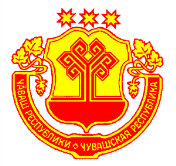 Информационный бюллетеньВестник Кильдюшевского сельского поселения Яльчикского районаУТВЕРЖДЕНРешением Собрания депутатов Кильдюшевского сельского поселения Яльчикского района № 1/2 “22” января 2008г.Чǎваш РеспубликиЕлчĕк районĕĢирĕклĕ Шǎхаль ял поселенийĕнДепутатсен пухǎвĕЙЫШăНУ2019. декабрēн  06-мēшē №50/1  Ģирēклē Шăхаль ялĕ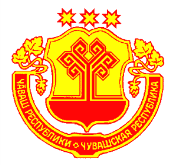 Чувашская  РеспубликаЯльчикский районСобрание депутатовКильдюшевскогосельского поселенияРЕШЕНИЕ« 06 » декабря 2019 г  № 50/1деревня КильдюшевоПриложение 1
к Решению Собрания депутатов Кильдюшевского сельского поселения Яльчикского района Чувашской Республики «О бюджете Кильдюшевского сельского поселения Яльчикского района Чувашской Республики на 2020 год и на плановый период 2021 и 2022 годов»ПЕРЕЧЕНЬПЕРЕЧЕНЬПЕРЕЧЕНЬглавных администраторов доходов бюджета 
Кильдюшевского сельского поселения Яльчикского района Чувашской Республикиглавных администраторов доходов бюджета 
Кильдюшевского сельского поселения Яльчикского района Чувашской Республикиглавных администраторов доходов бюджета 
Кильдюшевского сельского поселения Яльчикского района Чувашской РеспубликиКод бюджетной классификации Российской ФедерацииКод бюджетной классификации Российской ФедерацииНаименование главного администратора доходов бюджета сельского поселенияглавного администратора доходовдоходов бюджета сельского поселенияНаименование главного администратора доходов бюджета сельского поселения123993Администрация Кильдюшевского сельского поселения Яльчикского района Чувашской РеспубликиАдминистрация Кильдюшевского сельского поселения Яльчикского района Чувашской Республики9931 08 04020 01 1000 110Государственная пошлина за совершение нотариальных действий должностными лицами органов местного самоуправления, уполномоченными в соответствии с законодательными актами Российской Федерации на совершение нотариальных действий9931 11 05025 10 0000 120Доходы, получаемые в виде арендной платы, а также средства от продажи права на заключение договоров аренды за земли, находящиеся в собственности сельских поселений (за исключением земельных участков муниципальных бюджетных и автономных учреждений)9931 11 05035 10 0000 120Доходы от сдачи в аренду имущества, находящегося в оперативном управлении органов управления сельских поселений и созданных ими учреждений (за исключением имущества муниципальных бюджетных и автономных учреждений)9931 13 01995 10 0000 130Прочие доходы от оказания платных услуг (работ) получателями средств бюджетов сельских поселений9931 13 02065 10 0000 130Доходы, поступающие в порядке возмещения расходов, понесенных в связи с эксплуатацией имущества сельских поселений9931 13 02995 10 0000 130Прочие доходы от компенсации затрат бюджетов сельских поселений9931 14 02052 10 0000 410Доходы от реализации имущества, находящегося в оперативном управлении учреждений, находящихся в ведении органов управления сельских поселений (за исключением имущества муниципальных бюджетных и автономных учреждений), в части реализации основных средств по указанному имуществу9931 14 02052 10 0000 440Доходы от реализации имущества, находящегося в оперативном управлении учреждений, находящихся в ведении органов управления сельских поселений (за исключением имущества муниципальных бюджетных и автономных учреждений), в части реализации материальных запасов по указанному имуществу9931 14 02053 10 0000 410Доходы от реализации иного имущества, находящегося в собственности сельских поселений (за исключением имущества муниципальных бюджетных и автономных учреждений, а также имущества муниципальных унитарных предприятий, в том числе казенных), в части реализации основных средств по указанному имуществу9931 14 02053 10 0000 440Доходы от реализации иного имущества, находящегося в собственности сельских поселений (за исключением имущества муниципальных бюджетных и автономных учреждений, а также имущества муниципальных унитарных предприятий, в том числе казенных), в части реализации материальных запасов по указанному имуществу9931 14 06025 10 0000 430Доходы от продажи земельных участков, находящихся в собственности сельских поселений (за исключением земельных участков муниципальных бюджетных и автономных учреждений)9931 16 90050 10 0000 140Прочие поступления от денежных взысканий (штрафов) и иных сумм в возмещение ущерба, зачисляемые в бюджеты сельских поселений9931 17 01050 10 0000 180Невыясненные поступления, зачисляемые в бюджеты сельских поселений9931 17 05050 10 0000 180Прочие неналоговые доходы бюджетов сельских поселений9932 02 00000 00 0000 000БЕЗВОЗМЕЗДНЫЕ ПОСТУПЛЕНИЯ ОТ ДРУГИХ БЮДЖЕТОВ БЮДЖЕТНОЙ СИСТЕМЫ РОССИЙСКОЙ ФЕДЕРАЦИИ9932 07 05010 10 0000 150Безвозмездные поступления от физических и юридических лиц на финансовое обеспечение дорожной деятельности, в том числе добровольных пожертвований, в отношении автомобильных дорог общего пользования местного значения сельских поселений9932 07 05020 10 0000 150Поступления от денежных пожертвований, предоставляемых физическими лицами получателям средств бюджетов сельских поселений9932 07 05030 10 0000 150Прочие безвозмездные поступления в бюджеты сельских поселений9932 18 00000 10 0000 150Доходы бюджетов сельских поселений от возврата бюджетами бюджетной системы Российской Федерации остатков субсидий, субвенций и иных межбюджетных трансфертов, имеющих целевое назначение, прошлых лет, а также от возврата организациями остатков субсидий прошлых лет9932 19 00000 10 0000 150Возврат остатков субсидий, субвенций и иных межбюджетных трансфертов, имеющих целевое назначение, прошлых лет из бюджетов сельских поселенийПриложение 2
к Решению Собрания депутатов Кильдюшевского сельского поселения Яльчикского района Чувашской Республики «О бюджете Кильдюшевского сельского поселения Яльчикского района Чувашской Республики на 2020 год и на плановый период 2021 и 2022 годов»ПЕРЕЧЕНЬПЕРЕЧЕНЬПЕРЕЧЕНЬглавных администраторов источников финансирования дефицита бюджета Кильдюшевского сельского поселения Яльчикского района Чувашской Республикиглавных администраторов источников финансирования дефицита бюджета Кильдюшевского сельского поселения Яльчикского района Чувашской Республикиглавных администраторов источников финансирования дефицита бюджета Кильдюшевского сельского поселения Яльчикского района Чувашской РеспубликиКод бюджетной классификации                                 Российской ФедерацииКод бюджетной классификации                                 Российской ФедерацииНаименование главного администратора источников финансирования дефицита бюджета главного админи- страторагруппы, подгруппы, статьи и вида источников финансирования дефицита бюджета Наименование главного администратора источников финансирования дефицита бюджета 123993Администрация Кильдюшевского сельского поселения Яльчикского района Чувашской РеспубликиАдминистрация Кильдюшевского сельского поселения Яльчикского района Чувашской Республики993     01 02 00 00 10 0000 710Получение кредитов от кредитных организаций бюджетами сельских поселений в валюте Российской Федерации993     01 02 00 00 10 0000 810Погашение бюджетами сельских поселений кредитов от кредитных организаций в валюте Российской Федерации993     01 03 01 00 10 0000 710Получение кредитов от других бюджетов бюджетной системы Российской Федерации бюджетами сельских поселений в валюте Российской Федерации993     01 03 01 00 10 0000 810Погашение бюджетами сельских поселений кредитов от других бюджетов бюджетной системы Российской Федерации в валюте Российской Федерации993     01 05 02 01 10 0000 510Увеличение прочих остатков денежных средств бюджетов сельских поселений993     01 05 02 01 10 0000 610Уменьшение прочих остатков денежных средств бюджетов сельских поселений000Источники финансирования дефицита бюджета Кильдюшевского сельского поселения Яльчикского района Чувашской Республики, закрепляемые за всеми администраторамиИсточники финансирования дефицита бюджета Кильдюшевского сельского поселения Яльчикского района Чувашской Республики, закрепляемые за всеми администраторами00001 05 02 01 10 0000 510Увеличение прочих остатков денежных средств бюджетов сельских поселений00001 05 02 01 10 0000 610Уменьшение прочих остатков денежных средств бюджетов сельских поселенийПриложение 3
к Решению Собрания депутатов Кильдюшевского сельского поселения Яльчикского района Чувашской Республики «О бюджете Кильдюшевского сельского поселения Яльчикского района Чувашской Республики на 2020 год и на плановый период 2021 и 2022 годов"Приложение 3
к Решению Собрания депутатов Кильдюшевского сельского поселения Яльчикского района Чувашской Республики «О бюджете Кильдюшевского сельского поселения Яльчикского района Чувашской Республики на 2020 год и на плановый период 2021 и 2022 годов"Прогнозируемые объемы 
Поступлений доходов в бюджет Кильдюшевского сельского поселения Яльчикского района Чувашской Республики 
на 2020 год Прогнозируемые объемы 
Поступлений доходов в бюджет Кильдюшевского сельского поселения Яльчикского района Чувашской Республики 
на 2020 год Прогнозируемые объемы 
Поступлений доходов в бюджет Кильдюшевского сельского поселения Яльчикского района Чувашской Республики 
на 2020 год Прогнозируемые объемы 
Поступлений доходов в бюджет Кильдюшевского сельского поселения Яльчикского района Чувашской Республики 
на 2020 год (рублей)Код бюджетной классификацииНаименование доходовНаименование доходовСумма1223ДОХОДЫ - всегоДОХОДЫ - всего6 530 134,00в том числе:в том числе:10000000000000000НАЛОГОВЫЕ И НЕНАЛОГОВЫЕ ДОХОДЫ, всегоНАЛОГОВЫЕ И НЕНАЛОГОВЫЕ ДОХОДЫ, всего2 290 100,00в том числе:в том числе:10100000000000000НАЛОГИ НА ПРИБЫЛЬ, ДОХОДЫ, всегоНАЛОГИ НА ПРИБЫЛЬ, ДОХОДЫ, всего175 800,00из них:из них:10102000010000110налог на доходы физических лицналог на доходы физических лиц175 800,0010300000000000000НАЛОГИ НА ТОВАРЫ (РАБОТЫ, УСЛУГИ), РЕАЛИЗУЕМЫЕ НА ТЕРРИТОРИИ РОССИЙСКОЙ ФЕДЕРАЦИИ, всегоНАЛОГИ НА ТОВАРЫ (РАБОТЫ, УСЛУГИ), РЕАЛИЗУЕМЫЕ НА ТЕРРИТОРИИ РОССИЙСКОЙ ФЕДЕРАЦИИ, всего500 700,00из них:из них:10302000010000110Акцизы по подакцизным товарам (продукции), производимым на территории Российской ФедерацииАкцизы по подакцизным товарам (продукции), производимым на территории Российской Федерации500 700,0010500000000000000НАЛОГИ НА СОВОКУПНЫЙ ДОХОД, всегоНАЛОГИ НА СОВОКУПНЫЙ ДОХОД, всего360 000,00из них:из них:10503000010000110Единый сельскохозяйственный налогЕдиный сельскохозяйственный налог360 000,0010600000000000000НАЛОГИ НА ИМУЩЕСТВО, всегоНАЛОГИ НА ИМУЩЕСТВО, всего1 080 000,00из них:из них:10601000000000110налог на имущество физических лицналог на имущество физических лиц160 000,0010606000000000110земельный налогземельный налог920 000,0010800000000000000ГОСУДАРСТВЕННАЯ ПОШЛИНА, всегоГОСУДАРСТВЕННАЯ ПОШЛИНА, всего10 000,00из них:из них:10804000010000110государственная пошлина за совершение нотариальных действий (за исключением действий, совершаемых консульскими учреждениями Российской Федерации)государственная пошлина за совершение нотариальных действий (за исключением действий, совершаемых консульскими учреждениями Российской Федерации)10 000,0011100000000000000ДОХОДЫ ОТ ИСПОЛЬЗОВАНИЯ ИМУЩЕСТВА, НАХОДЯЩЕГОСЯ В ГОСУДАРСТВЕННОЙ И МУНИЦИПАЛЬНОЙ СОБСТВЕННОСТИ, всегоДОХОДЫ ОТ ИСПОЛЬЗОВАНИЯ ИМУЩЕСТВА, НАХОДЯЩЕГОСЯ В ГОСУДАРСТВЕННОЙ И МУНИЦИПАЛЬНОЙ СОБСТВЕННОСТИ, всего163 600,00из них:из них:11105020000000120доходы, получаемые в виде арендной платы за земли после разграничения государственной собственности на землю, а также средства от продажи права на заключение договоров аренды указанных земельных участков (за исключением земельных участков бюджетных и автономных учреждений)доходы, получаемые в виде арендной платы за земли после разграничения государственной собственности на землю, а также средства от продажи права на заключение договоров аренды указанных земельных участков (за исключением земельных участков бюджетных и автономных учреждений)147 900,0011105030000000120доходы от сдачи в аренду имущества, находящегося в оперативном управлении органов государственной власти, органов местного самоуправления, государственных внебюджетных фондов и созданных ими учреждений (за исключением имущества бюджетных и автономных учреждений)доходы от сдачи в аренду имущества, находящегося в оперативном управлении органов государственной власти, органов местного самоуправления, государственных внебюджетных фондов и созданных ими учреждений (за исключением имущества бюджетных и автономных учреждений)15 700,0020000000000000000БЕЗВОЗМЕЗДНЫЕ ПОСТУПЛЕНИЯ, всегоБЕЗВОЗМЕЗДНЫЕ ПОСТУПЛЕНИЯ, всего4 240 034,0020200000000000000БЕЗВОЗМЕЗДНЫЕ ПОСТУПЛЕНИЯ ОТ ДРУГИХ БЮДЖЕТОВ БЮДЖЕТНОЙ СИСТЕМЫ РОССИЙСКОЙ ФЕДЕРАЦИИ, всегоБЕЗВОЗМЕЗДНЫЕ ПОСТУПЛЕНИЯ ОТ ДРУГИХ БЮДЖЕТОВ БЮДЖЕТНОЙ СИСТЕМЫ РОССИЙСКОЙ ФЕДЕРАЦИИ, всего4 240 034,00в том числе:в том числе:20210000000000150Дотации бюджетам бюджетной системы Российской Федерации, всего Дотации бюджетам бюджетной системы Российской Федерации, всего 1 765 100,00из них:из них:20215001100000150дотации бюджетам сельских поселений на выравнивание бюджетной обеспеченностидотации бюджетам сельских поселений на выравнивание бюджетной обеспеченности1 209 100,0020215002100000150дотации бюджетам сельских поселений на поддержку мер по обеспечению сбалансированности бюджетовдотации бюджетам сельских поселений на поддержку мер по обеспечению сбалансированности бюджетов556 000,0020220000000000150Субсидии бюджетам бюджетной системы Российской Федерации (межбюджетные субсидии)Субсидии бюджетам бюджетной системы Российской Федерации (межбюджетные субсидии)2 295 600,0020230000000000150Субвенции бюджетам бюджетной системы Российской Федерации Субвенции бюджетам бюджетной системы Российской Федерации 179 334,00Приложение 4
к Решению Собрания депутатов Кильдюшевского сельского поселения Яльчикского района Чувашской Республики "О бюджете Кильдюшевского сельского поселения Яльчикского района Чувашской Республики на 2020 год и на плановый период 2021 и 2022 годов"Приложение 4
к Решению Собрания депутатов Кильдюшевского сельского поселения Яльчикского района Чувашской Республики "О бюджете Кильдюшевского сельского поселения Яльчикского района Чувашской Республики на 2020 год и на плановый период 2021 и 2022 годов"Прогнозируемые объемы 
поступлений доходов в бюджет Кильдюшевского сельского поселения Яльчикского района Чувашской Республики
на 2021 и 2022 годы Прогнозируемые объемы 
поступлений доходов в бюджет Кильдюшевского сельского поселения Яльчикского района Чувашской Республики
на 2021 и 2022 годы Прогнозируемые объемы 
поступлений доходов в бюджет Кильдюшевского сельского поселения Яльчикского района Чувашской Республики
на 2021 и 2022 годы Прогнозируемые объемы 
поступлений доходов в бюджет Кильдюшевского сельского поселения Яльчикского района Чувашской Республики
на 2021 и 2022 годы Прогнозируемые объемы 
поступлений доходов в бюджет Кильдюшевского сельского поселения Яльчикского района Чувашской Республики
на 2021 и 2022 годы (рублей)Код бюджетной классификацииНаименование доходовНаименование доходовСуммаСуммаКод бюджетной классификацииНаименование доходовНаименование доходов2021 год2022 год12234ДОХОДЫ - всегоДОХОДЫ - всего4 820 481,005 194 434,00в том числе:в том числе:10000000000000000НАЛОГОВЫЕ И НЕНАЛОГОВЫЕ ДОХОДЫ, всегоНАЛОГОВЫЕ И НЕНАЛОГОВЫЕ ДОХОДЫ, всего2 277 550,002 368 550,00в том числе:в том числе:10100000000000000НАЛОГИ НА ПРИБЫЛЬ, ДОХОДЫ, всегоНАЛОГИ НА ПРИБЫЛЬ, ДОХОДЫ, всего180 750,00180 750,00из них:из них:10102000010000110налог на доходы физических лицналог на доходы физических лиц180 750,00180 750,0010300000000000000НАЛОГИ НА ТОВАРЫ (РАБОТЫ, УСЛУГИ), РЕАЛИЗУЕМЫЕ НА ТЕРРИТОРИИ РОССИЙСКОЙ ФЕДЕРАЦИИ, всегоНАЛОГИ НА ТОВАРЫ (РАБОТЫ, УСЛУГИ), РЕАЛИЗУЕМЫЕ НА ТЕРРИТОРИИ РОССИЙСКОЙ ФЕДЕРАЦИИ, всего524 100,00615 100,00из них:из них:10302000010000110Акцизы по подакцизным товарам (продукции), производимым на территории Российской ФедерацииАкцизы по подакцизным товарам (продукции), производимым на территории Российской Федерации524 100,00615 100,0010500000000000000НАЛОГИ НА СОВОКУПНЫЙ ДОХОД, всегоНАЛОГИ НА СОВОКУПНЫЙ ДОХОД, всего300 000,00300 000,00из них:из них:10503000010000110Единый сельскохозяйственный налогЕдиный сельскохозяйственный налог300 000,00300 000,0010600000000000000НАЛОГИ НА ИМУЩЕСТВО, всегоНАЛОГИ НА ИМУЩЕСТВО, всего1 100 000,001 100 000,00из них:из них:10601000000000110налог на имущество физических лицналог на имущество физических лиц180 000,00180 000,0010606000000000110земельный налогземельный налог920 000,00920 000,0010800000000000000ГОСУДАРСТВЕННАЯ ПОШЛИНА, всегоГОСУДАРСТВЕННАЯ ПОШЛИНА, всего10 000,0010 000,00из них:из них:10804000010000110государственная пошлина за совершение нотариальных действий (за исключением действий, совершаемых консульскими учреждениями Российской Федерации)государственная пошлина за совершение нотариальных действий (за исключением действий, совершаемых консульскими учреждениями Российской Федерации)10 000,0010 000,0011100000000000000ДОХОДЫ ОТ ИСПОЛЬЗОВАНИЯ ИМУЩЕСТВА, НАХОДЯЩЕГОСЯ В ГОСУДАРСТВЕННОЙ И МУНИЦИПАЛЬНОЙ СОБСТВЕННОСТИ, всегоДОХОДЫ ОТ ИСПОЛЬЗОВАНИЯ ИМУЩЕСТВА, НАХОДЯЩЕГОСЯ В ГОСУДАРСТВЕННОЙ И МУНИЦИПАЛЬНОЙ СОБСТВЕННОСТИ, всего162 700,00162 700,00из них:из них:11105020000000120доходы, получаемые в виде арендной платы за земли после разграничения государственной собственности на землю, а также средства от продажи права на заключение договоров аренды указанных земельных участков (за исключением земельных участков бюджетных и автономных учреждений)доходы, получаемые в виде арендной платы за земли после разграничения государственной собственности на землю, а также средства от продажи права на заключение договоров аренды указанных земельных участков (за исключением земельных участков бюджетных и автономных учреждений)147 000,00147 000,0011105030000000120доходы от сдачи в аренду имущества, находящегося в оперативном управлении органов государственной власти, органов местного самоуправления, государственных внебюджетных фондов и созданных ими учреждений (за исключением имущества бюджетных и автономных учреждений)доходы от сдачи в аренду имущества, находящегося в оперативном управлении органов государственной власти, органов местного самоуправления, государственных внебюджетных фондов и созданных ими учреждений (за исключением имущества бюджетных и автономных учреждений)15 700,0015 700,0020000000000000000БЕЗВОЗМЕЗДНЫЕ ПОСТУПЛЕНИЯ, всегоБЕЗВОЗМЕЗДНЫЕ ПОСТУПЛЕНИЯ, всего2 542 931,002 825 884,0020200000000000000БЕЗВОЗМЕЗДНЫЕ ПОСТУПЛЕНИЯ ОТ ДРУГИХ БЮДЖЕТОВ БЮДЖЕТНОЙ СИСТЕМЫ РОССИЙСКОЙ ФЕДЕРАЦИИ, всегоБЕЗВОЗМЕЗДНЫЕ ПОСТУПЛЕНИЯ ОТ ДРУГИХ БЮДЖЕТОВ БЮДЖЕТНОЙ СИСТЕМЫ РОССИЙСКОЙ ФЕДЕРАЦИИ, всего2 542 931,002 825 884,00в том числе:в том числе:20210000000000150Дотации бюджетам бюджетной системы Российской Федерации, всего Дотации бюджетам бюджетной системы Российской Федерации, всего 1 656 150,001 612 250,00из них:из них:20215001100000150дотации бюджетам сельских поселений на выравнивание бюджетной обеспеченностидотации бюджетам сельских поселений на выравнивание бюджетной обеспеченности1 100 150,001 056 250,0020215002100000150дотации бюджетам сельских поселений на поддержку мер по обеспечению сбалансированности бюджетовдотации бюджетам сельских поселений на поддержку мер по обеспечению сбалансированности бюджетов556 000,00556 000,0020220000000000150Субсидии бюджетам бюджетной системы Российской Федерации (межбюджетные субсидии)Субсидии бюджетам бюджетной системы Российской Федерации (межбюджетные субсидии)705 900,001 025 900,0020230000000000150Субвенции бюджетам бюджетной системы Российской Федерации Субвенции бюджетам бюджетной системы Российской Федерации 180 881,00187 734,00Приложение 5
к  решению Собрания депутатов Кильдюшевского сельского поселения Яльчикского района Чувашской Республики «О бюджете Кильдюшевского сельского поселения Яльчикского района Чувашской Республики на 2020 год  и на плановый период 2021 и 2022 годов»Приложение 5
к  решению Собрания депутатов Кильдюшевского сельского поселения Яльчикского района Чувашской Республики «О бюджете Кильдюшевского сельского поселения Яльчикского района Чувашской Республики на 2020 год  и на плановый период 2021 и 2022 годов»Приложение 5
к  решению Собрания депутатов Кильдюшевского сельского поселения Яльчикского района Чувашской Республики «О бюджете Кильдюшевского сельского поселения Яльчикского района Чувашской Республики на 2020 год  и на плановый период 2021 и 2022 годов»Приложение 11Приложение 11к Решению Собрания депутатов Кильдюшевского сельского поселения Яльчикского района Чувашской Республики "О бюджете Кильдюшевского сельского поселения Яльчикского района Чувашской Республики на 2020 год и на плановый период 2021 и 2022 годов" к Решению Собрания депутатов Кильдюшевского сельского поселения Яльчикского района Чувашской Республики "О бюджете Кильдюшевского сельского поселения Яльчикского района Чувашской Республики на 2020 год и на плановый период 2021 и 2022 годов" ИСТОЧНИКИИСТОЧНИКИИСТОЧНИКИИСТОЧНИКИвнутреннего финансирования дефицита бюджета Кильдюшевского сельского поселения Яльчикского района Чувашской Республики на 2020 годвнутреннего финансирования дефицита бюджета Кильдюшевского сельского поселения Яльчикского района Чувашской Республики на 2020 годвнутреннего финансирования дефицита бюджета Кильдюшевского сельского поселения Яльчикского района Чувашской Республики на 2020 годвнутреннего финансирования дефицита бюджета Кильдюшевского сельского поселения Яльчикского района Чувашской Республики на 2020 год(рублей)Код бюджетной классификации Российской ФедерацииНаименованиеНаименованиеСуммаКод бюджетной классификации Российской ФедерацииНаименованиеНаименованиеСумма000 01 02 00 00 00 0000 000Кредиты кредитных организаций в валюте Российской ФедерацииКредиты кредитных организаций в валюте Российской Федерации0,00000 01 03 00 00 00 0000 000Бюджетные кредиты от других бюджетов бюджетной системы Российской ФедерацииБюджетные кредиты от других бюджетов бюджетной системы Российской Федерации0,00000 01 05 00 00 00 0000 000Изменение остатков средств на счетах по учету средств бюджетаИзменение остатков средств на счетах по учету средств бюджета0,00000 01 06 04 00 00 0000 000Исполнение муниципальных гарантий в валюте Российской ФедерацииИсполнение муниципальных гарантий в валюте Российской Федерации0,00Итого:Итого:0,00Приложение 12Приложение 12Приложение 12к Решению Собрания депутатов Кильдюшевского сельского поселения Яльчикского района Чувашской Республики "О бюджете Кильдюшевского сельского поселения Яльчикского района Чувашской Республики на 2020 год и на плановый период 2021 и 2022 годов" к Решению Собрания депутатов Кильдюшевского сельского поселения Яльчикского района Чувашской Республики "О бюджете Кильдюшевского сельского поселения Яльчикского района Чувашской Республики на 2020 год и на плановый период 2021 и 2022 годов" к Решению Собрания депутатов Кильдюшевского сельского поселения Яльчикского района Чувашской Республики "О бюджете Кильдюшевского сельского поселения Яльчикского района Чувашской Республики на 2020 год и на плановый период 2021 и 2022 годов" ИСТОЧНИКИИСТОЧНИКИИСТОЧНИКИИСТОЧНИКИИСТОЧНИКИвнутреннего финансирования дефицита бюджета Кильдюшевского сельского поселения Яльчикского района Чувашской Республики на 2021 и 2022 годывнутреннего финансирования дефицита бюджета Кильдюшевского сельского поселения Яльчикского района Чувашской Республики на 2021 и 2022 годывнутреннего финансирования дефицита бюджета Кильдюшевского сельского поселения Яльчикского района Чувашской Республики на 2021 и 2022 годывнутреннего финансирования дефицита бюджета Кильдюшевского сельского поселения Яльчикского района Чувашской Республики на 2021 и 2022 годывнутреннего финансирования дефицита бюджета Кильдюшевского сельского поселения Яльчикского района Чувашской Республики на 2021 и 2022 годы(рублей)Код бюджетной классификации Российской ФедерацииНаименованиеНаименованиеСуммаСуммаКод бюджетной классификации Российской ФедерацииНаименованиеНаименование2021 год2022 год000 01 02 00 00 00 0000 000Кредиты кредитных организаций в валюте Российской ФедерацииКредиты кредитных организаций в валюте Российской Федерации0,000,00000 01 03 00 00 00 0000 000Бюджетные кредиты от других бюджетов бюджетной системы Российской ФедерацииБюджетные кредиты от других бюджетов бюджетной системы Российской Федерации0,000,00000 01 05 00 00 00 0000 000Изменение остатков средств на счетах по учету средств бюджетаИзменение остатков средств на счетах по учету средств бюджета0,000,00000 01 06 04 00 00 0000 000Исполнение муниципальных гарантий в валюте Российской ФедерацииИсполнение муниципальных гарантий в валюте Российской Федерации0,000,00Итого:Итого:0,000,00Приложение 13Приложение 13к Решению Собрания депутатов Кильдюшевского сельского поселения Яльчикского района Чувашской Республики "О бюджете Кильдюшевского сельского поселения Яльчикского района Чувашской Республики на 2020 год и на плановый период 2021 и 2022 годов" к Решению Собрания депутатов Кильдюшевского сельского поселения Яльчикского района Чувашской Республики "О бюджете Кильдюшевского сельского поселения Яльчикского района Чувашской Республики на 2020 год и на плановый период 2021 и 2022 годов" ПРОГРАММАПРОГРАММАПРОГРАММАПРОГРАММАмуниципальных внутренних заимствований Кильдюшевского сельского поселения Яльчикского района Чувашской Республики на 2020 годмуниципальных внутренних заимствований Кильдюшевского сельского поселения Яльчикского района Чувашской Республики на 2020 годмуниципальных внутренних заимствований Кильдюшевского сельского поселения Яльчикского района Чувашской Республики на 2020 годмуниципальных внутренних заимствований Кильдюшевского сельского поселения Яльчикского района Чувашской Республики на 2020 год(рублей)№       п/п       Муниципальные внутренние заимствованияПривлечениеПогашение1.Кредиты, привлекаемые в валюте Российской Федерации от кредитных организаций0,000,002.Кредиты, предоставленные Чувашской Республикой в валюте Российской Федерации0,000,00Итого:0,000,00Приложение 14Приложение 14Приложение 14к Решению Собрания депутатов Кильдюшевского сельского поселения Яльчикского района Чувашской Республики "О бюджете Кильдюшевского сельского поселения Яльчикского района Чувашской Республики на 2020 год и на плановый период 2021 и 2022 годов" к Решению Собрания депутатов Кильдюшевского сельского поселения Яльчикского района Чувашской Республики "О бюджете Кильдюшевского сельского поселения Яльчикского района Чувашской Республики на 2020 год и на плановый период 2021 и 2022 годов" к Решению Собрания депутатов Кильдюшевского сельского поселения Яльчикского района Чувашской Республики "О бюджете Кильдюшевского сельского поселения Яльчикского района Чувашской Республики на 2020 год и на плановый период 2021 и 2022 годов" ПРОГРАММАПРОГРАММАПРОГРАММАПРОГРАММАПРОГРАММАПРОГРАММАмуниципальных внутренних заимствований Кильдюшевского сельского поселения Яльчикского района Чувашской Республики на 2021 и 2022 годымуниципальных внутренних заимствований Кильдюшевского сельского поселения Яльчикского района Чувашской Республики на 2021 и 2022 годымуниципальных внутренних заимствований Кильдюшевского сельского поселения Яльчикского района Чувашской Республики на 2021 и 2022 годымуниципальных внутренних заимствований Кильдюшевского сельского поселения Яльчикского района Чувашской Республики на 2021 и 2022 годымуниципальных внутренних заимствований Кильдюшевского сельского поселения Яльчикского района Чувашской Республики на 2021 и 2022 годымуниципальных внутренних заимствований Кильдюшевского сельского поселения Яльчикского района Чувашской Республики на 2021 и 2022 годы(рублей)№       п/п       Муниципальные внутренние заимствования2021 год2021 год2022 год2022 год№       п/п       Муниципальные внутренние заимствованияПривлечениеПогашениеПривлечениеПогашение1.Кредиты, привлекаемые в валюте Российской Федерации от кредитных организаций0,000,000,000,002.Кредиты, предоставленные Чувашской Республикой в валюте Российской Федерации0,000,000,000,00Итого:0,000,000,000,00Приложение № 15
к Решению Собрания депутатов Кильдюшевского сельского поселения Яльчикского района Чувашской Республики «О бюджете Кильдюшевского сельского поселения Яльчикского района Чувашской Республики на 2020 год и на плановый период 2021 и 2022 годов»             Приложение № 15
к Решению Собрания депутатов Кильдюшевского сельского поселения Яльчикского района Чувашской Республики «О бюджете Кильдюшевского сельского поселения Яльчикского района Чувашской Республики на 2020 год и на плановый период 2021 и 2022 годов»             ПРОГРАММА
муниципальных гарантий Кильдюшевского сельского поселения Яльчикского района Чувашской Республики в валюте Российской Федерации на 2020 годПРОГРАММА
муниципальных гарантий Кильдюшевского сельского поселения Яльчикского района Чувашской Республики в валюте Российской Федерации на 2020 годПРОГРАММА
муниципальных гарантий Кильдюшевского сельского поселения Яльчикского района Чувашской Республики в валюте Российской Федерации на 2020 годПРОГРАММА
муниципальных гарантий Кильдюшевского сельского поселения Яльчикского района Чувашской Республики в валюте Российской Федерации на 2020 годПРОГРАММА
муниципальных гарантий Кильдюшевского сельского поселения Яльчикского района Чувашской Республики в валюте Российской Федерации на 2020 год         Перечень подлежащих исполнению в 2020 году муниципальных гарантий Кильдюшевского сельского поселения Яльчикского района Чувашской Республики         Перечень подлежащих исполнению в 2020 году муниципальных гарантий Кильдюшевского сельского поселения Яльчикского района Чувашской Республики         Перечень подлежащих исполнению в 2020 году муниципальных гарантий Кильдюшевского сельского поселения Яльчикского района Чувашской Республики         Перечень подлежащих исполнению в 2020 году муниципальных гарантий Кильдюшевского сельского поселения Яльчикского района Чувашской Республики         Перечень подлежащих исполнению в 2020 году муниципальных гарантий Кильдюшевского сельского поселения Яльчикского района Чувашской Республики№       п/п       Наименование принципалаЦель гарантированияСумма муниципальной гарантии Кильдюшевского сельского поселения Яльчикского района Чувашской Республики, рублейНаличие права регрессного требования12345Общий объем исполнения муниципальных гарантий Кильдюшевского сельского поселения Яльчикского района Чувашской РеспубликиОбщий объем исполнения муниципальных гарантий Кильдюшевского сельского поселения Яльчикского района Чувашской РеспубликиОбщий объем исполнения муниципальных гарантий Кильдюшевского сельского поселения Яльчикского района Чувашской Республики0,00-         Общий объем бюджетных ассигнований, предусмотренных на исполнение муниципальных гарантий Кильдюшевского сельского поселения Яльчикского района Чувашской Республики по возможным гарантийным случаям в 2020 году         Общий объем бюджетных ассигнований, предусмотренных на исполнение муниципальных гарантий Кильдюшевского сельского поселения Яльчикского района Чувашской Республики по возможным гарантийным случаям в 2020 году         Общий объем бюджетных ассигнований, предусмотренных на исполнение муниципальных гарантий Кильдюшевского сельского поселения Яльчикского района Чувашской Республики по возможным гарантийным случаям в 2020 году         Общий объем бюджетных ассигнований, предусмотренных на исполнение муниципальных гарантий Кильдюшевского сельского поселения Яльчикского района Чувашской Республики по возможным гарантийным случаям в 2020 году         Общий объем бюджетных ассигнований, предусмотренных на исполнение муниципальных гарантий Кильдюшевского сельского поселения Яльчикского района Чувашской Республики по возможным гарантийным случаям в 2020 годуИсполнение муниципальных гарантий Кильдюшевского сельского поселения Яльчикского района Чувашской РеспубликиИсполнение муниципальных гарантий Кильдюшевского сельского поселения Яльчикского района Чувашской РеспубликиИсполнение муниципальных гарантий Кильдюшевского сельского поселения Яльчикского района Чувашской РеспубликиОбъем бюджетных ассигнований на исполнение муниципальных гарантий Кильдюшевского сельского поселения Яльчикского района Чувашской Республики по возможным гарантийным случаям, рублейОбъем бюджетных ассигнований на исполнение муниципальных гарантий Кильдюшевского сельского поселения Яльчикского района Чувашской Республики по возможным гарантийным случаям, рублейЗа счет источников финансирования дефицита бюджета Кильдюшевского сельского поселения Яльчикского района Чувашской РеспубликиЗа счет источников финансирования дефицита бюджета Кильдюшевского сельского поселения Яльчикского района Чувашской РеспубликиЗа счет источников финансирования дефицита бюджета Кильдюшевского сельского поселения Яльчикского района Чувашской Республики0,00Приложение № 16
к Решению Собрания депутатов Кильдюшевского сельского поселения Яльчикского района Чувашской Республики «О бюджете Кильдюшевского сельского поселения Яльчикского района Чувашской Республики на 2020 год и на плановый период 2021 и 2022 годов»             Приложение № 16
к Решению Собрания депутатов Кильдюшевского сельского поселения Яльчикского района Чувашской Республики «О бюджете Кильдюшевского сельского поселения Яльчикского района Чувашской Республики на 2020 год и на плановый период 2021 и 2022 годов»             Приложение № 16
к Решению Собрания депутатов Кильдюшевского сельского поселения Яльчикского района Чувашской Республики «О бюджете Кильдюшевского сельского поселения Яльчикского района Чувашской Республики на 2020 год и на плановый период 2021 и 2022 годов»             ПРОГРАММА
муниципальных гарантий Кильдюшевского сельского поселения Яльчикского района Чувашской Республики в валюте Российской Федерации на 2021 и 2022 годыПРОГРАММА
муниципальных гарантий Кильдюшевского сельского поселения Яльчикского района Чувашской Республики в валюте Российской Федерации на 2021 и 2022 годыПРОГРАММА
муниципальных гарантий Кильдюшевского сельского поселения Яльчикского района Чувашской Республики в валюте Российской Федерации на 2021 и 2022 годыПРОГРАММА
муниципальных гарантий Кильдюшевского сельского поселения Яльчикского района Чувашской Республики в валюте Российской Федерации на 2021 и 2022 годыПРОГРАММА
муниципальных гарантий Кильдюшевского сельского поселения Яльчикского района Чувашской Республики в валюте Российской Федерации на 2021 и 2022 годыПРОГРАММА
муниципальных гарантий Кильдюшевского сельского поселения Яльчикского района Чувашской Республики в валюте Российской Федерации на 2021 и 2022 годы         Перечень подлежащих исполнению в 2021 и 2022 годах муниципальных гарантий Кильдюшевского сельского поселения Яльчикского района Чувашской Республики         Перечень подлежащих исполнению в 2021 и 2022 годах муниципальных гарантий Кильдюшевского сельского поселения Яльчикского района Чувашской Республики         Перечень подлежащих исполнению в 2021 и 2022 годах муниципальных гарантий Кильдюшевского сельского поселения Яльчикского района Чувашской Республики         Перечень подлежащих исполнению в 2021 и 2022 годах муниципальных гарантий Кильдюшевского сельского поселения Яльчикского района Чувашской Республики         Перечень подлежащих исполнению в 2021 и 2022 годах муниципальных гарантий Кильдюшевского сельского поселения Яльчикского района Чувашской Республики         Перечень подлежащих исполнению в 2021 и 2022 годах муниципальных гарантий Кильдюшевского сельского поселения Яльчикского района Чувашской Республики№       п/п       Наименование принципалаЦель гарантированияСумма муниципальной гарантии Кильдюшевского сельского поселения Яльчикского района Чувашской Республики, рублейСумма муниципальной гарантии Кильдюшевского сельского поселения Яльчикского района Чувашской Республики, рублейНаличие права регрессного требования№       п/п       Наименование принципалаЦель гарантирования2021 год2022 годНаличие права регрессного требования123456Общий объем исполнения муниципальных гарантий Кильдюшевского сельского поселения Яльчикского района Чувашской РеспубликиОбщий объем исполнения муниципальных гарантий Кильдюшевского сельского поселения Яльчикского района Чувашской РеспубликиОбщий объем исполнения муниципальных гарантий Кильдюшевского сельского поселения Яльчикского района Чувашской Республики0,000,00-         Общий объем бюджетных ассигнований, предусмотренных на исполнение муниципальных гарантий Кильдюшевского сельского поселения Яльчикского района Чувашской Республики по возможным гарантийным случаям в 2021 и 2022 годах         Общий объем бюджетных ассигнований, предусмотренных на исполнение муниципальных гарантий Кильдюшевского сельского поселения Яльчикского района Чувашской Республики по возможным гарантийным случаям в 2021 и 2022 годах         Общий объем бюджетных ассигнований, предусмотренных на исполнение муниципальных гарантий Кильдюшевского сельского поселения Яльчикского района Чувашской Республики по возможным гарантийным случаям в 2021 и 2022 годах         Общий объем бюджетных ассигнований, предусмотренных на исполнение муниципальных гарантий Кильдюшевского сельского поселения Яльчикского района Чувашской Республики по возможным гарантийным случаям в 2021 и 2022 годах         Общий объем бюджетных ассигнований, предусмотренных на исполнение муниципальных гарантий Кильдюшевского сельского поселения Яльчикского района Чувашской Республики по возможным гарантийным случаям в 2021 и 2022 годах         Общий объем бюджетных ассигнований, предусмотренных на исполнение муниципальных гарантий Кильдюшевского сельского поселения Яльчикского района Чувашской Республики по возможным гарантийным случаям в 2021 и 2022 годахИсполнение муниципальных гарантий Кильдюшевского сельского поселения Яльчикского района Чувашской РеспубликиИсполнение муниципальных гарантий Кильдюшевского сельского поселения Яльчикского района Чувашской РеспубликиИсполнение муниципальных гарантий Кильдюшевского сельского поселения Яльчикского района Чувашской РеспубликиОбъем бюджетных ассигнований на исполнение муниципальных гарантий Кильдюшевского сельского поселения Яльчикского района Чувашской Республики по возможным гарантийным случаям, рублейОбъем бюджетных ассигнований на исполнение муниципальных гарантий Кильдюшевского сельского поселения Яльчикского района Чувашской Республики по возможным гарантийным случаям, рублейОбъем бюджетных ассигнований на исполнение муниципальных гарантий Кильдюшевского сельского поселения Яльчикского района Чувашской Республики по возможным гарантийным случаям, рублейИсполнение муниципальных гарантий Кильдюшевского сельского поселения Яльчикского района Чувашской РеспубликиИсполнение муниципальных гарантий Кильдюшевского сельского поселения Яльчикского района Чувашской РеспубликиИсполнение муниципальных гарантий Кильдюшевского сельского поселения Яльчикского района Чувашской Республики2021 год2021 год2022 годЗа счет источников финансирования дефицита бюджета Кильдюшевского сельского поселения Яльчикского района Чувашской РеспубликиЗа счет источников финансирования дефицита бюджета Кильдюшевского сельского поселения Яльчикского района Чувашской РеспубликиЗа счет источников финансирования дефицита бюджета Кильдюшевского сельского поселения Яльчикского района Чувашской Республики0,000,000,00Чёваш РеспубликиЕлчĕк районĕĢирĕклĕ Шǎхаль ял поселенийĕнДепутатсен пухǎвĕЙЫШāНУ2019. декабрēн 16 -мĕшĕ №50/2Ģирĕклĕ Шǎхаль ялĕЧёваш РеспубликиЕлчĕк районĕĢирĕклĕ Шǎхаль ял поселенийĕнДепутатсен пухǎвĕЙЫШāНУ2019. декабрēн 16 -мĕшĕ №50/2Ģирĕклĕ Шǎхаль ялĕЧёваш РеспубликиЕлчĕк районĕĢирĕклĕ Шǎхаль ял поселенийĕнДепутатсен пухǎвĕЙЫШāНУ2019. декабрēн 16 -мĕшĕ №50/2Ģирĕклĕ Шǎхаль ялĕ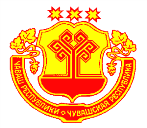 Чувашская  РеспубликаЯльчикский районСобрание депутатовКильдюшевскогосельского поселенияРЕШЕНИЕ«06 » декабря  2019 г  № 50/2деревня КильдюшевоЧувашская  РеспубликаЯльчикский районСобрание депутатовКильдюшевскогосельского поселенияРЕШЕНИЕ«06 » декабря  2019 г  № 50/2деревня КильдюшевоЧувашская  РеспубликаЯльчикский районСобрание депутатовКильдюшевскогосельского поселенияРЕШЕНИЕ«06 » декабря  2019 г  № 50/2деревня КильдюшевоЧāваш РеспубликиЕлчĕк районĕĢирĕклĕ Шёхаль ял поселенийĕнДепутатсен пухāвĕЙЫШāНУ 2019.  декабрĕн 06-мĕшĕ №50/3Ģирĕклĕ Шǎхаль ялĕЧувашская  РеспубликаЯльчикский районСобрание депутатовКильдюшевскогосельского поселенияРЕШЕНИЕ«06» декабря 2019 г  №50/3 деревня КильдюшевоЧǎваш РеспубликиЕлчĕк районĕĢирĕклĕ Шǎхаль ял поселенийĕнДепутатсен пухǎвĕЙЫШЁНУ2019. декабрĕн 06-мĕшĕ №50/4Ģирĕклĕ Шǎхаль ялĕЧувашская  РеспубликаЯльчикский районСобрание депутатовКильдюшевскогосельского поселенияРЕШЕНИЕ«06» декабря 2019 г  №50/4  деревня КильдюшевоПрогнозируемые объемы 
поступлений доходов в бюджет Кильдюшевского сельского поселения Яльчикского района Чувашской Республики на 2019 год Прогнозируемые объемы 
поступлений доходов в бюджет Кильдюшевского сельского поселения Яльчикского района Чувашской Республики на 2019 год Прогнозируемые объемы 
поступлений доходов в бюджет Кильдюшевского сельского поселения Яльчикского района Чувашской Республики на 2019 год Прогнозируемые объемы 
поступлений доходов в бюджет Кильдюшевского сельского поселения Яльчикского района Чувашской Республики на 2019 год Прогнозируемые объемы 
поступлений доходов в бюджет Кильдюшевского сельского поселения Яльчикского района Чувашской Республики на 2019 год (рублей)(рублей)Код бюджетной классификацииНаименование доходовНаименование доходовНаименование доходовСуммаСуммаСумма1222333ДОХОДЫ - всегоДОХОДЫ - всегоДОХОДЫ - всего7 534 739,007 534 739,007 534 739,00в том числе:в том числе:в том числе:10000000000000000НАЛОГОВЫЕ И НЕНАЛОГОВЫЕ ДОХОДЫ, всегоНАЛОГОВЫЕ И НЕНАЛОГОВЫЕ ДОХОДЫ, всегоНАЛОГОВЫЕ И НЕНАЛОГОВЫЕ ДОХОДЫ, всего2 198 400,002 198 400,002 198 400,00в том числе:в том числе:в том числе:10100000000000000НАЛОГИ НА ПРИБЫЛЬ, ДОХОДЫ, всегоНАЛОГИ НА ПРИБЫЛЬ, ДОХОДЫ, всегоНАЛОГИ НА ПРИБЫЛЬ, ДОХОДЫ, всего162 400,00162 400,00162 400,00из них:из них:из них:10102000010000110налог на доходы физических лицналог на доходы физических лицналог на доходы физических лиц162 400,00162 400,00162 400,0010300000000000000НАЛОГИ НА ТОВАРЫ (РАБОТЫ, УСЛУГИ), РЕАЛИЗУЕМЫЕ НА ТЕРРИТОРИИ РОССИЙСКОЙ ФЕДЕРАЦИИ, всегоНАЛОГИ НА ТОВАРЫ (РАБОТЫ, УСЛУГИ), РЕАЛИЗУЕМЫЕ НА ТЕРРИТОРИИ РОССИЙСКОЙ ФЕДЕРАЦИИ, всегоНАЛОГИ НА ТОВАРЫ (РАБОТЫ, УСЛУГИ), РЕАЛИЗУЕМЫЕ НА ТЕРРИТОРИИ РОССИЙСКОЙ ФЕДЕРАЦИИ, всего468 400,00468 400,00468 400,00из них:из них:из них:10302000010000110Акцизы по подакцизным товарам (продукции), производимым на территории Российской ФедерацииАкцизы по подакцизным товарам (продукции), производимым на территории Российской ФедерацииАкцизы по подакцизным товарам (продукции), производимым на территории Российской Федерации468 400,00468 400,00468 400,0010500000000000000НАЛОГИ НА СОВОКУПНЫЙ ДОХОД, всегоНАЛОГИ НА СОВОКУПНЫЙ ДОХОД, всегоНАЛОГИ НА СОВОКУПНЫЙ ДОХОД, всего444 000,00444 000,00444 000,00из них:из них:из них:10503000010000110Единый сельскохозяйственный налогЕдиный сельскохозяйственный налогЕдиный сельскохозяйственный налог444 000,00444 000,00444 000,0010600000000000000НАЛОГИ НА ИМУЩЕСТВО, всегоНАЛОГИ НА ИМУЩЕСТВО, всегоНАЛОГИ НА ИМУЩЕСТВО, всего 1 005 300,00 1 005 300,00 1 005 300,00из них:из них:из них:10601000000000110налог на имущество физических лицналог на имущество физических лицналог на имущество физических лиц193 700,00193 700,00193 700,0010606000000000110земельный налогземельный налогземельный налог811 600,00811 600,00811 600,0010800000000000000ГОСУДАРСТВЕННАЯ ПОШЛИНА, всегоГОСУДАРСТВЕННАЯ ПОШЛИНА, всегоГОСУДАРСТВЕННАЯ ПОШЛИНА, всего7 900,007 900,007 900,00из них:из них:из них:10804000010000110государственная пошлина за совершение нотариальных действий (за исключением действий, совершаемых консульскими учреждениями Российской Федерации)государственная пошлина за совершение нотариальных действий (за исключением действий, совершаемых консульскими учреждениями Российской Федерации)государственная пошлина за совершение нотариальных действий (за исключением действий, совершаемых консульскими учреждениями Российской Федерации)7 900,007 900,007 900,0011100000000000000ДОХОДЫ ОТ ИСПОЛЬЗОВАНИЯ ИМУЩЕСТВА, НАХОДЯЩЕГОСЯ В ГОСУДАРСТВЕННОЙ И МУНИЦИПАЛЬНОЙ СОБСТВЕННОСТИ, всегоДОХОДЫ ОТ ИСПОЛЬЗОВАНИЯ ИМУЩЕСТВА, НАХОДЯЩЕГОСЯ В ГОСУДАРСТВЕННОЙ И МУНИЦИПАЛЬНОЙ СОБСТВЕННОСТИ, всегоДОХОДЫ ОТ ИСПОЛЬЗОВАНИЯ ИМУЩЕСТВА, НАХОДЯЩЕГОСЯ В ГОСУДАРСТВЕННОЙ И МУНИЦИПАЛЬНОЙ СОБСТВЕННОСТИ, всего110 400,00110 400,00110 400,00из них:из них:из них:11105020000000120доходы, получаемые в виде арендной платы за земли после разграничения государственной собственности на землю, а также средства от продажи права на заключение договоров аренды указанных земельных участков (за исключением земельных участков бюджетных и автономных учреждений)доходы, получаемые в виде арендной платы за земли после разграничения государственной собственности на землю, а также средства от продажи права на заключение договоров аренды указанных земельных участков (за исключением земельных участков бюджетных и автономных учреждений)доходы, получаемые в виде арендной платы за земли после разграничения государственной собственности на землю, а также средства от продажи права на заключение договоров аренды указанных земельных участков (за исключением земельных участков бюджетных и автономных учреждений)96 000,0096 000,0096 000,0011105030000000120доходы от сдачи в аренду имущества, находящегося в оперативном управлении органов государственной власти, органов местного самоуправления, государственных внебюджетных фондов и созданных ими учреждений (за исключением имущества бюджетных и автономных учреждений)доходы от сдачи в аренду имущества, находящегося в оперативном управлении органов государственной власти, органов местного самоуправления, государственных внебюджетных фондов и созданных ими учреждений (за исключением имущества бюджетных и автономных учреждений)доходы от сдачи в аренду имущества, находящегося в оперативном управлении органов государственной власти, органов местного самоуправления, государственных внебюджетных фондов и созданных ими учреждений (за исключением имущества бюджетных и автономных учреждений)14 400,0014 400,0014 400,0020000000000000000БЕЗВОЗМЕЗДНЫЕ ПОСТУПЛЕНИЯ, всегоБЕЗВОЗМЕЗДНЫЕ ПОСТУПЛЕНИЯ, всегоБЕЗВОЗМЕЗДНЫЕ ПОСТУПЛЕНИЯ, всего5 336 339,005 336 339,005 336 339,0020200000000000000БЕЗВОЗМЕЗДНЫЕ ПОСТУПЛЕНИЯ ОТ ДРУГИХ БЮДЖЕТОВ БЮДЖЕТНОЙ СИСТЕМЫ РОССИЙСКОЙ ФЕДЕРАЦИИ, всегоБЕЗВОЗМЕЗДНЫЕ ПОСТУПЛЕНИЯ ОТ ДРУГИХ БЮДЖЕТОВ БЮДЖЕТНОЙ СИСТЕМЫ РОССИЙСКОЙ ФЕДЕРАЦИИ, всегоБЕЗВОЗМЕЗДНЫЕ ПОСТУПЛЕНИЯ ОТ ДРУГИХ БЮДЖЕТОВ БЮДЖЕТНОЙ СИСТЕМЫ РОССИЙСКОЙ ФЕДЕРАЦИИ, всего4 687 588,004 687 588,004 687 588,00в том числе:в том числе:в том числе:20210000000000150Дотации бюджетам бюджетной системы Российской Федерации, всего Дотации бюджетам бюджетной системы Российской Федерации, всего Дотации бюджетам бюджетной системы Российской Федерации, всего 2 261 527,002 261 527,002 261 527,00из них:из них:из них:20215001100000150дотации бюджетам сельских поселений на выравнивание бюджетной обеспеченностидотации бюджетам сельских поселений на выравнивание бюджетной обеспеченностидотации бюджетам сельских поселений на выравнивание бюджетной обеспеченности1 354 700,001 354 700,001 354 700,0020215002100000150дотации бюджетам сельских поселений на поддержку мер по обеспечению сбалансированности бюджетовдотации бюджетам сельских поселений на поддержку мер по обеспечению сбалансированности бюджетовдотации бюджетам сельских поселений на поддержку мер по обеспечению сбалансированности бюджетов906 827,00906 827,00906 827,0020220000000000150Субсидии бюджетам бюджетной системы Российской Федерации (межбюджетные субсидии)Субсидии бюджетам бюджетной системы Российской Федерации (межбюджетные субсидии)Субсидии бюджетам бюджетной системы Российской Федерации (межбюджетные субсидии)2 205 012,002 205 012,002 205 012,0020230000000000150Субвенции бюджетам бюджетной системы Российской Федерации Субвенции бюджетам бюджетной системы Российской Федерации Субвенции бюджетам бюджетной системы Российской Федерации 183 087,00183 087,00183 087,0020240000000000150Иные межбюджетные трансфертыИные межбюджетные трансфертыИные межбюджетные трансферты37 962,0037 962,0037 962,0020700000000000000ПРОЧИЕ БЕЗВОЗМЕЗДНЫЕ ПОСТУПЛЕНИЯПРОЧИЕ БЕЗВОЗМЕЗДНЫЕ ПОСТУПЛЕНИЯПРОЧИЕ БЕЗВОЗМЕЗДНЫЕ ПОСТУПЛЕНИЯ648 751,00»;648 751,00»;648 751,00»;ИЗМЕНЕНИЕраспределения бюджетных ассигнований по разделам, подразделам, целевым статьям (муниципальным программам Кильдюшевского сельского поселения Яльчикского района Чувашской Республики и непрограммным направлениям деятельности) и группам  (группам и подгруппам) видов расходов классификации расходов бюджета Кильдюшевского сельского поселения Яльчикского района Чувашской Республики на 2019 год, предусмотренного приложениями 5-54 к решению Собрания депутатов Кильдюшевского сельского поселения Яльчикского района Чувашской Республики "О бюджете Кильдюшевского сельского поселения Яльчикского района Чувашской Республики на 2019 год и на плановый период 2020 и 2021 годов"(рублей)НаименованиеРазделПодразделЦелевая статья (муниципальные программы)Группа (группа и подгруппа) вида расходовСумма (увеличение, уменьшение(-))123456Всего97 389,25Общегосударственные вопросы0159 837,97Функционирование Правительства Российской Федерации, высших исполнительных органов государственной власти субъектов Российской Федерации, местных администраций010461 667,97Муниципальная программа "Управление общественными финансами и муниципальным долгом" 0104Ч40000000037 962,00Подпрограмма "Совершенствование бюджетной политики и обеспечение сбалансированности бюджета" муниципальной программы "Управление общественными финансами и муниципальным долгом"0104Ч41000000037 962,00Основное мероприятие "Осуществление мер финансовой поддержки бюджетов муниципальных районов, городских округов и поселений, направленных на обеспечение их сбалансированности и повышение уровня бюджетной обеспеченности"0104Ч41040000037 962,00Поощрение за содействие достижению значений (уровней) показателей для оценки эффективности деятельности высших должностных лиц (руководителей высших исполнительных органов государственной власти) субъектов Российской Федерации и деятельности органов исполнительной власти субъектов Российской Федерации в 2019 году за счет средств межбюджетных трансфертов, предоставляемых из федерального бюджета за достижение показателей деятельности органов исполнительной власти субъектов Российской Федерации0104Ч41045550037 962,00Расходы на выплаты персоналу в целях обеспечения выполнения функций государственными (муниципальными) органами, казенными учреждениями, органами управления государственными внебюджетными фондами0104Ч41045550010037 962,00Расходы на выплаты персоналу государственных (муниципальных) органов0104Ч41045550012037 962,00Муниципальная программа "Развитие потенциала муниципального управления" 0104Ч50000000023 705,97Обеспечение реализации муниципальной программы "Развитие потенциала государственного управления"0104Ч5Э000000023 705,97Основное мероприятие "Общепрограммные расходы"0104Ч5Э010000023 705,97Обеспечение функций муниципальных органов0104Ч5Э010020023 705,97Расходы на выплаты персоналу в целях обеспечения выполнения функций государственными (муниципальными) органами, казенными учреждениями, органами управления государственными внебюджетными фондами0104Ч5Э010020010011 726,00Расходы на выплаты персоналу государственных (муниципальных) органов0104Ч5Э010020012011 726,00Закупка товаров, работ и услуг для обеспечения государственных (муниципальных) нужд0104Ч5Э010020020014 538,97Иные закупки товаров, работ и услуг для обеспечения государственных (муниципальных) нужд0104Ч5Э010020024014 538,97Иные бюджетные ассигнования0104Ч5Э0100200800-2 559,00Уплата налогов, сборов и иных платежей0104Ч5Э0100200850-2 559,00Другие общегосударственные вопросы0113-1 830,00Муниципальная программа "Развитие потенциала муниципального управления" 0113Ч500000000-1 830,00Подпрограмма "Развитие муниципальной службы в Чувашской Республике" муниципальной программы "Развитие потенциала государственного управления"0113Ч5300000001 850,00Основное мероприятие "Организация дополнительного профессионального развития муниципальных служащих в Чувашской Республике"0113Ч5302000001 850,00Переподготовка и повышение квалификации кадров для муниципальной службы0113Ч5302737101 850,00Закупка товаров, работ и услуг для обеспечения государственных (муниципальных) нужд0113Ч5302737102001 850,00Иные закупки товаров, работ и услуг для обеспечения государственных (муниципальных) нужд0113Ч5302737102401 850,00Обеспечение реализации муниципальной программы "Развитие потенциала государственного управления"0113Ч5Э0000000-3 680,00Основное мероприятие "Общепрограммные расходы"0113Ч5Э0100000-3 680,00Выполнение других обязательств муниципального образования Чувашской Республики0113Ч5Э0173770-3 680,00Закупка товаров, работ и услуг для обеспечения государственных (муниципальных) нужд0113Ч5Э0173770200-3 140,00Иные закупки товаров, работ и услуг для обеспечения государственных (муниципальных) нужд0113Ч5Э0173770240-3 140,00Иные бюджетные ассигнования0113Ч5Э0173770800-540,00Уплата налогов, сборов и иных платежей0113Ч5Э0173770850-540,00Национальная оборона020,00Мобилизационная и вневойсковая подготовка02030,00Муниципальная программа "Управление общественными финансами и муниципальным долгом" 0203Ч4000000000,00Подпрограмма "Совершенствование бюджетной политики и обеспечение сбалансированности бюджета" муниципальной программы "Управление общественными финансами и муниципальным долгом"0203Ч4100000000,00Основное мероприятие "Осуществление мер финансовой поддержки бюджетов муниципальных районов, городских округов и поселений, направленных на обеспечение их сбалансированности и повышение уровня бюджетной обеспеченности"0203Ч4104000000,00Осуществление первичного воинского учета на территориях, где отсутствуют военные комиссариаты, за счет субвенции, предоставляемой из федерального бюджета0203Ч4104511800,00Расходы на выплаты персоналу в целях обеспечения выполнения функций государственными (муниципальными) органами, казенными учреждениями, органами управления государственными внебюджетными фондами0203Ч4104511801000,00Расходы на выплаты персоналу государственных (муниципальных) органов0203Ч4104511801200,00Национальная экономика0435 934,30Общеэкономические вопросы0401-50,70Муниципальная программа "Содействие занятости населения"0401Ц600000000-50,70Подпрограмма "Активная политика занятости населения и социальная поддержка безработных граждан" муниципальной программы "Содействие занятости населения"0401Ц610000000-50,70Основное мероприятие "Мероприятия в области содействия занятости населения Чувашской Республики"0401Ц610100000-50,70Организация проведения оплачиваемых общественных работ0401Ц610172240-50,70Закупка товаров, работ и услуг для обеспечения государственных (муниципальных) нужд0401Ц610172240200-50,70Иные закупки товаров, работ и услуг для обеспечения государственных (муниципальных) нужд0401Ц610172240240-50,70Дорожное хозяйство (дорожные фонды)04093 985,00Муниципальная программа  "Развитие сельского хозяйства и регулирование рынка сельскохозяйственной продукции, сырья и продовольствия" 0409Ц900000000-1 590,00Подпрограмма "Устойчивое развитие сельских территорий Чувашской Республики" муниципальной программы "Развитие сельского хозяйства и регулирование рынка сельскохозяйственной продукции, сырья и продовольствия"0409Ц990000000-1 590,00Основное мероприятие "Комплексное обустройство населенных пунктов, расположенных в сельской местности, объектами социальной и инженерной инфраструктуры, а также строительство и реконструкция автомобильных дорог"0409Ц990200000-1 590,00Реализация проектов развития общественной инфраструктуры, основанных на местных инициативах0409Ц9902S6570-1 590,00Закупка товаров, работ и услуг для обеспечения государственных (муниципальных) нужд0409Ц9902S6570200-1 590,00Иные закупки товаров, работ и услуг для обеспечения государственных (муниципальных) нужд0409Ц9902S6570240-1 590,00Муниципальная программа "Развитие транспортной системы"0409Ч2000000005 575,00Подпрограмма "Безопасные и качественные автомобильные дороги" муниципальной программы "Развитие транспортной системы"0409Ч2100000005 575,00Основное мероприятие "Мероприятия, реализуемые с привлечением межбюджетных трансфертов бюджетам другого уровня"0409Ч2103000005 575,00Капитальный ремонт, ремонт и содержание автомобильных дорог общего пользования местного значения в границах населенных пунктов поселения0409Ч2103S41905 575,00Закупка товаров, работ и услуг для обеспечения государственных (муниципальных) нужд0409Ч2103S41902005 575,00Иные закупки товаров, работ и услуг для обеспечения государственных (муниципальных) нужд0409Ч2103S41902405 575,00Другие вопросы в области национальной экономики041232 000,00Муниципальная программа "Развитие земельных и имущественных отношений"0412A40000000032 000,00Подпрограмма "Управление муниципальным имуществом" муниципальной программы "Развитие земельных и имущественных отношений"0412A41000000032 000,00Основное мероприятие "Создание условий для максимального вовлечения в хозяйственный оборот муниципального имущества, в том числе земельных участков"0412A41020000032 000,00Формирование земельных участков, предназначенных для предоставления многодетным семьям в собственность бесплатно0412A410274790-8 000,00Закупка товаров, работ и услуг для обеспечения государственных (муниципальных) нужд0412A410274790200-8 000,00Иные закупки товаров, работ и услуг для обеспечения государственных (муниципальных) нужд0412A410274790240-8 000,00Проведение землеустроительных (кадастровых) работ по земельным участкам, находящимся в собственности муниципального образования, и внесение сведений в кадастр недвижимости0412A41027759040 000,00Закупка товаров, работ и услуг для обеспечения государственных (муниципальных) нужд0412A41027759020040 000,00Иные закупки товаров, работ и услуг для обеспечения государственных (муниципальных) нужд0412A41027759024040 000,00Жилищно-коммунальное хозяйство0546 305,54Коммунальное хозяйство050232 214,00Муниципальная программа "Модернизация и развитие сферы жилищно-коммунального хозяйства"0502A10000000032 214,00Подпрограмма "Обеспечение населения Чувашской Республики качественной питьевой водой" муниципальной программы "Модернизация и развитие сферы жилищно-коммунального хозяйства"0502A13000000032 214,00Основное мероприятие "Развитие систем водоснабжения муниципальных образований"0502A13010000032 214,00Капитальный и текущий ремонт объектов водоснабжения (водозаборных сооружений, водопроводов и др.) муниципальных образований0502A13017309032 214,00Закупка товаров, работ и услуг для обеспечения государственных (муниципальных) нужд0502A13017309020032 214,00Иные закупки товаров, работ и услуг для обеспечения государственных (муниципальных) нужд0502A13017309024032 214,00Благоустройство050314 091,54Муниципальная  программа "Формирование современной городской среды на территории Чувашской Республики"0503A50000000081 384,29Подпрограмма "Благоустройство дворовых и общественных территорий" муниципальной программы "Формирование современной городской среды на территории Чувашской Республики"0503A51000000081 384,29Основное мероприятие "Содействие благоустройству населенных пунктов Чувашской Республики"0503A51020000081 384,29Уличное освещение0503A51027740010 000,00Закупка товаров, работ и услуг для обеспечения государственных (муниципальных) нужд0503A51027740020010 000,00Иные закупки товаров, работ и услуг для обеспечения государственных (муниципальных) нужд0503A51027740024010 000,00Реализация мероприятий по благоустройству территории0503A51027742030 383,29Закупка товаров, работ и услуг для обеспечения государственных (муниципальных) нужд0503A51027742020030 383,29Иные закупки товаров, работ и услуг для обеспечения государственных (муниципальных) нужд0503A51027742024030 383,29Организация и содержание мест захоронений0503A51027743041 001,00Закупка товаров, работ и услуг для обеспечения государственных (муниципальных) нужд0503A51027743020036 001,00Иные закупки товаров, работ и услуг для обеспечения государственных (муниципальных) нужд0503A51027743024036 001,00Капитальные вложения в объекты государственной (муниципальной) собственности0503A5102774304005 000,00Бюджетные инвестиции0503A5102774304105 000,00Муниципальная программа  "Развитие сельского хозяйства и регулирование рынка сельскохозяйственной продукции, сырья и продовольствия" 0503Ц900000000-67 292,75Подпрограмма "Устойчивое развитие сельских территорий Чувашской Республики" муниципальной программы "Развитие сельского хозяйства и регулирование рынка сельскохозяйственной продукции, сырья и продовольствия"0503Ц990000000-67 292,75Основное мероприятие "Комплексное обустройство населенных пунктов, расположенных в сельской местности, объектами социальной и инженерной инфраструктуры, а также строительство и реконструкция автомобильных дорог"0503Ц990200000-67 292,75Реализация проектов развития общественной инфраструктуры, основанных на местных инициативах0503Ц9902S6570-67 292,75Капитальные вложения в объекты государственной (муниципальной) собственности0503Ц9902S6570400-67 292,75Бюджетные инвестиции0503Ц9902S6570410-67 292,75Культура, кинематография08-44 688,56Культура0801-44 688,56Муниципальная программа "Развитие культуры и туризма" 0801Ц400000000-44 688,56Подпрограмма "Развитие культуры в Чувашской Республике" муниципальной программы "Развитие культуры и туризма"0801Ц410000000-44 688,56Основное мероприятие "Сохранение и развитие народного творчества"0801Ц410700000-44 688,56Обеспечение деятельности учреждений в сфере культурно-досугового обслуживания населения0801Ц410740390-44 688,56Расходы на выплаты персоналу в целях обеспечения выполнения функций государственными (муниципальными) органами, казенными учреждениями, органами управления государственными внебюджетными фондами0801Ц410740390100-37 772,26Расходы на выплаты персоналу казенных учреждений0801Ц410740390110-37 772,26Закупка товаров, работ и услуг для обеспечения государственных (муниципальных) нужд0801Ц41074039020067 906,55Иные закупки товаров, работ и услуг для обеспечения государственных (муниципальных) нужд0801Ц41074039024067 906,55Межбюджетные трансферты0801Ц410740390500-69 095,85Иные межбюджетные трансферты0801Ц410740390540-69 095,85Иные бюджетные ассигнования0801Ц410740390800-5 727,00Уплата налогов, сборов и иных платежей0801Ц410740390850-5 727,00»;ИЗМЕНЕНИЕраспределения бюджетных ассигнований по разделам, подразделам, целевым статьям (муниципальным программам Кильдюшевского сельского поселения Яльчикского района и непрограммным направлениям деятельности) и группам  (группам и подгруппам) видов расходов классификации расходов бюджета Кильдюшевского сельского поселения Яльчикского района на 2020 и 2021 годы, предусмотренного приложениями 6-61 к решению Собрания депутатов Кильдюшевского сельского поселения Яльчикского района "О бюджете Кильдюшевского сельского поселения Яльчикского района на 2019 год и на плановый период 2020 и 2021 годов"(рублей)НаименованиеРазделПодразделЦелевая статья (муниципальные программы и непрограммные направления деятельности)Группа(группа и подгруппа) вида расходаСумма (увеличение, уменьшение(-))Сумма (увеличение, уменьшение(-))НаименованиеРазделПодразделЦелевая статья (муниципальные программы и непрограммные направления деятельности)Группа(группа и подгруппа) вида расхода2020 год2021 год1234567Всего0,000,00Общегосударственные вопросы015 892,380,00Функционирование Правительства Российской Федерации, высших исполнительных органов государственной власти субъектов Российской Федерации, местных администраций01045 892,380,00Муниципальная программа "Развитие потенциала муниципального управления" 0104Ч5000000005 892,380,00Обеспечение реализации муниципальной программы "Развитие потенциала государственного управления"0104Ч5Э00000005 892,380,00Основное мероприятие "Общепрограммные расходы"0104Ч5Э01000005 892,380,00Обеспечение функций муниципальных органов0104Ч5Э01002005 892,380,00Закупка товаров, работ и услуг для обеспечения государственных (муниципальных) нужд0104Ч5Э01002002005 892,380,00Иные закупки товаров, работ и услуг для обеспечения государственных (муниципальных) нужд0104Ч5Э01002002405 892,380,00Культура, кинематография08-5 892,380,00Культура0801-5 892,380,00Муниципальная программа "Развитие культуры и туризма" 0801Ц400000000-5 892,380,00Подпрограмма "Развитие культуры в Чувашской Республике" муниципальной программы "Развитие культуры и туризма"0801Ц410000000-5 892,380,00Основное мероприятие "Сохранение и развитие народного творчества"0801Ц410700000-5 892,380,00Обеспечение деятельности учреждений в сфере культурно-досугового обслуживания населения0801Ц410740390-5 892,380,00Закупка товаров, работ и услуг для обеспечения государственных (муниципальных) нужд0801Ц410740390200-5 892,380,00Иные закупки товаров, работ и услуг для обеспечения государственных (муниципальных) нужд0801Ц410740390240-5 892,380,00»;ИЗМЕНЕНИЕбюджетных ассигнований по целевым статьям (муниципальным программам Кильдюшевского сельского поселения Яльчикского района Чувашской Республики и непрограммным направлениям деятельности), группам  (группам и подгруппам) видов расходов, разделам, подразделам  классификации расходов бюджета Кильдюшевского сельского поселения Яльчикского района Чувашской Республики на 2019 год, предусмотренного приложениями 7-74  к решению Собрания депутатов Кильдюшевского сельского поселения Яльчикского района Чувашской Республики "О бюджете Кильдюшевского сельского поселения Яльчикского района Чувашской Республики на 2019 год и на плановый период 2020 и 2021 годов"ИЗМЕНЕНИЕбюджетных ассигнований по целевым статьям (муниципальным программам Кильдюшевского сельского поселения Яльчикского района Чувашской Республики и непрограммным направлениям деятельности), группам  (группам и подгруппам) видов расходов, разделам, подразделам  классификации расходов бюджета Кильдюшевского сельского поселения Яльчикского района Чувашской Республики на 2019 год, предусмотренного приложениями 7-74  к решению Собрания депутатов Кильдюшевского сельского поселения Яльчикского района Чувашской Республики "О бюджете Кильдюшевского сельского поселения Яльчикского района Чувашской Республики на 2019 год и на плановый период 2020 и 2021 годов"ИЗМЕНЕНИЕбюджетных ассигнований по целевым статьям (муниципальным программам Кильдюшевского сельского поселения Яльчикского района Чувашской Республики и непрограммным направлениям деятельности), группам  (группам и подгруппам) видов расходов, разделам, подразделам  классификации расходов бюджета Кильдюшевского сельского поселения Яльчикского района Чувашской Республики на 2019 год, предусмотренного приложениями 7-74  к решению Собрания депутатов Кильдюшевского сельского поселения Яльчикского района Чувашской Республики "О бюджете Кильдюшевского сельского поселения Яльчикского района Чувашской Республики на 2019 год и на плановый период 2020 и 2021 годов"ИЗМЕНЕНИЕбюджетных ассигнований по целевым статьям (муниципальным программам Кильдюшевского сельского поселения Яльчикского района Чувашской Республики и непрограммным направлениям деятельности), группам  (группам и подгруппам) видов расходов, разделам, подразделам  классификации расходов бюджета Кильдюшевского сельского поселения Яльчикского района Чувашской Республики на 2019 год, предусмотренного приложениями 7-74  к решению Собрания депутатов Кильдюшевского сельского поселения Яльчикского района Чувашской Республики "О бюджете Кильдюшевского сельского поселения Яльчикского района Чувашской Республики на 2019 год и на плановый период 2020 и 2021 годов"ИЗМЕНЕНИЕбюджетных ассигнований по целевым статьям (муниципальным программам Кильдюшевского сельского поселения Яльчикского района Чувашской Республики и непрограммным направлениям деятельности), группам  (группам и подгруппам) видов расходов, разделам, подразделам  классификации расходов бюджета Кильдюшевского сельского поселения Яльчикского района Чувашской Республики на 2019 год, предусмотренного приложениями 7-74  к решению Собрания депутатов Кильдюшевского сельского поселения Яльчикского района Чувашской Республики "О бюджете Кильдюшевского сельского поселения Яльчикского района Чувашской Республики на 2019 год и на плановый период 2020 и 2021 годов"ИЗМЕНЕНИЕбюджетных ассигнований по целевым статьям (муниципальным программам Кильдюшевского сельского поселения Яльчикского района Чувашской Республики и непрограммным направлениям деятельности), группам  (группам и подгруппам) видов расходов, разделам, подразделам  классификации расходов бюджета Кильдюшевского сельского поселения Яльчикского района Чувашской Республики на 2019 год, предусмотренного приложениями 7-74  к решению Собрания депутатов Кильдюшевского сельского поселения Яльчикского района Чувашской Республики "О бюджете Кильдюшевского сельского поселения Яльчикского района Чувашской Республики на 2019 год и на плановый период 2020 и 2021 годов"ИЗМЕНЕНИЕбюджетных ассигнований по целевым статьям (муниципальным программам Кильдюшевского сельского поселения Яльчикского района Чувашской Республики и непрограммным направлениям деятельности), группам  (группам и подгруппам) видов расходов, разделам, подразделам  классификации расходов бюджета Кильдюшевского сельского поселения Яльчикского района Чувашской Республики на 2019 год, предусмотренного приложениями 7-74  к решению Собрания депутатов Кильдюшевского сельского поселения Яльчикского района Чувашской Республики "О бюджете Кильдюшевского сельского поселения Яльчикского района Чувашской Республики на 2019 год и на плановый период 2020 и 2021 годов"(рублей)(рублей)(рублей)(рублей)(рублей)(рублей)(рублей)НаименованиеЦелевая статья (муниципальные программы)Группа (группа и подгруппа) вида расходовРазделПодразделСумма (увеличение, уменьшение(-))Сумма (увеличение, уменьшение(-))Сумма (увеличение, уменьшение(-))Сумма (увеличение, уменьшение(-))1234567777Всего97 389,2597 389,2597 389,2597 389,251.Муниципальная программа "Развитие культуры и туризма" Ц400000000-44 688,56-44 688,56-44 688,56-44 688,561.1.Подпрограмма "Развитие культуры в Чувашской Республике" муниципальной программы "Развитие культуры и туризма"Ц410000000-44 688,56-44 688,56-44 688,56-44 688,56Основное мероприятие "Сохранение и развитие народного творчества"Ц410700000-44 688,56-44 688,56-44 688,56-44 688,56Обеспечение деятельности учреждений в сфере культурно-досугового обслуживания населенияЦ410740390-44 688,56-44 688,56-44 688,56-44 688,56Расходы на выплаты персоналу в целях обеспечения выполнения функций государственными (муниципальными) органами, казенными учреждениями, органами управления государственными внебюджетными фондамиЦ410740390100-37 772,26-37 772,26-37 772,26-37 772,26Расходы на выплаты персоналу казенных учрежденийЦ410740390110-37 772,26-37 772,26-37 772,26-37 772,26Культура, кинематографияЦ41074039011008-37 772,26-37 772,26-37 772,26-37 772,26КультураЦ4107403901100801-37 772,26-37 772,26-37 772,26-37 772,26Закупка товаров, работ и услуг для обеспечения государственных (муниципальных) нуждЦ41074039020067 906,5567 906,5567 906,5567 906,55Иные закупки товаров, работ и услуг для обеспечения государственных (муниципальных) нуждЦ41074039024067 906,5567 906,5567 906,5567 906,55Культура, кинематографияЦ4107403902400867 906,5567 906,5567 906,5567 906,55КультураЦ410740390240080167 906,5567 906,5567 906,5567 906,55Межбюджетные трансфертыЦ410740390500-69 095,85-69 095,85-69 095,85-69 095,85Иные межбюджетные трансфертыЦ410740390540-69 095,85-69 095,85-69 095,85-69 095,85Культура, кинематографияЦ41074039054008-69 095,85-69 095,85-69 095,85-69 095,85КультураЦ4107403905400801-69 095,85-69 095,85-69 095,85-69 095,85Иные бюджетные ассигнованияЦ410740390800-5 727,00-5 727,00-5 727,00-5 727,00Уплата налогов, сборов и иных платежейЦ410740390850-5 727,00-5 727,00-5 727,00-5 727,00Культура, кинематографияЦ41074039085008-5 727,00-5 727,00-5 727,00-5 727,00КультураЦ4107403908500801-5 727,00-5 727,00-5 727,00-5 727,002.Муниципальная программа "Содействие занятости населения"Ц600000000-50,70-50,70-50,70-50,702.1.Подпрограмма "Активная политика занятости населения и социальная поддержка безработных граждан" муниципальной программы "Содействие занятости населения"Ц610000000-50,70-50,70-50,70-50,70Основное мероприятие "Мероприятия в области содействия занятости населения Чувашской Республики"Ц610100000-50,70-50,70-50,70-50,70Организация проведения оплачиваемых общественных работЦ610172240-50,70-50,70-50,70-50,70Закупка товаров, работ и услуг для обеспечения государственных (муниципальных) нуждЦ610172240200-50,70-50,70-50,70-50,70Иные закупки товаров, работ и услуг для обеспечения государственных (муниципальных) нуждЦ610172240240-50,70-50,70-50,70-50,70Национальная экономикаЦ61017224024004-50,70-50,70-50,70-50,70Общеэкономические вопросыЦ6101722402400401-50,70-50,70-50,70-50,703.Муниципальная программа  "Развитие сельского хозяйства и регулирование рынка сельскохозяйственной продукции, сырья и продовольствия" Ц900000000-68 882,75-68 882,75-68 882,75-68 882,753.1.Подпрограмма "Устойчивое развитие сельских территорий Чувашской Республики" муниципальной программы "Развитие сельского хозяйства и регулирование рынка сельскохозяйственной продукции, сырья и продовольствия"Ц990000000-68 882,75-68 882,75-68 882,75-68 882,75Основное мероприятие "Комплексное обустройство населенных пунктов, расположенных в сельской местности, объектами социальной и инженерной инфраструктуры, а также строительство и реконструкция автомобильных дорог"Ц990200000-68 882,75-68 882,75-68 882,75-68 882,75Реализация проектов развития общественной инфраструктуры, основанных на местных инициативахЦ9902S6570-68 882,75-68 882,75-68 882,75-68 882,75Закупка товаров, работ и услуг для обеспечения государственных (муниципальных) нуждЦ9902S6570200-1 590,00-1 590,00-1 590,00-1 590,00Иные закупки товаров, работ и услуг для обеспечения государственных (муниципальных) нуждЦ9902S6570240-1 590,00-1 590,00-1 590,00-1 590,00Национальная экономикаЦ9902S657024004-1 590,00-1 590,00-1 590,00-1 590,00Дорожное хозяйство (дорожные фонды)Ц9902S65702400409-1 590,00-1 590,00-1 590,00-1 590,00Капитальные вложения в объекты государственной (муниципальной) собственностиЦ9902S6570400-67 292,75-67 292,75-67 292,75-67 292,75Бюджетные инвестицииЦ9902S6570410-67 292,75-67 292,75-67 292,75-67 292,75Жилищно-коммунальное хозяйствоЦ9902S657041005-67 292,75-67 292,75-67 292,75-67 292,75БлагоустройствоЦ9902S65704100503-67 292,75-67 292,75-67 292,75-67 292,754.Муниципальная программа "Развитие транспортной системы"Ч2000000005 575,005 575,005 575,005 575,004.1.Подпрограмма "Безопасные и качественные автомобильные дороги" муниципальной программы "Развитие транспортной системы"Ч2100000005 575,005 575,005 575,005 575,00Основное мероприятие "Мероприятия, реализуемые с привлечением межбюджетных трансфертов бюджетам другого уровня"Ч2103000005 575,005 575,005 575,005 575,00Капитальный ремонт, ремонт и содержание автомобильных дорог общего пользования местного значения в границах населенных пунктов поселенияЧ2103S41905 575,005 575,005 575,005 575,00Закупка товаров, работ и услуг для обеспечения государственных (муниципальных) нуждЧ2103S41902005 575,005 575,005 575,005 575,00Иные закупки товаров, работ и услуг для обеспечения государственных (муниципальных) нуждЧ2103S41902405 575,005 575,005 575,005 575,00Национальная экономикаЧ2103S4190240045 575,005 575,005 575,005 575,00Дорожное хозяйство (дорожные фонды)Ч2103S419024004095 575,005 575,005 575,005 575,005.Муниципальная программа "Управление общественными финансами и муниципальным долгом" Ч40000000037 962,0037 962,0037 962,0037 962,005.1.Подпрограмма "Совершенствование бюджетной политики и обеспечение сбалансированности бюджета" муниципальной программы "Управление общественными финансами и муниципальным долгом"Ч41000000037 962,0037 962,0037 962,0037 962,00Основное мероприятие "Осуществление мер финансовой поддержки бюджетов муниципальных районов, городских округов и поселений, направленных на обеспечение их сбалансированности и повышение уровня бюджетной обеспеченности"Ч41040000037 962,0037 962,0037 962,0037 962,00Поощрение за содействие достижению значений (уровней) показателей для оценки эффективности деятельности высших должностных лиц (руководителей высших исполнительных органов государственной власти) субъектов Российской Федерации и деятельности органов исполнительной власти субъектов Российской Федерации в 2019 году за счет средств межбюджетных трансфертов, предоставляемых из федерального бюджета за достижение показателей деятельности органов исполнительной власти субъектов Российской ФедерацииЧ41045550037 962,0037 962,0037 962,0037 962,00Расходы на выплаты персоналу в целях обеспечения выполнения функций государственными (муниципальными) органами, казенными учреждениями, органами управления государственными внебюджетными фондамиЧ41045550010037 962,0037 962,0037 962,0037 962,00Расходы на выплаты персоналу государственных (муниципальных) органовЧ41045550012037 962,0037 962,0037 962,0037 962,00Общегосударственные вопросыЧ4104555001200137 962,0037 962,0037 962,0037 962,00Функционирование Правительства Российской Федерации, высших исполнительных органов государственной власти субъектов Российской Федерации, местных администрацийЧ410455500120010437 962,0037 962,0037 962,0037 962,006.Муниципальная программа "Развитие потенциала муниципального управления" Ч50000000021 875,9721 875,9721 875,9721 875,976.1.Подпрограмма "Развитие муниципальной службы в Чувашской Республике" муниципальной программы "Развитие потенциала государственного управления"Ч5300000001 850,001 850,001 850,001 850,00Основное мероприятие "Организация дополнительного профессионального развития муниципальных служащих в Чувашской Республике"Ч5302000001 850,001 850,001 850,001 850,00Переподготовка и повышение квалификации кадров для муниципальной службыЧ5302737101 850,001 850,001 850,001 850,00Закупка товаров, работ и услуг для обеспечения государственных (муниципальных) нуждЧ5302737102001 850,001 850,001 850,001 850,00Иные закупки товаров, работ и услуг для обеспечения государственных (муниципальных) нуждЧ5302737102401 850,001 850,001 850,001 850,00Общегосударственные вопросыЧ530273710240011 850,001 850,001 850,001 850,00Другие общегосударственные вопросыЧ53027371024001131 850,001 850,001 850,001 850,006.2.Обеспечение реализации муниципальной программы "Развитие потенциала государственного управления"Ч5Э000000020 025,9720 025,9720 025,9720 025,97Основное мероприятие "Общепрограммные расходы"Ч5Э010000020 025,9720 025,9720 025,9720 025,97Обеспечение функций муниципальных органовЧ5Э010020023 705,9723 705,9723 705,9723 705,97Расходы на выплаты персоналу в целях обеспечения выполнения функций государственными (муниципальными) органами, казенными учреждениями, органами управления государственными внебюджетными фондамиЧ5Э010020010011 726,0011 726,0011 726,0011 726,00Расходы на выплаты персоналу государственных (муниципальных) органовЧ5Э010020012011 726,0011 726,0011 726,0011 726,00Общегосударственные вопросыЧ5Э01002001200111 726,0011 726,0011 726,0011 726,00Функционирование Правительства Российской Федерации, высших исполнительных органов государственной власти субъектов Российской Федерации, местных администрацийЧ5Э0100200120010411 726,0011 726,0011 726,0011 726,00Закупка товаров, работ и услуг для обеспечения государственных (муниципальных) нуждЧ5Э010020020014 538,9714 538,9714 538,9714 538,97Иные закупки товаров, работ и услуг для обеспечения государственных (муниципальных) нуждЧ5Э010020024014 538,9714 538,9714 538,9714 538,97Общегосударственные вопросыЧ5Э01002002400114 538,9714 538,9714 538,9714 538,97Функционирование Правительства Российской Федерации, высших исполнительных органов государственной власти субъектов Российской Федерации, местных администрацийЧ5Э0100200240010414 538,9714 538,9714 538,9714 538,97Иные бюджетные ассигнованияЧ5Э0100200800-2 559,00-2 559,00-2 559,00-2 559,00Уплата налогов, сборов и иных платежейЧ5Э0100200850-2 559,00-2 559,00-2 559,00-2 559,00Общегосударственные вопросыЧ5Э010020085001-2 559,00-2 559,00-2 559,00-2 559,00Функционирование Правительства Российской Федерации, высших исполнительных органов государственной власти субъектов Российской Федерации, местных администрацийЧ5Э01002008500104-2 559,00-2 559,00-2 559,00-2 559,00Выполнение других обязательств муниципального образования Чувашской РеспубликиЧ5Э0173770-3 680,00-3 680,00-3 680,00-3 680,00Закупка товаров, работ и услуг для обеспечения государственных (муниципальных) нуждЧ5Э0173770200-3 140,00-3 140,00-3 140,00-3 140,00Иные закупки товаров, работ и услуг для обеспечения государственных (муниципальных) нуждЧ5Э0173770240-3 140,00-3 140,00-3 140,00-3 140,00Общегосударственные вопросыЧ5Э017377024001-3 140,00-3 140,00-3 140,00-3 140,00Другие общегосударственные вопросыЧ5Э01737702400113-3 140,00-3 140,00-3 140,00-3 140,00Иные бюджетные ассигнованияЧ5Э0173770800-540,00-540,00-540,00-540,00Уплата налогов, сборов и иных платежейЧ5Э0173770850-540,00-540,00-540,00-540,00Общегосударственные вопросыЧ5Э017377085001-540,00-540,00-540,00-540,00Другие общегосударственные вопросыЧ5Э01737708500113-540,00-540,00-540,00-540,007.Муниципальная программа "Модернизация и развитие сферы жилищно-коммунального хозяйства"A10000000032 214,0032 214,0032 214,0032 214,007.1.Подпрограмма "Обеспечение населения Чувашской Республики качественной питьевой водой" муниципальной программы "Модернизация и развитие сферы жилищно-коммунального хозяйства"A13000000032 214,0032 214,0032 214,0032 214,00Основное мероприятие "Развитие систем водоснабжения муниципальных образований"A13010000032 214,0032 214,0032 214,0032 214,00Капитальный и текущий ремонт объектов водоснабжения (водозаборных сооружений, водопроводов и др.) муниципальных образованийA13017309032 214,0032 214,0032 214,0032 214,00Закупка товаров, работ и услуг для обеспечения государственных (муниципальных) нуждA13017309020032 214,0032 214,0032 214,0032 214,00Иные закупки товаров, работ и услуг для обеспечения государственных (муниципальных) нуждA13017309024032 214,0032 214,0032 214,0032 214,00Жилищно-коммунальное хозяйствоA1301730902400532 214,0032 214,0032 214,0032 214,00Коммунальное хозяйствоA130173090240050232 214,0032 214,0032 214,0032 214,008.Муниципальная программа "Развитие земельных и имущественных отношений"A40000000032 000,0032 000,0032 000,0032 000,008.1.Подпрограмма "Управление муниципальным имуществом" муниципальной программы "Развитие земельных и имущественных отношений"A41000000032 000,0032 000,0032 000,0032 000,00Основное мероприятие "Создание условий для максимального вовлечения в хозяйственный оборот муниципального имущества, в том числе земельных участков"A41020000032 000,0032 000,0032 000,0032 000,00Формирование земельных участков, предназначенных для предоставления многодетным семьям в собственность бесплатноA410274790-8 000,00-8 000,00-8 000,00-8 000,00Закупка товаров, работ и услуг для обеспечения государственных (муниципальных) нуждA410274790200-8 000,00-8 000,00-8 000,00-8 000,00Иные закупки товаров, работ и услуг для обеспечения государственных (муниципальных) нуждA410274790240-8 000,00-8 000,00-8 000,00-8 000,00Национальная экономикаA41027479024004-8 000,00-8 000,00-8 000,00-8 000,00Другие вопросы в области национальной экономикиA4102747902400412-8 000,00-8 000,00-8 000,00-8 000,00Проведение землеустроительных (кадастровых) работ по земельным участкам, находящимся в собственности муниципального образования, и внесение сведений в кадастр недвижимостиA41027759040 000,0040 000,0040 000,0040 000,00Закупка товаров, работ и услуг для обеспечения государственных (муниципальных) нуждA41027759020040 000,0040 000,0040 000,0040 000,00Иные закупки товаров, работ и услуг для обеспечения государственных (муниципальных) нуждA41027759024040 000,0040 000,0040 000,0040 000,00Национальная экономикаA4102775902400440 000,0040 000,0040 000,0040 000,00Другие вопросы в области национальной экономикиA410277590240041240 000,0040 000,0040 000,0040 000,009.Муниципальная  программа "Формирование современной городской среды на территории Чувашской Республики"A50000000081 384,2981 384,2981 384,2981 384,299.1.Подпрограмма "Благоустройство дворовых и общественных территорий" муниципальной программы "Формирование современной городской среды на территории Чувашской Республики"A51000000081 384,2981 384,2981 384,2981 384,29Основное мероприятие "Содействие благоустройству населенных пунктов Чувашской Республики"A51020000081 384,2981 384,2981 384,2981 384,29Уличное освещениеA51027740010 000,0010 000,0010 000,0010 000,00Закупка товаров, работ и услуг для обеспечения государственных (муниципальных) нуждA51027740020010 000,0010 000,0010 000,0010 000,00Иные закупки товаров, работ и услуг для обеспечения государственных (муниципальных) нуждA51027740024010 000,0010 000,0010 000,0010 000,00Жилищно-коммунальное хозяйствоA5102774002400510 000,0010 000,0010 000,0010 000,00БлагоустройствоA510277400240050310 000,0010 000,0010 000,0010 000,00Реализация мероприятий по благоустройству территорииA51027742030 383,2930 383,2930 383,2930 383,29Закупка товаров, работ и услуг для обеспечения государственных (муниципальных) нуждA51027742020030 383,2930 383,2930 383,2930 383,29Иные закупки товаров, работ и услуг для обеспечения государственных (муниципальных) нуждA51027742024030 383,2930 383,2930 383,2930 383,29Жилищно-коммунальное хозяйствоA5102774202400530 383,2930 383,2930 383,2930 383,29БлагоустройствоA510277420240050330 383,2930 383,2930 383,2930 383,29Организация и содержание мест захороненийA51027743041 001,0041 001,0041 001,0041 001,00Закупка товаров, работ и услуг для обеспечения государственных (муниципальных) нуждA51027743020036 001,0036 001,0036 001,0036 001,00Иные закупки товаров, работ и услуг для обеспечения государственных (муниципальных) нуждA51027743024036 001,0036 001,0036 001,0036 001,00Жилищно-коммунальное хозяйствоA5102774302400536 001,0036 001,0036 001,0036 001,00БлагоустройствоA510277430240050336 001,0036 001,0036 001,0036 001,00Капитальные вложения в объекты государственной (муниципальной) собственностиA5102774304005 000,005 000,005 000,005 000,00Бюджетные инвестицииA5102774304105 000,005 000,005 000,005 000,00Жилищно-коммунальное хозяйствоA510277430410055 000,005 000,005 000,005 000,00БлагоустройствоA51027743041005035 000,00»;5 000,00»;5 000,00»;5 000,00»;ИЗМЕНЕНИЕбюджетных ассигнований по целевым статьям (муниципальным программам Кильдюшевского сельского поселения Яльчикского района и непрограммным направлениям деятельности), группам  (группам и подгруппам) видов расходов, разделам, подразделам  классификации расходов бюджета Кильдюшевского сельского поселения Яльчикского района на 2020 и 2021 годы, предусмотренного приложениями 8-81 к решению Собрания депутатов Кильдюшевского сельского поселения Яльчикского района «О бюджете Кильдюшевского сельского поселения Яльчикского района на 2019 год и на плановый период 2020 и 2021 годов»(рублей)НаименованиеЦелевая статья (муниципальные программы и непрограммные направления деятельности)Группа (группа и подгруппа) вида расходовРазделПодразделСумма (увеличение, уменьшение(-))Сумма (увеличение, уменьшение(-))НаименованиеЦелевая статья (муниципальные программы и непрограммные направления деятельности)Группа (группа и подгруппа) вида расходовРазделПодраздел2020 год2021 год12345678Всего0,000,001.Муниципальная программа "Развитие культуры и туризма" Ц400000000-5 892,380,001.1.Подпрограмма "Развитие культуры в Чувашской Республике" муниципальной программы "Развитие культуры и туризма"Ц410000000-5 892,380,00Основное мероприятие "Сохранение и развитие народного творчества"Ц410700000-5 892,380,00Обеспечение деятельности учреждений в сфере культурно-досугового обслуживания населенияЦ410740390-5 892,380,00Закупка товаров, работ и услуг для обеспечения государственных (муниципальных) нуждЦ410740390200-5 892,380,00Иные закупки товаров, работ и услуг для обеспечения государственных (муниципальных) нуждЦ410740390240-5 892,380,00Культура, кинематографияЦ41074039024008-5 892,380,00КультураЦ4107403902400801-5 892,380,002.Муниципальная программа "Развитие потенциала муниципального управления" Ч5000000005 892,380,002.1.Обеспечение реализации муниципальной программы "Развитие потенциала государственного управления"Ч5Э00000005 892,380,00Основное мероприятие "Общепрограммные расходы"Ч5Э01000005 892,380,00Обеспечение функций муниципальных органовЧ5Э01002005 892,380,00Закупка товаров, работ и услуг для обеспечения государственных (муниципальных) нуждЧ5Э01002002005 892,380,00Иные закупки товаров, работ и услуг для обеспечения государственных (муниципальных) нуждЧ5Э01002002405 892,380,00Общегосударственные вопросыЧ5Э0100200240015 892,380,00Функционирование Правительства Российской Федерации, высших исполнительных органов государственной власти субъектов Российской Федерации, местных администрацийЧ5Э010020024001045 892,380,00»;ИЗМЕНЕНИЕведомственной структуры расходов бюджета Кильдюшевского сельского поселения Яльчикского района Чувашской Республики на 2019 год, предусмотренной приложениями 9-94 к решению Собрания депутатов Кильдюшевского сельского поселения Яльчикского района Чувашской Республики  "О бюджете Кильдюшевского сельского поселения Яльчикского района Чувашской Республики на 2019 год и на плановый период 2020 и 2021 годов"ИЗМЕНЕНИЕведомственной структуры расходов бюджета Кильдюшевского сельского поселения Яльчикского района Чувашской Республики на 2019 год, предусмотренной приложениями 9-94 к решению Собрания депутатов Кильдюшевского сельского поселения Яльчикского района Чувашской Республики  "О бюджете Кильдюшевского сельского поселения Яльчикского района Чувашской Республики на 2019 год и на плановый период 2020 и 2021 годов"ИЗМЕНЕНИЕведомственной структуры расходов бюджета Кильдюшевского сельского поселения Яльчикского района Чувашской Республики на 2019 год, предусмотренной приложениями 9-94 к решению Собрания депутатов Кильдюшевского сельского поселения Яльчикского района Чувашской Республики  "О бюджете Кильдюшевского сельского поселения Яльчикского района Чувашской Республики на 2019 год и на плановый период 2020 и 2021 годов"ИЗМЕНЕНИЕведомственной структуры расходов бюджета Кильдюшевского сельского поселения Яльчикского района Чувашской Республики на 2019 год, предусмотренной приложениями 9-94 к решению Собрания депутатов Кильдюшевского сельского поселения Яльчикского района Чувашской Республики  "О бюджете Кильдюшевского сельского поселения Яльчикского района Чувашской Республики на 2019 год и на плановый период 2020 и 2021 годов"ИЗМЕНЕНИЕведомственной структуры расходов бюджета Кильдюшевского сельского поселения Яльчикского района Чувашской Республики на 2019 год, предусмотренной приложениями 9-94 к решению Собрания депутатов Кильдюшевского сельского поселения Яльчикского района Чувашской Республики  "О бюджете Кильдюшевского сельского поселения Яльчикского района Чувашской Республики на 2019 год и на плановый период 2020 и 2021 годов"ИЗМЕНЕНИЕведомственной структуры расходов бюджета Кильдюшевского сельского поселения Яльчикского района Чувашской Республики на 2019 год, предусмотренной приложениями 9-94 к решению Собрания депутатов Кильдюшевского сельского поселения Яльчикского района Чувашской Республики  "О бюджете Кильдюшевского сельского поселения Яльчикского района Чувашской Республики на 2019 год и на плановый период 2020 и 2021 годов"ИЗМЕНЕНИЕведомственной структуры расходов бюджета Кильдюшевского сельского поселения Яльчикского района Чувашской Республики на 2019 год, предусмотренной приложениями 9-94 к решению Собрания депутатов Кильдюшевского сельского поселения Яльчикского района Чувашской Республики  "О бюджете Кильдюшевского сельского поселения Яльчикского района Чувашской Республики на 2019 год и на плановый период 2020 и 2021 годов"(рублей)(рублей)(рублей)(рублей)(рублей)(рублей)(рублей)НаименованиеГлавный распорядительРазделПодразделЦелевая статья (муниципальные программы)Группа (группа и подгруппа) вида расходовСумма (увеличение, уменьшение(-))Сумма (увеличение, уменьшение(-))Сумма (увеличение, уменьшение(-))Сумма (увеличение, уменьшение(-))1234567777Всего97 389,2597 389,2597 389,2597 389,25Администрация Кильдюшевского сельского поселения Яльчикского района Чувашской Республики99397 389,2597 389,2597 389,2597 389,25Общегосударственные вопросы9930159 837,9759 837,9759 837,9759 837,97Функционирование Правительства Российской Федерации, высших исполнительных органов государственной власти субъектов Российской Федерации, местных администраций993010461 667,9761 667,9761 667,9761 667,97Муниципальная программа "Управление общественными финансами и муниципальным долгом" 9930104Ч40000000037 962,0037 962,0037 962,0037 962,00Подпрограмма "Совершенствование бюджетной политики и обеспечение сбалансированности бюджета" муниципальной программы "Управление общественными финансами и муниципальным долгом"9930104Ч41000000037 962,0037 962,0037 962,0037 962,00Основное мероприятие "Осуществление мер финансовой поддержки бюджетов муниципальных районов, городских округов и поселений, направленных на обеспечение их сбалансированности и повышение уровня бюджетной обеспеченности"9930104Ч41040000037 962,0037 962,0037 962,0037 962,00Поощрение за содействие достижению значений (уровней) показателей для оценки эффективности деятельности высших должностных лиц (руководителей высших исполнительных органов государственной власти) субъектов Российской Федерации и деятельности органов исполнительной власти субъектов Российской Федерации в 2019 году за счет средств межбюджетных трансфертов, предоставляемых из федерального бюджета за достижение показателей деятельности органов исполнительной власти субъектов Российской Федерации9930104Ч41045550037 962,0037 962,0037 962,0037 962,00Расходы на выплаты персоналу в целях обеспечения выполнения функций государственными (муниципальными) органами, казенными учреждениями, органами управления государственными внебюджетными фондами9930104Ч41045550010037 962,0037 962,0037 962,0037 962,00Расходы на выплаты персоналу государственных (муниципальных) органов9930104Ч41045550012037 962,0037 962,0037 962,0037 962,00Муниципальная программа "Развитие потенциала муниципального управления" 9930104Ч50000000023 705,9723 705,9723 705,9723 705,97Обеспечение реализации муниципальной программы "Развитие потенциала государственного управления"9930104Ч5Э000000023 705,9723 705,9723 705,9723 705,97Основное мероприятие "Общепрограммные расходы"9930104Ч5Э010000023 705,9723 705,9723 705,9723 705,97Обеспечение функций муниципальных органов9930104Ч5Э010020023 705,9723 705,9723 705,9723 705,97Расходы на выплаты персоналу в целях обеспечения выполнения функций государственными (муниципальными) органами, казенными учреждениями, органами управления государственными внебюджетными фондами9930104Ч5Э010020010011 726,0011 726,0011 726,0011 726,00Расходы на выплаты персоналу государственных (муниципальных) органов9930104Ч5Э010020012011 726,0011 726,0011 726,0011 726,00Закупка товаров, работ и услуг для обеспечения государственных (муниципальных) нужд9930104Ч5Э010020020014 538,9714 538,9714 538,9714 538,97Иные закупки товаров, работ и услуг для обеспечения государственных (муниципальных) нужд9930104Ч5Э010020024014 538,9714 538,9714 538,9714 538,97Иные бюджетные ассигнования9930104Ч5Э0100200800-2 559,00-2 559,00-2 559,00-2 559,00Уплата налогов, сборов и иных платежей9930104Ч5Э0100200850-2 559,00-2 559,00-2 559,00-2 559,00Другие общегосударственные вопросы9930113-1 830,00-1 830,00-1 830,00-1 830,00Муниципальная программа "Развитие потенциала муниципального управления" 9930113Ч500000000-1 830,00-1 830,00-1 830,00-1 830,00Подпрограмма "Развитие муниципальной службы в Чувашской Республике" муниципальной программы "Развитие потенциала государственного управления"9930113Ч5300000001 850,001 850,001 850,001 850,00Основное мероприятие "Организация дополнительного профессионального развития муниципальных служащих в Чувашской Республике"9930113Ч5302000001 850,001 850,001 850,001 850,00Переподготовка и повышение квалификации кадров для муниципальной службы9930113Ч5302737101 850,001 850,001 850,001 850,00Закупка товаров, работ и услуг для обеспечения государственных (муниципальных) нужд9930113Ч5302737102001 850,001 850,001 850,001 850,00Иные закупки товаров, работ и услуг для обеспечения государственных (муниципальных) нужд9930113Ч5302737102401 850,001 850,001 850,001 850,00Обеспечение реализации муниципальной программы "Развитие потенциала государственного управления"9930113Ч5Э0000000-3 680,00-3 680,00-3 680,00-3 680,00Основное мероприятие "Общепрограммные расходы"9930113Ч5Э0100000-3 680,00-3 680,00-3 680,00-3 680,00Выполнение других обязательств муниципального образования Чувашской Республики9930113Ч5Э0173770-3 680,00-3 680,00-3 680,00-3 680,00Закупка товаров, работ и услуг для обеспечения государственных (муниципальных) нужд9930113Ч5Э0173770200-3 140,00-3 140,00-3 140,00-3 140,00Иные закупки товаров, работ и услуг для обеспечения государственных (муниципальных) нужд9930113Ч5Э0173770240-3 140,00-3 140,00-3 140,00-3 140,00Иные бюджетные ассигнования9930113Ч5Э0173770800-540,00-540,00-540,00-540,00Уплата налогов, сборов и иных платежей9930113Ч5Э0173770850-540,00-540,00-540,00-540,00Национальная оборона993020,000,000,000,00Мобилизационная и вневойсковая подготовка99302030,000,000,000,00Муниципальная программа "Управление общественными финансами и муниципальным долгом" 9930203Ч4000000000,000,000,000,00Подпрограмма "Совершенствование бюджетной политики и обеспечение сбалансированности бюджета" муниципальной программы "Управление общественными финансами и муниципальным долгом"9930203Ч4100000000,000,000,000,00Основное мероприятие "Осуществление мер финансовой поддержки бюджетов муниципальных районов, городских округов и поселений, направленных на обеспечение их сбалансированности и повышение уровня бюджетной обеспеченности"9930203Ч4104000000,000,000,000,00Осуществление первичного воинского учета на территориях, где отсутствуют военные комиссариаты, за счет субвенции, предоставляемой из федерального бюджета9930203Ч4104511800,000,000,000,00Расходы на выплаты персоналу в целях обеспечения выполнения функций государственными (муниципальными) органами, казенными учреждениями, органами управления государственными внебюджетными фондами9930203Ч4104511801000,000,000,000,00Расходы на выплаты персоналу государственных (муниципальных) органов9930203Ч4104511801200,000,000,000,00Национальная экономика9930435 934,3035 934,3035 934,3035 934,30Общеэкономические вопросы9930401-50,70-50,70-50,70-50,70Муниципальная программа "Содействие занятости населения"9930401Ц600000000-50,70-50,70-50,70-50,70Подпрограмма "Активная политика занятости населения и социальная поддержка безработных граждан" муниципальной программы "Содействие занятости населения"9930401Ц610000000-50,70-50,70-50,70-50,70Основное мероприятие "Мероприятия в области содействия занятости населения Чувашской Республики"9930401Ц610100000-50,70-50,70-50,70-50,70Организация проведения оплачиваемых общественных работ9930401Ц610172240-50,70-50,70-50,70-50,70Закупка товаров, работ и услуг для обеспечения государственных (муниципальных) нужд9930401Ц610172240200-50,70-50,70-50,70-50,70Иные закупки товаров, работ и услуг для обеспечения государственных (муниципальных) нужд9930401Ц610172240240-50,70-50,70-50,70-50,70Дорожное хозяйство (дорожные фонды)99304093 985,003 985,003 985,003 985,00Муниципальная программа  "Развитие сельского хозяйства и регулирование рынка сельскохозяйственной продукции, сырья и продовольствия" 9930409Ц900000000-1 590,00-1 590,00-1 590,00-1 590,00Подпрограмма "Устойчивое развитие сельских территорий Чувашской Республики" муниципальной программы "Развитие сельского хозяйства и регулирование рынка сельскохозяйственной продукции, сырья и продовольствия"9930409Ц990000000-1 590,00-1 590,00-1 590,00-1 590,00Основное мероприятие "Комплексное обустройство населенных пунктов, расположенных в сельской местности, объектами социальной и инженерной инфраструктуры, а также строительство и реконструкция автомобильных дорог"9930409Ц990200000-1 590,00-1 590,00-1 590,00-1 590,00Реализация проектов развития общественной инфраструктуры, основанных на местных инициативах9930409Ц9902S6570-1 590,00-1 590,00-1 590,00-1 590,00Закупка товаров, работ и услуг для обеспечения государственных (муниципальных) нужд9930409Ц9902S6570200-1 590,00-1 590,00-1 590,00-1 590,00Иные закупки товаров, работ и услуг для обеспечения государственных (муниципальных) нужд9930409Ц9902S6570240-1 590,00-1 590,00-1 590,00-1 590,00Муниципальная программа "Развитие транспортной системы"9930409Ч2000000005 575,005 575,005 575,005 575,00Подпрограмма "Безопасные и качественные автомобильные дороги" муниципальной программы "Развитие транспортной системы"9930409Ч2100000005 575,005 575,005 575,005 575,00Основное мероприятие "Мероприятия, реализуемые с привлечением межбюджетных трансфертов бюджетам другого уровня"9930409Ч2103000005 575,005 575,005 575,005 575,00Капитальный ремонт, ремонт и содержание автомобильных дорог общего пользования местного значения в границах населенных пунктов поселения9930409Ч2103S41905 575,005 575,005 575,005 575,00Закупка товаров, работ и услуг для обеспечения государственных (муниципальных) нужд9930409Ч2103S41902005 575,005 575,005 575,005 575,00Иные закупки товаров, работ и услуг для обеспечения государственных (муниципальных) нужд9930409Ч2103S41902405 575,005 575,005 575,005 575,00Другие вопросы в области национальной экономики993041232 000,0032 000,0032 000,0032 000,00Муниципальная программа "Развитие земельных и имущественных отношений"9930412A40000000032 000,0032 000,0032 000,0032 000,00Подпрограмма "Управление муниципальным имуществом" муниципальной программы "Развитие земельных и имущественных отношений"9930412A41000000032 000,0032 000,0032 000,0032 000,00Основное мероприятие "Создание условий для максимального вовлечения в хозяйственный оборот муниципального имущества, в том числе земельных участков"9930412A41020000032 000,0032 000,0032 000,0032 000,00Формирование земельных участков, предназначенных для предоставления многодетным семьям в собственность бесплатно9930412A410274790-8 000,00-8 000,00-8 000,00-8 000,00Закупка товаров, работ и услуг для обеспечения государственных (муниципальных) нужд9930412A410274790200-8 000,00-8 000,00-8 000,00-8 000,00Иные закупки товаров, работ и услуг для обеспечения государственных (муниципальных) нужд9930412A410274790240-8 000,00-8 000,00-8 000,00-8 000,00Проведение землеустроительных (кадастровых) работ по земельным участкам, находящимся в собственности муниципального образования, и внесение сведений в кадастр недвижимости9930412A41027759040 000,0040 000,0040 000,0040 000,00Закупка товаров, работ и услуг для обеспечения государственных (муниципальных) нужд9930412A41027759020040 000,0040 000,0040 000,0040 000,00Иные закупки товаров, работ и услуг для обеспечения государственных (муниципальных) нужд9930412A41027759024040 000,0040 000,0040 000,0040 000,00Жилищно-коммунальное хозяйство9930546 305,5446 305,5446 305,5446 305,54Коммунальное хозяйство993050232 214,0032 214,0032 214,0032 214,00Муниципальная программа "Модернизация и развитие сферы жилищно-коммунального хозяйства"9930502A10000000032 214,0032 214,0032 214,0032 214,00Подпрограмма "Обеспечение населения Чувашской Республики качественной питьевой водой" муниципальной программы "Модернизация и развитие сферы жилищно-коммунального хозяйства"9930502A13000000032 214,0032 214,0032 214,0032 214,00Основное мероприятие "Развитие систем водоснабжения муниципальных образований"9930502A13010000032 214,0032 214,0032 214,0032 214,00Капитальный и текущий ремонт объектов водоснабжения (водозаборных сооружений, водопроводов и др.) муниципальных образований9930502A13017309032 214,0032 214,0032 214,0032 214,00Закупка товаров, работ и услуг для обеспечения государственных (муниципальных) нужд9930502A13017309020032 214,0032 214,0032 214,0032 214,00Иные закупки товаров, работ и услуг для обеспечения государственных (муниципальных) нужд9930502A13017309024032 214,0032 214,0032 214,0032 214,00Благоустройство993050314 091,5414 091,5414 091,5414 091,54Муниципальная  программа "Формирование современной городской среды на территории Чувашской Республики"9930503A50000000081 384,2981 384,2981 384,2981 384,29Подпрограмма "Благоустройство дворовых и общественных территорий" муниципальной программы "Формирование современной городской среды на территории Чувашской Республики"9930503A51000000081 384,2981 384,2981 384,2981 384,29Основное мероприятие "Содействие благоустройству населенных пунктов Чувашской Республики"9930503A51020000081 384,2981 384,2981 384,2981 384,29Уличное освещение9930503A51027740010 000,0010 000,0010 000,0010 000,00Закупка товаров, работ и услуг для обеспечения государственных (муниципальных) нужд9930503A51027740020010 000,0010 000,0010 000,0010 000,00Иные закупки товаров, работ и услуг для обеспечения государственных (муниципальных) нужд9930503A51027740024010 000,0010 000,0010 000,0010 000,00Реализация мероприятий по благоустройству территории9930503A51027742030 383,2930 383,2930 383,2930 383,29Закупка товаров, работ и услуг для обеспечения государственных (муниципальных) нужд9930503A51027742020030 383,2930 383,2930 383,2930 383,29Иные закупки товаров, работ и услуг для обеспечения государственных (муниципальных) нужд9930503A51027742024030 383,2930 383,2930 383,2930 383,29Организация и содержание мест захоронений9930503A51027743041 001,0041 001,0041 001,0041 001,00Закупка товаров, работ и услуг для обеспечения государственных (муниципальных) нужд9930503A51027743020036 001,0036 001,0036 001,0036 001,00Иные закупки товаров, работ и услуг для обеспечения государственных (муниципальных) нужд9930503A51027743024036 001,0036 001,0036 001,0036 001,00Капитальные вложения в объекты государственной (муниципальной) собственности9930503A5102774304005 000,005 000,005 000,005 000,00Бюджетные инвестиции9930503A5102774304105 000,005 000,005 000,005 000,00Муниципальная программа  "Развитие сельского хозяйства и регулирование рынка сельскохозяйственной продукции, сырья и продовольствия" 9930503Ц900000000-67 292,75-67 292,75-67 292,75-67 292,75Подпрограмма "Устойчивое развитие сельских территорий Чувашской Республики" муниципальной программы "Развитие сельского хозяйства и регулирование рынка сельскохозяйственной продукции, сырья и продовольствия"9930503Ц990000000-67 292,75-67 292,75-67 292,75-67 292,75Основное мероприятие "Комплексное обустройство населенных пунктов, расположенных в сельской местности, объектами социальной и инженерной инфраструктуры, а также строительство и реконструкция автомобильных дорог"9930503Ц990200000-67 292,75-67 292,75-67 292,75-67 292,75Реализация проектов развития общественной инфраструктуры, основанных на местных инициативах9930503Ц9902S6570-67 292,75-67 292,75-67 292,75-67 292,75Капитальные вложения в объекты государственной (муниципальной) собственности9930503Ц9902S6570400-67 292,75-67 292,75-67 292,75-67 292,75Бюджетные инвестиции9930503Ц9902S6570410-67 292,75-67 292,75-67 292,75-67 292,75Культура, кинематография99308-44 688,56-44 688,56-44 688,56-44 688,56Культура9930801-44 688,56-44 688,56-44 688,56-44 688,56Муниципальная программа "Развитие культуры и туризма" 9930801Ц400000000-44 688,56-44 688,56-44 688,56-44 688,56Подпрограмма "Развитие культуры в Чувашской Республике" муниципальной программы "Развитие культуры и туризма"9930801Ц410000000-44 688,56-44 688,56-44 688,56-44 688,56Основное мероприятие "Сохранение и развитие народного творчества"9930801Ц410700000-44 688,56-44 688,56-44 688,56-44 688,56Обеспечение деятельности учреждений в сфере культурно-досугового обслуживания населения9930801Ц410740390-44 688,56-44 688,56-44 688,56-44 688,56Расходы на выплаты персоналу в целях обеспечения выполнения функций государственными (муниципальными) органами, казенными учреждениями, органами управления государственными внебюджетными фондами9930801Ц410740390100-37 772,26-37 772,26-37 772,26-37 772,26Расходы на выплаты персоналу казенных учреждений9930801Ц410740390110-37 772,26-37 772,26-37 772,26-37 772,26Закупка товаров, работ и услуг для обеспечения государственных (муниципальных) нужд9930801Ц41074039020067 906,5567 906,5567 906,5567 906,55Иные закупки товаров, работ и услуг для обеспечения государственных (муниципальных) нужд9930801Ц41074039024067 906,5567 906,5567 906,5567 906,55Межбюджетные трансферты9930801Ц410740390500-69 095,85-69 095,85-69 095,85-69 095,85Иные межбюджетные трансферты9930801Ц410740390540-69 095,85-69 095,85-69 095,85-69 095,85Иные бюджетные ассигнования9930801Ц410740390800-5 727,00-5 727,00-5 727,00-5 727,00Уплата налогов, сборов и иных платежей9930801Ц410740390850-5 727,00»;-5 727,00»;-5 727,00»;-5 727,00»;ИЗМЕНЕНИЕведомственной структуры расходов бюджета Кильдюшевского сельского поселения Яльчикского района на 2020 и 2021 годы, предусмотренной приложениями 10-101 к решению Собрания депутатов Кильдюшевского сельского поселения Яльчикского района "О бюджете Кильдюшевского сельского поселения Яльчикского района на 2019 год и на плановый период 2020 и 2021 годов"(рублей)НаименованиеГлавный распорядительРазделПодразделЦелевая статья (муниципальные программы и непрограммные направления деятельности)Группа (группа и подгруппа) вида расходовСумма (увеличение, уменьшение(-))Сумма (увеличение, уменьшение(-))НаименованиеГлавный распорядительРазделПодразделЦелевая статья (муниципальные программы и непрограммные направления деятельности)Группа (группа и подгруппа) вида расходов2020 год2021 год12345678Всего0,000,00Администрация Кильдюшевского сельского поселения Яльчикского района Чувашской Республики9930,000,00Общегосударственные вопросы993015 892,380,00Функционирование Правительства Российской Федерации, высших исполнительных органов государственной власти субъектов Российской Федерации, местных администраций99301045 892,380,00Муниципальная программа "Развитие потенциала муниципального управления" 9930104Ч5000000005 892,380,00Обеспечение реализации муниципальной программы "Развитие потенциала государственного управления"9930104Ч5Э00000005 892,380,00Основное мероприятие "Общепрограммные расходы"9930104Ч5Э01000005 892,380,00Обеспечение функций муниципальных органов9930104Ч5Э01002005 892,380,00Закупка товаров, работ и услуг для обеспечения государственных (муниципальных) нужд9930104Ч5Э01002002005 892,380,00Иные закупки товаров, работ и услуг для обеспечения государственных (муниципальных) нужд9930104Ч5Э01002002405 892,380,00Культура, кинематография99308-5 892,380,00Культура9930801-5 892,380,00Муниципальная программа "Развитие культуры и туризма" 9930801Ц400000000-5 892,380,00Подпрограмма "Развитие культуры в Чувашской Республике" муниципальной программы "Развитие культуры и туризма"9930801Ц410000000-5 892,380,00Основное мероприятие "Сохранение и развитие народного творчества"9930801Ц410700000-5 892,380,00Обеспечение деятельности учреждений в сфере культурно-досугового обслуживания населения9930801Ц410740390-5 892,380,00Закупка товаров, работ и услуг для обеспечения государственных (муниципальных) нужд9930801Ц410740390200-5 892,380,00Иные закупки товаров, работ и услуг для обеспечения государственных (муниципальных) нужд9930801Ц410740390240-5 892,380,00»;ИСТОЧНИКИИСТОЧНИКИИСТОЧНИКИИСТОЧНИКИвнутреннего финансирования дефицита бюджета Кильдюшевского сельского поселения Яльчикского района Чувашской Республики на 2019 годвнутреннего финансирования дефицита бюджета Кильдюшевского сельского поселения Яльчикского района Чувашской Республики на 2019 годвнутреннего финансирования дефицита бюджета Кильдюшевского сельского поселения Яльчикского района Чувашской Республики на 2019 годвнутреннего финансирования дефицита бюджета Кильдюшевского сельского поселения Яльчикского района Чувашской Республики на 2019 год(рублей)Код бюджетной классификации Российской ФедерацииНаименованиеНаименованиеСуммаСуммаСуммаКод бюджетной классификации Российской ФедерацииНаименованиеНаименованиеСуммаСуммаСумма000 01 02 00 00 00 0000 000Кредиты кредитных организаций в валюте Российской ФедерацииКредиты кредитных организаций в валюте Российской Федерации---000 01 03 00 00 00 0000 000Бюджетные кредиты от других бюджетов бюджетной системы Российской ФедерацииБюджетные кредиты от других бюджетов бюджетной системы Российской Федерации---000 01 05 00 00 00 0000 000Изменение остатков средств на счетах по учету средств бюджетаИзменение остатков средств на счетах по учету средств бюджета-94 712,75-94 712,75-94 712,75000 01 06 04 00 00 0000 000Исполнение муниципальных гарантий в валюте Российской ФедерацииИсполнение муниципальных гарантий в валюте Российской Федерации---Итого:Итого:-94 712,75».-94 712,75».-94 712,75».